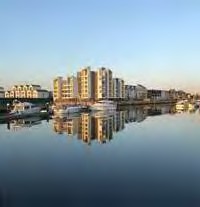 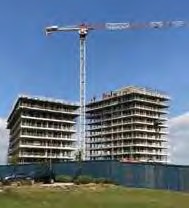 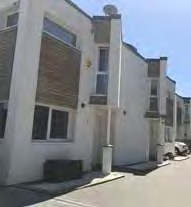 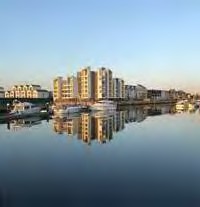 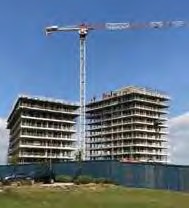 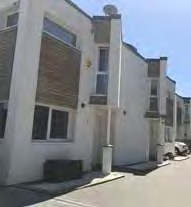 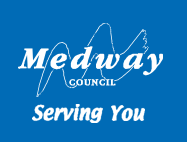 Medway Strategic Land availability assessment (SLAA)Medway: December 2019ContentsExecutive summary - 4Introduction - 6	What is SLAA?					6	Policy Context					6	Identified needs				9	Background					10Stage 1. Site identification				11	Assessment area				11	Site Size					11	Desktop review					11	Call for sites					12	Identifying Broad Locations and sites		12	Screening					13	Site/Broad location survey			13Stage 2. – Site/broad location assessment		14	Estimating the development potential		14	Residential development			14	Economic development				15	Potential uses					15	Suitability					16	Availability					24	Achievability					24	Phasing						25	Overcoming constraints				25Stage 3. Windfall Assessment				26Stage 4. – Assessment Review				27	Review assessment				27	Draft trajectory					28	Conclusions					30	Next steps					30AppendicesAppendix 1	All sites assessed	Appendix 2	Screening – site screened out of further assessment and amendments to databaseAppendix 3	SLAA Stage 2 site/ broad location assessmentAppendix 4	New sites assessed 2018Appendix 5	SLAA submission pro-formaAppendix 6	Site survey formAppendix 7	SLAA site mapsAppendix 8	Broad locations searchAppendix 9	Density analysisAppendix 10	Windfall assessmentAppendix 11	Overcoming constraints methodologyAppendix 12	Sites permitted and under constructionExecutive SummaryThe National Planning Policy Framework (NPPF) requires Local Planning Authorities to prepare Strategic Land Availability Assessments (SLAA) to demonstrate the availability of potential development sites within their administrative boundary. This is a key step in the plan making process.In assessing the supply of potential development sites the SLAA must consider if land is ‘suitable’ for development, ‘available’ and ‘achievable’. Land is considered suitable for development if it is free from development constraints; land is considered available if it is being actively promoted; land is considered achievable if it is financially viable to develop.Whilst the SLAA indicates the Council’s initial assessment as to whether a site is free of constraints and likely to come forward for development, it does not allocate development sites or grant planning permission. As such the SLAA does not predetermine the Council’s future assessment of sites through the local plan and development management processes.This is the fourth iteration of the SLAA following the commencement of the preparation of a new Local Plan for Medway. Previous iterations were published in 2015, 2017 & 2018. This assessment was prepared in late 2019, using updated information gathered from site promoters, infrastructure providers, and the emerging evidence base for the local plan.A total of 228 sites were deemed to be suitable, available and achievable for development. This comprised 148 residential sites, 47 employment sites, 24 mixed use sites and 9 sites for other uses. A list of the sites assessed are set out in Appendix 3. The draft trajectories for housing and employment land are presented below:New SLAA 2019Existing sites from 2018 AMRThis amounted to a potential for 19,271 new residential units and 595,582 sq. m of employment floorspace across Medway. When added to the existing pipeline of sites Medway SLAA 2019 has identified sufficient land to meet Medway’s anticipated growth needs over the plan period.IntroductionWhat is a SLAA?Medway Council is preparing a new local plan to guide the area’s future development. The scale of growth projected for the area is significant, and the new Medway Local Plan is required to identify land to meet the area’s development needs up to 2037. This includes land for housing, employment, retail, services and wider infrastructure. The annual Local Housing Need determined through the use of the government’s defined Standard Method is for 1683 homes in Medway, or 28,611 over the plan period. The Strategic Land Availability Assessment (SLAA) is a key part of the process for identifying land to be included within the Local Plan. It is an important tool to help the council identify land for potential development. It forms part of the evidence base for the Local Plan, as it provides a basis to inform decisions about the most suitable sites and locations to deliver sustainable growth and meet the strategic objectives set for the plan. This work assesses land for housing, employment, retail and community facility uses in Medway. The assessment considers the suitability of land for development, and the likelihood of development coming forward (the availability of land and achievability on the site).A SLAA does not allocate land for development or indicate that land will be granted planning permission in the future. It identifies sites and broad locations with development potential. It lists and maps land which is considered to be available and may be suitable (i.e. that is not constrained by specific factors). The decisions regarding where development should be located in the future will be made through Local Plans (informed by the Sustainability Appraisal and Habitats Regulations Assessment processes, and how potential development could contribute to meeting the vision and strategic objectives set for the plan), and through the development management process when determining planning applications. It is a tool to help identify which sites or broad locations are the most suitable and deliverable for particular types of development.The SLAA is based on the information available (supplied and researched) at a fixed point in time. It is a ‘snapshot’ of the capacity at that point. Therefore the outcome of the assessment of sites may be subject to change over time. This could include variation in site boundaries, constraints may be overcome/mitigated or additional constraints identified, likely development timescales may change, and site capacity or densities may change.The SLAA provides background evidence on the potential availability of land in Medway for development and the choices available for delivering development. It forms part of the evidence base for the Local Plan.Policy ContextIn 2012 national planning policy was updated with the introduction of the National Planning Policy Framework (NPPF). In 2014 this was supplemented by the Planning Practice Guidance that provides further direction on the function and importance of the SLAA process. The Framework was revised in July 2018, with a further more limited update in 2019. Furtherguidance was published in July 2019 on Housing and economic land availability assessment1. The Council has followed the latest policy and guidance in preparing this SLAA report.Paragraph 67 of the NPPF states that local planning authorities should:‘Strategic policy-making authorities should have a clear understanding of the land available in their area through the preparation of a strategic housing land availability assessment. From this, planning policies should identify a sufficient supply and mix of sites, taking into account their availability, suitability and likely economic viability.’This assessment forms part of the Local Plan evidence base to aid understanding of potential housing land supply.The Planning Practice Guidance provides further detail of this requirement, and outlines the process to be followed. It stipulates that the SLAA should:Identify sites and broad locations with potential for development;Assess their development potential; andAssess their suitability for development and the likelihood of development coming forward (the availability and achievability)2.The guidance sets out the methodology for producing a SLAA in a flowchart3, which is provided below. The council has followed the recommended process and has structured this report to align with the key stages in the government’s guidance.1 https://www.gov.uk/guidance/housing-and-economic-land-availability-assessment2 Planning Practice Guidance – Housing and economic land availability assessment Paragraph: 001 Reference ID: 3-001- 201907223 Planning Practice Guidance - Paragraph: 005 Reference ID: 3-005-20190722Figure 1 - SLAA flow chart, PPG 2019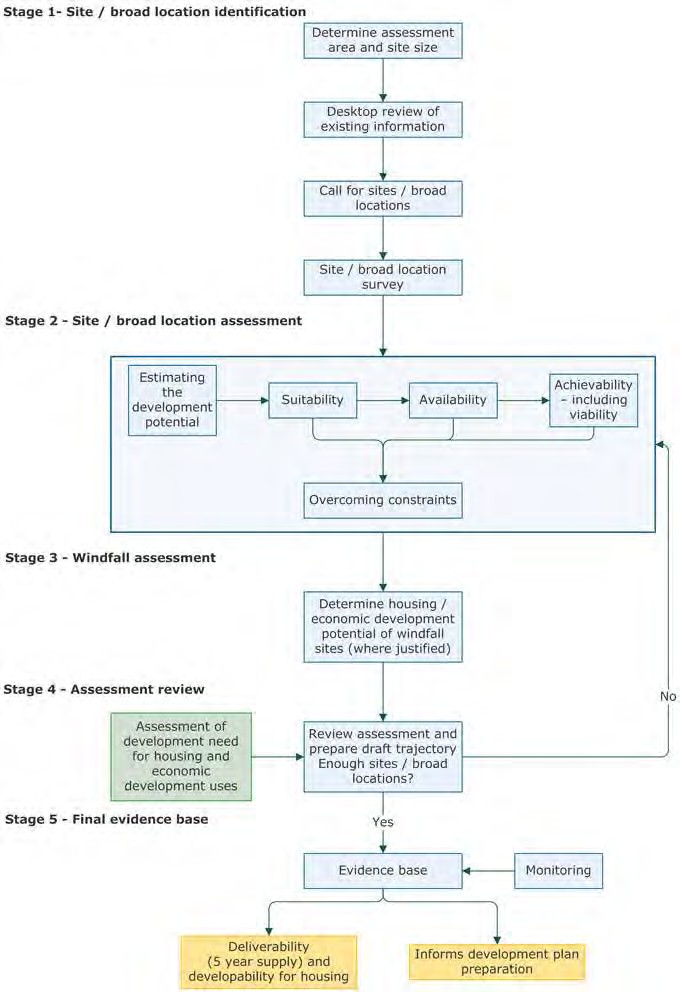 Identified development needsThe purpose of the SLAA is to assist in the process of identifying land with the potential to meet the area’s development needs. The main evidence sources on development needs in Medway are the Government’s standard method for Local Housing Need (February 2019) and the North Kent Strategic Housing & Economic Needs Assessment (SHENA) 2015, which provides information on commercial land needs and the mix and range of housing required.The Local Housing Need identified through use of the Standard Method for Medway over the Plan period is 28,611 or 1,683 homes per year.Employment land needs were identified through the Economic Land Needs Assessment component of the SHENA 2015. A total of 90ha of employment land was deemed to be needed to support the forecast growth in Medway. This was divided between office, industrial and warehousing space; specifically 5ha B1, 41ha B2 & 44ha B8. Further work was carried out to determine retail space needs.The aim of this SLAA is to use information gathered over the past year to provide an updated assessment of potential development land, and to consider the contribution that could be made to meeting identified development needs.2. Background to this SLAA reviewThis Medway SLAA Report 2019 is the latest iteration of work on land availability assessment carried out to support the preparation of the new Medway Local Plan. The council commenced work on a new Local Plan in 2014. Since then the Council has been collating the evidence base for the Local Plan and has undertaken three formal Regulation 18 consultations to inform the emerging plan (Issues & Options 2016, Development Options 2017 & Development Strategy 2018).In this time the Council has produced three SLAA reports that correspond to the three regulation 18 consultations. All the reports indicated that the quantum of land identified as meeting the assessment criteria would not provide sufficient capacity to meet the development needs for Medway’s growth over the plan period. The Council has kept the SLAA process under review, seeking to use new information, particularly where constraints may be addressed.This SLAA assessment has been informed by:An update of national planning policy (NPPF) and national planning guidance (PPG);Further information submitted to support sites as part of the Regulation 18 Development Strategy consultation and responses to the SLAA Further Information Consultation (August 2018) where the Council contacted site promoters to gather additional details to support the site assessment process;Ongoing work on the Local Plan evidence base, including production of town centre masterplans and delivery strategies for Chatham, Gillingham and Strood, and engagement with service providers;Review of site constraints with technical experts;Review of development potential and capacity;Ongoing work on the Sustainability Appraisal for the emerging Local Plan;The successful funding bid to the Housing Infrastructure Framework that provides £170m of investment in transport improvements and environmental measures to support growth on the Hoo Peninsula;Update of identified development needs through the Standard Method for defining Local Housing Need.3. Assessment ProcessThis section outlines the process followed by the Council in producing this update to the Strategic Land Availability Assessment. It follows the guidance provided by government, and the report presents the work carried out at each stage of the methodology set out at Figure 1 above.Stage 1. - Site IdentificationAssessment AreaThe assessment area is the Medway Council administrative boundary.Site SizeThe government’s planning policy guidance advises on the scale of sites that should be considered in the assessment:‘Plan makers will need to assess a range of different site sizes from small-scale sites to opportunities for large-scale developments such as village and town extensions and new settlements where appropriate.It may be appropriate to consider all sites and broad locations capable of delivering 5 or more dwellings, or economic development on sites of 0.25 hectares (or 500 square metres of floor space) and above. Plan-makers may wish to consider alternative site size thresholds.’4The council considered that an alternative site size threshold was appropriate. This reflected the urban nature of parts of Medway with smaller brownfield sites suitable for regeneration, and was based on experience of schemes coming forward. As a result the Medway ‘Call for Sites’ set a threshold for sites of 0.15ha, or have the potential to deliver 5 or more dwellings. This threshold and development assumptions were further reviewed at a later stage in the process, responding to advice in the PPG, to ensure the most efficient use of land.5Desktop ReviewIn order to identify as wide a range of sites as possible, a comprehensive desktop review of information sources was undertaken as a starting point to identify potential development land, including:the extant Medway 2003 Local Plan allocations and Development Briefs;planning applications that have been refused, withdrawn or lapsed;4 Available at: Paragraph: 009 Reference ID: 3-009-201907225 https://www.gov.uk/guidance/housing-and-economic-land-availability-assessmentSee Paragraph: 025 Reference ID: 3-025-20190722vacant or underutilised Council land;wider public sector land was identified via the One Public Estate Strategy and included land in the ownership of the Police, Fire and Rescue and Health services;planning permissions that have not yet been implemented and sites that are under construction, but not yet completed.For the preparation of the Medway SLAA 2019 report, information relating to sites under construction and with planning permission came from the Medway Authority Monitoring Report 20196 (AMR) published in December 2019 which reported on the period up to 31 March 2019. The AMR has provided a consistent reference base throughout the SLAA preparation and review process. This review concluded that there were no justifiable grounds to revise the development capacity or land use for sites that were under construction, or with unimplemented planning permissions. For this reason, sites that were under construction, or with unimplemented planning consents as at 31 March 2019 are recorded separately in the SLAA site table. These sites are considered to form the committed development trajectory and are not classified as Suitable, Available and Achievable sites in the 2019 New SLAA Sites table.Call for SitesIn addition to the desktop review the Council carried out a ‘Call for Sites’. The first ‘Call for Sites’ to inform the new plan making process, took place in 2014. The Council has subsequently welcomed further site submissions, specifically in relation to representations made through the Regulation 18 consultations. There was a high volume of responses, with a range of sites in urban, suburban and rural areas promoted as having potential for development.Identifying Broad Locations and SitesThe planning practice guidance encourages the assessment of sites that have not only been submitted to the Council formally, but identified through officers’ analysis and survey of land and development needs in Medway. This particularly presents the opportunity to consider the development of urban extensions and new settlements. In common with many areas facing the challenges of meeting substantial growth needs, and constraints on infrastructure, Medway has considered the potential for strategic scale extensions and settlements as reasonable alternatives to deliver sustainable development. The PPG states:‘It is important that plan-makers do not simply rely on sites that they have been informed about, but actively identify sites through the desktop review process that may assist in meeting the development needs of an area.’7Planning officers have undertaken three processes in order to identify and consider the broadest possible range of sites that could provide for Medway’s growth needs:6 Reports available at: https://www.medway.gov.uk/downloads/download/24/authority_monitoring_report7 MHCLG, Planning Practice Guidance, Paragraph: 010 Reference ID:0 3-010-20190722 (July 2019)Village and urban boundary review (2015-16)Spatial options review (2016-17)Urban opportunity areas review (2018-19)Further details of this process are captured in Appendix 8 of this report – Broad Locations search. The purposes of these reviews were to provide for a comprehensive assessment of potential development land. The reviews also responded to the conclusions of the previous assessments in 2016, 2017 and 2018 not providing sufficient sites to meet the development needs over the plan period. Using information brought together from officers’ potential sites review and some additional sites promoted, a small number of new sites were identified for assessing in the 2019 SLAA.ScreeningFollowing the identification and survey of sites, an initial desktop assessment was carried out to remove sites that were in principle unsuitable for further assessment through the SLAA process. This included sites that fell within one of the following categories:Sites less than the size threshold (0.15ha) or would produce less than five dwellings;Sites located in an environmental designation (Special Areas of Conservation, Ramsar, Special Protection Areas, Site of Special Scientific Interest, Marine Conservation Zone, National Nature Reserve, Local Nature Reserve and Ancient Woodland)Sites located entirely within flood zone 3a/b and surface water flood risk where the Council’s Flood Risk and Drainage Officer advised that issues could not be resolvedSites subject to the Control of Major Accident Hazards regulationsThe Council also used this stage of the assessment to identify duplicate sites, sites that were in the 2018 SLAA and where development has since been completed, or merged with other sites. This review also provided the opportunity to revisit the database. This included updating records where sites that were originally identified by council officers as having development potential had subsequently received developer interest. Some site references were updated. This ensured the accuracy of the SLAA site database. The full set of sites removed or subject to amendments at this screening stage is presented at Appendix 2.Site/broad location surveyAll sites were surveyed as part of the process of SLAA analysis and information was recorded on a proforma to ensure consistency. A copy of the form used is set out in Appendix 6. The site survey process assisted in identifying any further information that may affect suitability or achievability in addition to the findings of the desktop review process or the details provided with the SLAA site submission.Stage 2. Site/Broad Location AssessmentThe Council has been proactive in considering sites and land with development potential in Medway. It used the responses received to the Regulation 18 Development Strategy consultation in 2018 to update information on sites in the SLAA database. Following the consultation, the Planning Service contacted site promoters with a SLAA ‘Further Information Consultation’ 2018. This exercise provided an opportunity to identify additional sites and for further information on sites to be submitted to the Council. This has assisted in the assessment of site capacity and the potential to overcome constraints. The Council has used this information to produce this current SLAA report.Estimating the development potentialNational planning policy8 and guidance9 advises that an estimate of the development potential of each identified site should be provided and guided by the existing or emerging plan policy including locally determined policies on density.Where the plan policy is out of date or does not provide a sufficient basis to make a judgement the PPG advises that relevant existing development schemes can be used as the basis for assessment, adjusted for any individual site characteristics and physical constraints.Residential developmentThere is no saved policy on density in the 2003 Medway Local Plan. The approach used for assessing residential development capacity has developed over time with each SLAA iteration. This iterative process is in accordance with Stage 4 of the SLAA Methodology set out in Planning Practice Guidance 2019. The PPG advises authorities to consider changing assumptions about the development potential of particular sites to ensure that these make the most efficient use of land. ‘This may include applying a range of densities that reflect the accessibility and potential of different areas, especially for sites in town and city centres, and other locations that are well served by public transport’.10 The Council followed this guidance and carried out further work in assessing potential for development at high density in accessible locations. Further details on how the Council has determined residential development capacity are provided in Appendix 9. The methodology considers the distinct geographies of Medway, and the opportunities for development at higher density supported by sustainable travel options. Typically the highest densities are directed to central urban locations within proximity of rail and bus services. A minimum density of 35 dwellings per hectare was used across Medway outside of the areas that benefitted from better public transport accessibility.8 MHCLG, National Planning Policy Framework, paragraph 122 & 123 (February 2019)9 MHCLG, National Planning Practice Guidance – Paragraph: 016 Reference ID: 3-016-20190722 (July, 2019)10 https://www.gov.uk/guidance/housing-and-economic-land-availability-assessment Paragraph:025 Reference ID: 3-025-20190722The Council’s density calculations are summarised in the table below set out at Figure 2, which make reference to zoning criteria used in the methodology. These calculations have been used where a density and capacity figure have not been provided by the site promoter and in cases where the Council considered that the density or capacity provided was not appropriate when assessed against the Council’s capacity typology set out below, and an understanding of the site characteristics and constraints.Figure 2: Medway SLAA density matrixEconomic DevelopmentThe development potential of sites for employment uses has been calculated by applying a ‘plot ratio’ to the gross site area, in line with the advice in the Medway Employment Land Needs Assessment 201511, which reflected national standards used by Homes England. The following plot ratios (Site Area : Floorspace) are considered appropriate assumptions for the purposes of assessing commercial development potential in the SLAA:Office:	1:1Industrial and Warehouse: 1:0.4Potential usesThe Call for Sites process used a proforma (set out at Appendix 5) to gather information on potential development sites. The template requested information on the preferred uses of the promoted site. This was supplemented by the site surveys that reviewed potential uses and made recommendations as to an appropriate use, or uses. From this an officer judgement was made as to the most appropriate use(s) for a site.If the site was identified through a desktop review or broad location assessment, and therefore did not benefit from information provided by a site promoter, then the preferred use was determined through recent developer interest in the site and/or the survey undertaken by the Council.11https://www.medway.gov.uk/downloads/file/630/medway_employment_land_assessment_final_report_161 602SuitabilitySites that were previously allocated or identified in planning policy documents, had planning permission or were under construction were generally deemed suitable.The planning practice guidance indicates that the assessment of the remaining sites should be guided by established or emerging local planning policies or national policy/guidance.12 Due to the age of the existing Medway Local Plan 2003 sites were tested against national policy only.The PPG outlines factors that should be considered when assessing the suitability of a site for development, including:national policy;appropriateness and likely market attractiveness for the type of development proposed;contribution to regeneration priority areas;potential impacts including the effect upon landscapes including landscape features, nature and heritage conservation.13The council used the criteria set out above to develop a standard proforma to use in assessing sites. This included:Physical limitations - site access (physical access to sites suitable for vehicles), flood risk, air quality (impact on AQMA), ground contamination, any abnormalities on site (e.g. topography or complex site clearance) ;Potential impacts – reference to landscape impacts, natural environment (ecology and nature designations), heritage designations (Listed Buildings, Scheduled Ancient Monuments, Conservation Areas and archaeology) and impact on agricultural land;Appropriateness and likely market attractiveness – access to infrastructure (local centres, supermarkets, designated open spaces, education facilities), sustainable transport opportunities (access to bus stops and train stations)Contribution to regeneration – supporting development on brownfield sites and within the town centres close to transport hubs;The sites were assessed against these criteria using existing data sources and GIS analysis, and further informed by the findings of the site survey in order to provide a sensitivity checking process to determine the suitability of the sites. The Planning Service sought expert advice from technical services internally, such as Conservation, Landscape, Environmental Protection, Greenspaces, SuDS officers, and made use of a range of databases held within the Council. A traffic light ‘RAG’ rating was applied to every site against each of the defined criteria. An informed judgement concluded on the overall suitability of the site for development.12 MHCLG, National Planning Practice Guidance, Paragraph: 018 Reference ID: 3-018-20190722 (July 2019)13 MHCLG, National Planning Practice Guidance, Paragraph: 018 Reference ID: 3-018-20190722 (July 2019)The table at Figure 3 below sets out the process that the Council undertook to assess individual sites in order to reach conclusions on the potential suitability of a site.Site review assessment criteria and process – desktop14 Distances of 400m and 800m were chosen as appropriate walking distances, based on guidelines from the Chartered Institution of Highways and Transportation, http://www.ciht.org.uk/en/knowledge/publications/index.cfm/providing-for-journeys-on-foot-200016 Any scheme above this scale of development will require either an air quality assessment of emissions mitigation assessment as per pp.6-7 of the Medway Air Quality Planning Guidance (2016) - https://www.medway.gov.uk/info/200140/environment_health_and_safety/416/air_quality/3Sensitivity checkThis framework was used to provide a consistent basis for the initial assessment of suitability for development. The process was further developed through use of the results of the site surveys, the emerging evidence base for the new Local Plan, including Sustainability Appraisal work, and officer informed judgement and knowledge regarding individual sites. This included a review of the ‘market appropriateness’ test of the PPG.AvailabilityThe PPG advises that sites are deemed to be available for development, when ‘on the best information available (confirmed by the call for sites and information from land owners and legal searches where appropriate), there is confidence that there are no legal or ownership impediments to development.’17In preparing the Medway SLAA 2019, sites were deemed to be available based on a number of factors:Submitted in response to the ‘Call for Sites’ processes, unless we are aware of lack of developer interest in recent years;The site promoter participated in a developer interview or follow up discussions as part of the Call for Sites process or wider plan making processes;The site promoter responded to consultation stages supporting the preparation of the new Medway Local Plan indicating interest in development of the site;There has been development interest in the site since submission to the Call for Sites process;A response was received to the further information consultation on the SLAA in 2018;Information gathered in relation to the preparation of the town centre masterplans and delivery strategies in Chatham, Gillingham and Strood and market engagement.AchievabilityThe PPG states that an achievable site is one where “there is a reasonable prospect that the particular type of development will be developed on that site at a particular point in time”18 and is essentially a judgement about the economic viability of a site and whether it will be completed in the time period.The Council has undertaken initial achievability testing, informed by:Developer interviewsInformation requested as part of the site submissionsAny further submissions to the Council regarding sites with specific information on achievabilityIn 2015 the Council undertook developer interviews on those sites submitted in the 2014 Call for Sites and has since then kept an open dialogue on sites with developers. Part of this dialogue has been to understand the achievability of the sites coming forward for development.17 MHCLG, National Planning Practice Guidance, Paragraph: 019 Reference ID: 3-019-20190722 (July, 2019)18 MHCLG, National Planning Practice Guidance, Paragraph: 020 Reference ID: 3-020-20190722 (July, 2019)The Call for Sites pro forma requested information on possible constraints on the site and asked land owners/developers to identify any market viability and/or legal/ownership issues. Initial work on the Viability Assessment for the new Local Plan has also involved engagement with the development sector to inform assessments of achievability.PhasingThe phasing estimates have been collated by Medway Council’s Planning Policy Team. This work is based on the systems and processes supporting the annual development monitoring work published in the Authority Monitoring Report. Officers use discussions with developers and relevant officers to estimate numbers over the plan period, together with knowledge on likely delivery rates based on experience of sites across Medway. This work has been further developed in 2019, with the appointment of an Implementation Officer, who has been responsible for the production of the Medway Council Housing Delivery Test Action Plan in August 2019. The officer’s role includes ongoing engagement with the development sector to understand causes of delay in implementing planning consents and maintaining up to date records of planned development.Overcoming constraints – Stage 2aOnce a review of suitability, availability & achievability was completed the findings were reviewed to understand if any of the constraints could be overcome.19 This process considered whether suitable mitigation could be put in place in order to bring forward a site for development. Sites were re-appraised in conjunction with technical specialists in the Council (Heritage, Landscape & Design, Flood Risk & infrastructure) and the emerging Local Plan evidence base to consider whether suitable mitigations could be put in place to satisfactorily address constraints. The results of this work are outlined in Appendix 11. The process followed the updating of site information received through both the Regulation 18 Development Strategy Consultation and the SLAA ‘Further information consultation 2018’.The review that has informed the preparation of the 2019 SLAA report has included the work undertaken for the production of the town centre masterplans and delivery strategies for Chatham, Gillingham and Strood. This work has identified significant development potential in the centres, and also engaged with the development sector in preparing the documents. The council seeks to adopt these documents as part of the evidence base for the new Local Plan at the Cabinet meeting in December 2019. Another key component of evidence that has supported the SLAA process, particularly in overcoming constraints was the successful Housing Infrastructure Fund (HIF) bid. In November 2019, the council was informed that it had secured £170m of investment in strategic transport improvements and environmental measures. This investment facilitates growth on the Hoo Peninsula. Work at earlier stages of the SLAA had identified transport and environmental constraints to development in this location. The Council has used the updated information from the successful HIF bid to re- assess these constraints. This has provided for increased potential land supply in this location.Stage 3 – Windfall AssessmentThe Planning Practice Guidance allows for Local Planning Authorities to justify a windfall allowance as part of their housing land supply. 20 Windfalls (consented development sites that have not been specifically identified in the Development Plan) have formed an important component of housing land supply in Medway in recent years. In 2016/17, 36% of the housing completed was delivered on windfall sites. The council has therefore made allowance for a windfall assessment as part of land supply. However it is recognised that the high proportion of development delivered in recent years reflects the age of the current Local Plan. The new Local Plan will provide new allocations for development, and therefore the rates of housebuilding arising from windfall sites will likely be lower than the recent pattern. This is recognised in the methodology used to determine a justified windfall allowance for the new plan period. Further details on the Windfall methodology is set out Appendix 10.Figure 4: Windfall summary20 MHCLG, National Planning Practice Guidance: Paragraph: 023 Reference ID: 3-023-20190722 (July 2019)Stage 4 – Assessment ReviewIn the previous iterations of the SLAA (2016, 2017 & 2018), the assessment found a shortfall in suitable, available and achievable sites to meet the identified development needs over the plan period. The Council acknowledged the need to carry out further work to seek to overcome constraints to development, in planning to meet the area’s growth needs. This has informed the approach to this current assessment.Review assessmentThe outcome of the Medway SLAA 2019 assessment has found an increased supply of potential development land that is suitable, available and achievable. This is at a scale to meet the scale and range of growth needs identified for the new Local Plan period. It reflects the certainty provided the successful HIF bid to overcome transport and environmental constraints, supporting potential growth at sites on the Hoo Peninsula. The latest assessment has also considered the work of the Town Centre Masterplans and Delivery Strategies for regeneration in the centres of Chatham, Gillingham and Strood, and boost to the confidence in bringing forward development in these locations.The latest housing trajectory for those ‘committed’ sites (planning permissions, under construction and MLP2003 site allocations) was published in December 2019 in the Authority Monitoring Report (AMR). This outlined the position as at 31 March 2019. Sites with permission and under construction are set out in Appendix 12.The trajectory set out below uses the 2019 AMR as a baseline and adds to it the additional‘new’ sites identified as suitable, available and achievable through the SLAA.In this review ‘committed’ sites were reviewed in order to determine if any further capacity could be found in these. This review found there to be no potential changes relating to a beneficial change of use or readjustment in site capacities.Draft trajectorySet out below are the draft housing and employment trajectories for housing and employment land.Figure 5: Draft housing trajectoryNew SLAA 2019Existing sites from 2018 AMRFigure 6: Draft employment trajectoryConclusionsA total of 228 sites were deemed to be suitable, available and achievable for development. This comprised 148 residential sites, 47 employment sites, 24 mixed use sites and 9 sites for other uses. The sites are detailed in Appendix 3.It is understood that the SLAA provides a high level assessment of the potential of land for development. This assessment has used a range of data sources to determine availability, suitability and achievability. The Council considers that the methodology followed provides for a robust assessment of land, critical to the plan preparation process. However further work on the evidence base, such as the final stage of work on the Strategic Transport Assessment and the Viability Assessment of the plan, will also be critical. The comprehensive evidence base will be used to confirm which sites and locations could deliver sustainable development that meets the vision and objectives of the draft Local Plan, and where key mitigations may be required.Next StepsFollowing the publication of the SLAA the information will be taken forward to inform the Sustainability Appraisal and site selection for the Draft Local Plan publication in 2020.Medway Strategic Land Availability  Assessment Report, 2019APPENDICESAppendix 1 - All sites assessed(SLAA stage 1)This table must be read in conjunction with 'Medway Strategic Land Availability Assessment (2019)'See 'Authority Monitoring Report (2019)' for details of number and phasingThis table must be read in conjunction with 'Medway Strategic Land Availability Assessment (2019)'See 'Authority Monitoring Report (2019)' for details of number and phasingThis table must be read in conjunction with 'Medway Strategic Land Availability Assessment (2019)'See 'Authority Monitoring Report (2019)' for details of number and phasingAppendix 2      Screening –Sites screened out of further assessmentAppendix 2 – Screening - Sites screened out of further assessmentAppendix 3 – SLLA Stage 2Site/broad location assessmentSite information					Stage 2				    Stage 2a      ConclusionsSite information					Stage 2				    Stage 2a      ConclusionsSite information					Stage 2				    Stage 2a      ConclusionsSite information					Stage 2				    Stage 2a      ConclusionsSite information					Stage 2				    Stage 2a      ConclusionsSite information					Stage 2				    Stage 2a      ConclusionsSite information					Stage 2				    Stage 2a      ConclusionsSite information					Stage 2				    Stage 2a      ConclusionsSite information					Stage 2				    Stage 2a      ConclusionsAppendix 4 – New sites assessed 2018 to 2019Appendix 4 - -New sites assessed 2018 to 2019Appendix 5 – SLAA submission pro-formaAppendix 5 - SLAA submission pro-formaMedway Strategic Land Availability AssessmentGuidance Notes for completing the ‘Call for Sites’ Pro formaIt is a requirement of Government policy for local authorities to produce a Strategic Housing Land Availability Assessment (SLAA) for their housing market area, to ensure that planning policies are based on reliable evidence to assist delivery.The Council has widened the Strategic Land Availability Assessment beyond just identifying potential housing sites, to also include sites for gypsy, travellers and travelling showpeople’s accommodation, employment, retail, tourism, leisure, waste, minerals or a mix of these uses. The study identifies potential sites, possible development capacity and any constraints that may exist. It will also identify any actions that may be needed to realistically overcome the identified constraints in order to make sites available, suitable and viable for development. If land is identified as having potential, this does not imply that it will be allocated for development.How to submit a sitePlease use the attached ‘call for sites’ pro forma to suggest sites that you think Medway Council should consider for development up to 2035. This should also include sites with current planning permission.In completing your form, please:Submit sites that could accommodate 5 or more dwellings, or measure0.15 hectares or greater in sizeInclude sites with planning permission that are either under construction, or not started;Use a separate form for each site (additional forms may be downloaded from http://www.medway.gov.uk/slaa). Only information supplied on a form can be considered;Submit sites that are likely to become available for development or redevelopment before 2035, and identify an anticipated timeframe;Attach a map (with a 1:1250 scale) outlining the precise boundaries of the whole site and the area suitable for development (if this is less than the whole). Without this mapped information we are unable to register the site.Complete the form as comprehensively as possible.Interactive MapAn Interactive Map which will enable you to print out a map for identifying your site can be found at:http://maps.medway.gov.uk/webmaplayersext/map.aspxInstructions on how to use the interactive map are also available via this link.If you have any queries regarding your site or the Assessment itself please contact Council officers (Tel: 01634 331629).Please return this form, together with a 1:1250 scale map that clearly identifies the site boundaries, and the area that might be suitable for development to:Planning Policy, Medway Council, Gun Wharf, Dock Road, Chatham,Kent ME4 4TREmail: planning.policy@medway.gov.ukPlease note that the information submitted using this SLAA pro forma will form part of the Local Plan evidence base, and will therefore be publicly available (page one showing the name, address and signature will be kept confidential)For official use only:Medway Strategic Land Availability Assessment ‘Call for Sites’ Pro formaThis form should only be completed for sites that could accommodate 5 or more dwellings or are 0.15 hectares or greater in size.Please include sites with planning permission that are either under construction, or not started.Please complete the form clearly and legibly.You must give your name and address for your comments to be considered.You must attach a 1:1250 scale map showing the precise boundaries of the whole site and the area suitable for developmentThis form should be sent to the Planning Policy Team at Medway CouncilDATA PROTECTION STATEMENT AND FREEDOM OF INFORMATION ACT 2000The information collected in this response form will be used by Medway Council to inform the Strategic Land Availability Assessment and subsequent components of the Local Plan, for example, land allocations. This first page of the pro forma will be kept confidential but the information given on the remaining pages will be made available to the public in a report published on the website. By signing and dating below you are accepting this statement and giving permission for Medway Council to hold your details on our database. Please address any questions or requests regarding our data processing practices to planning.policy@medway.gov.uk. Please note that forms that are not signed and dated will not be accepted.Your details:Site details:Please attach a map (at 1:1250 scale) outlining the precise boundaries of the whole site and the part that may be suitable for development (if this is less than the whole). Without this mapped information we are unable to register the site.Market interest: Please choose the most appropriate category below to indicate what level of market interest there is in the siteCurrent and potential useWhat is the current use of the site?(please tick all that apply)Do you think the site would be viable for the following types of development?6a. For proposed residential uses:6b. For proposed employment uses6c. For proposed retail, leisure, tourism, community facilities or other uses:6d. For proposed waste facilities or minerals:PhasingPlease indicate below how many dwellings or how much floorspace you estimate will be completed within each timeframe:(Within the next 5 years April 2017 to march 2022)Possible constraintsTo the best of your knowledge, are there any constraints that may affect development on the site? Please provide brief details, including whether any technical studies have been undertaken to inform your understandingUtilitiesAre any of the following utilities available to the site?Circle as appropriate Survey and other issues* Please return this form, together with a map (at 1:1250 scale) that clearly identifies the site’s location and boundaries to:Planning PolicyMedway CouncilGun WharfDock RoadChathamKent  ME4 4TREmail: planning.policy@medway.gov.ukAppendix 6 – Site survey formSite Reference: Site: You can use the back page for any additional  notes you wish to make.Boundary CheckFacilities and connectivitySite potentialDoes the site have potential for?Constraints (based on observation of site)Physical constraintsEnvironmental constraintsUtilities/infrastructureOtherSurveyor names:Date:Please use this space for additional drawings and notes.Appendix 7 – SLAA site maps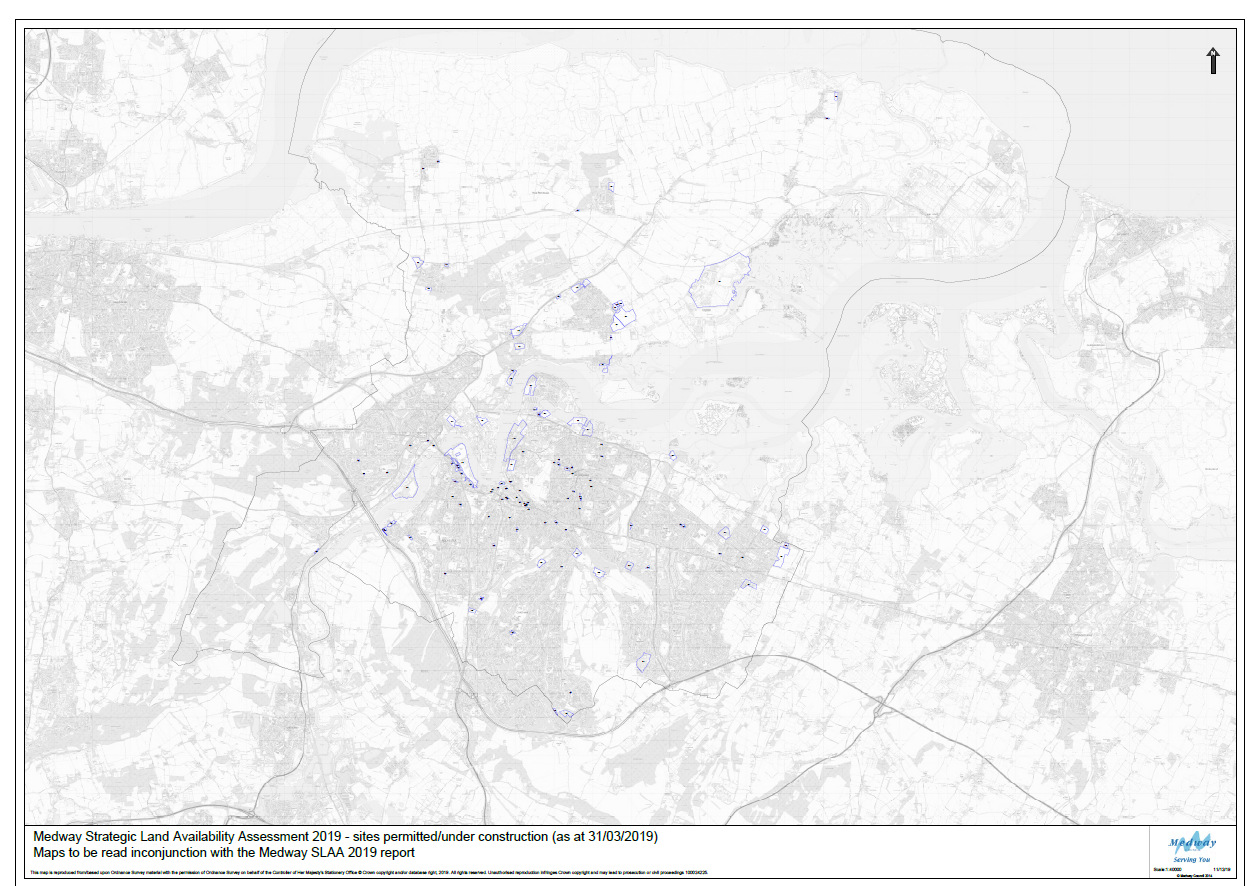 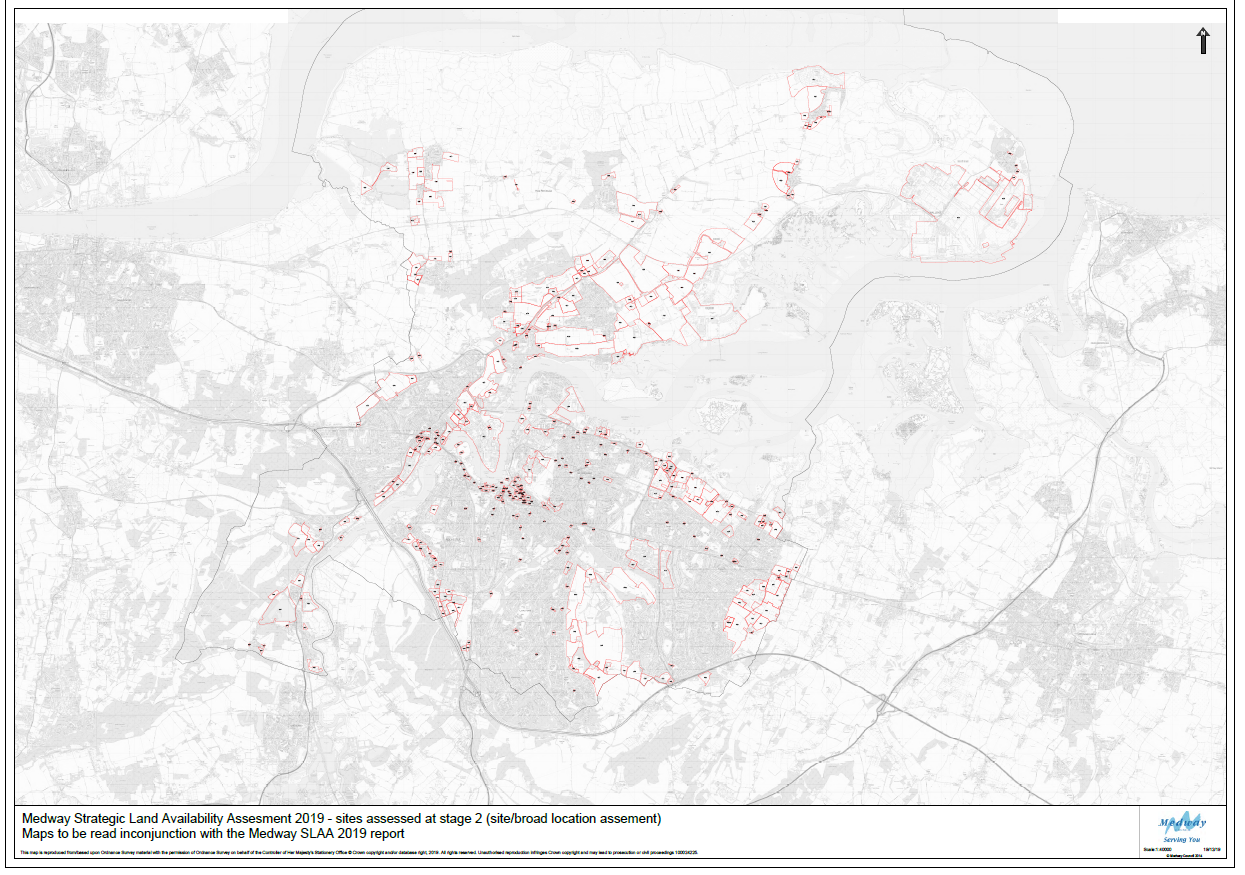 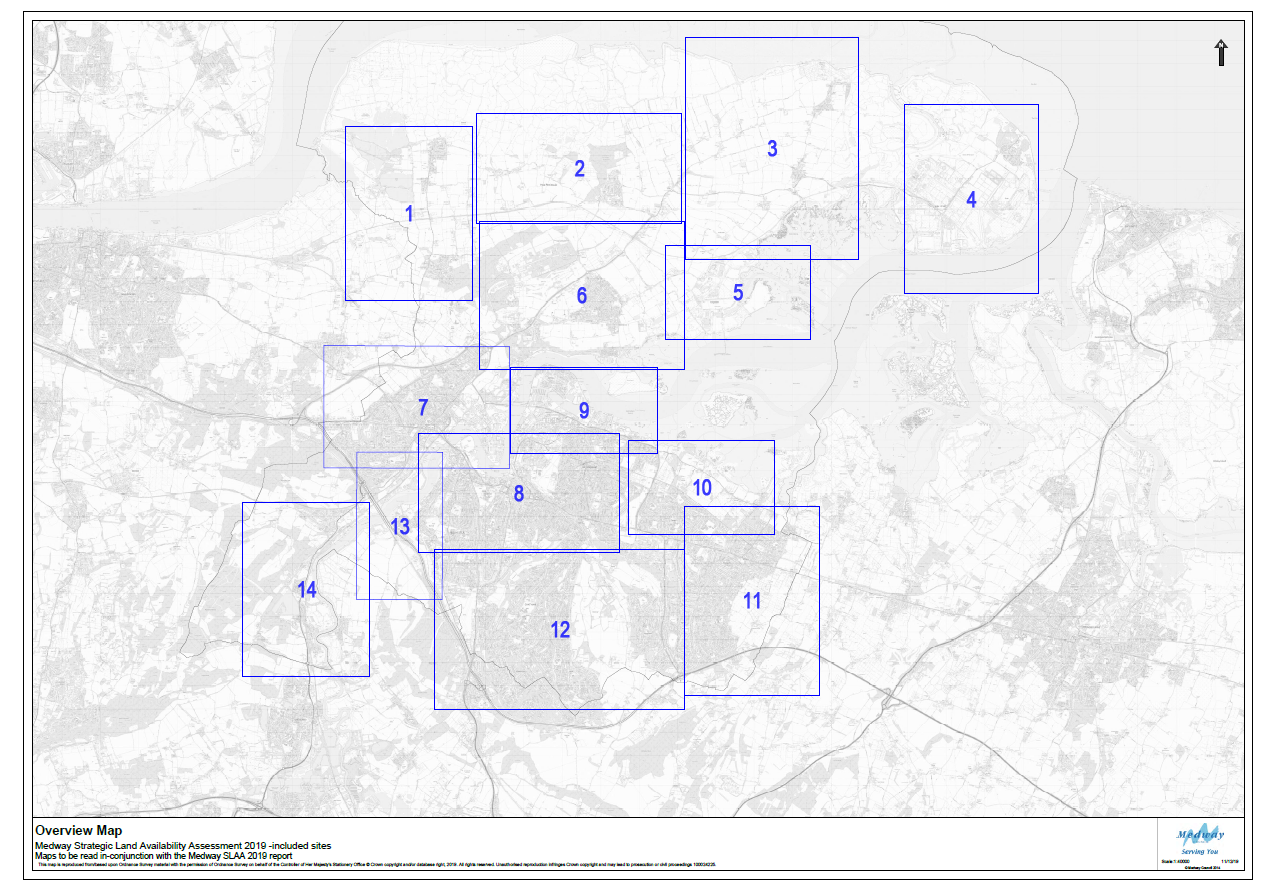 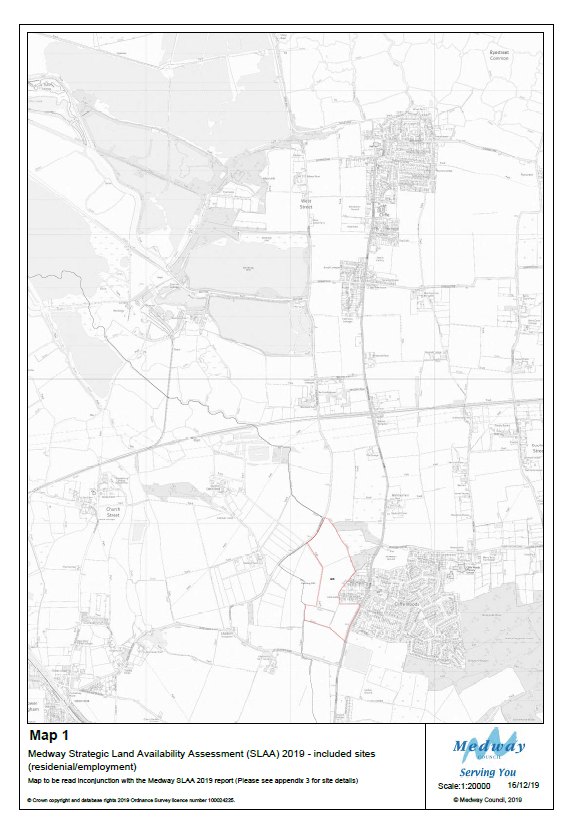 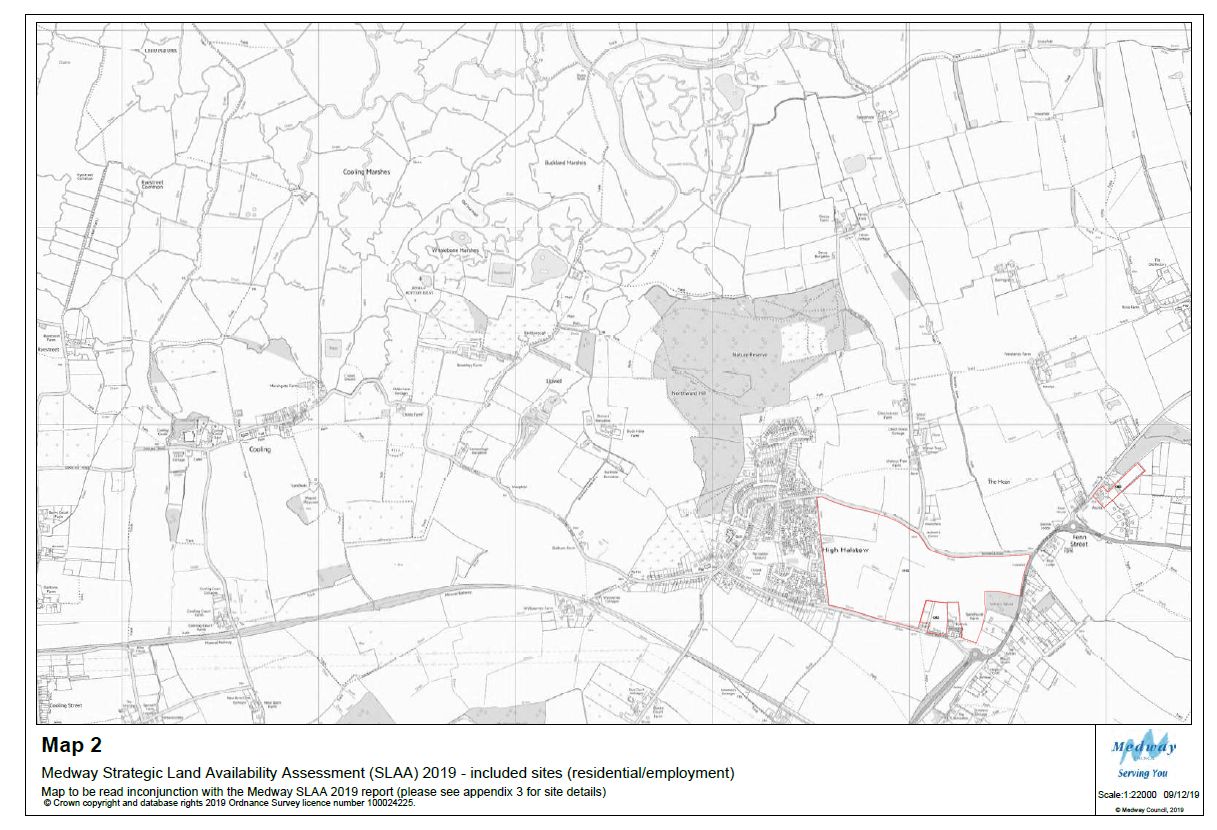 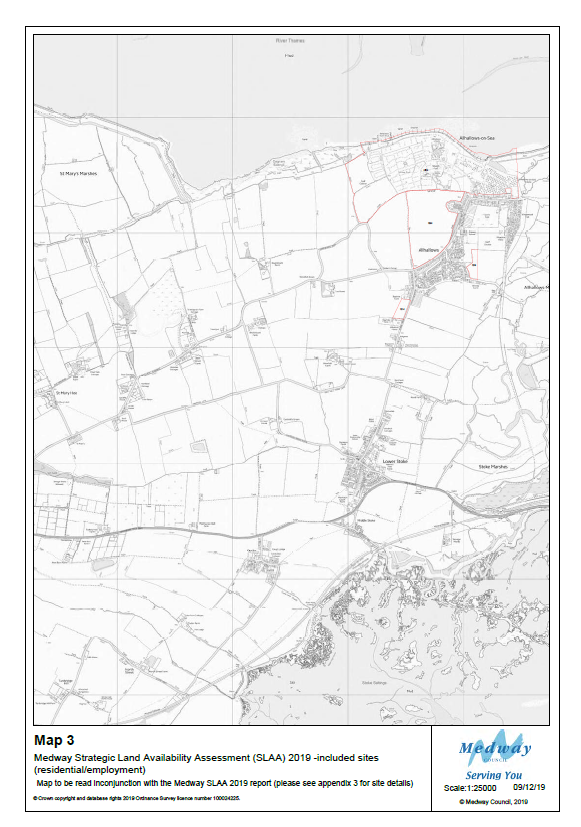 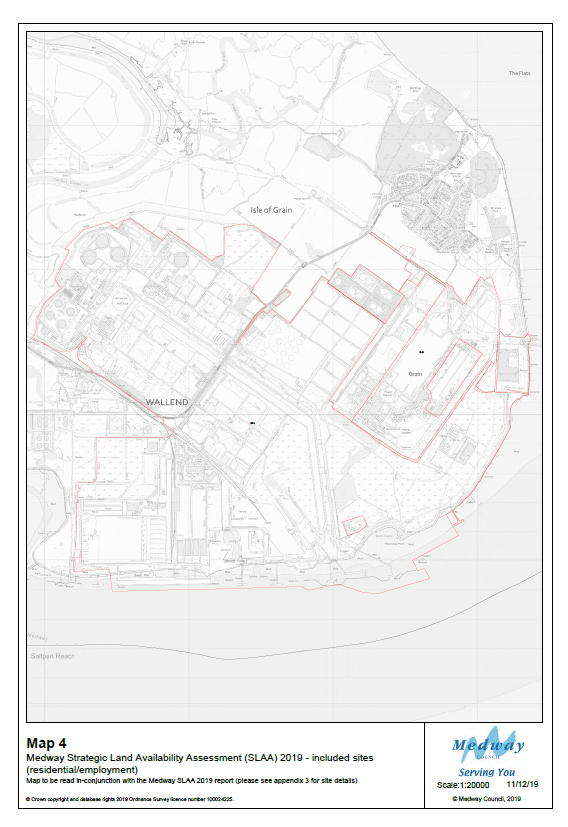 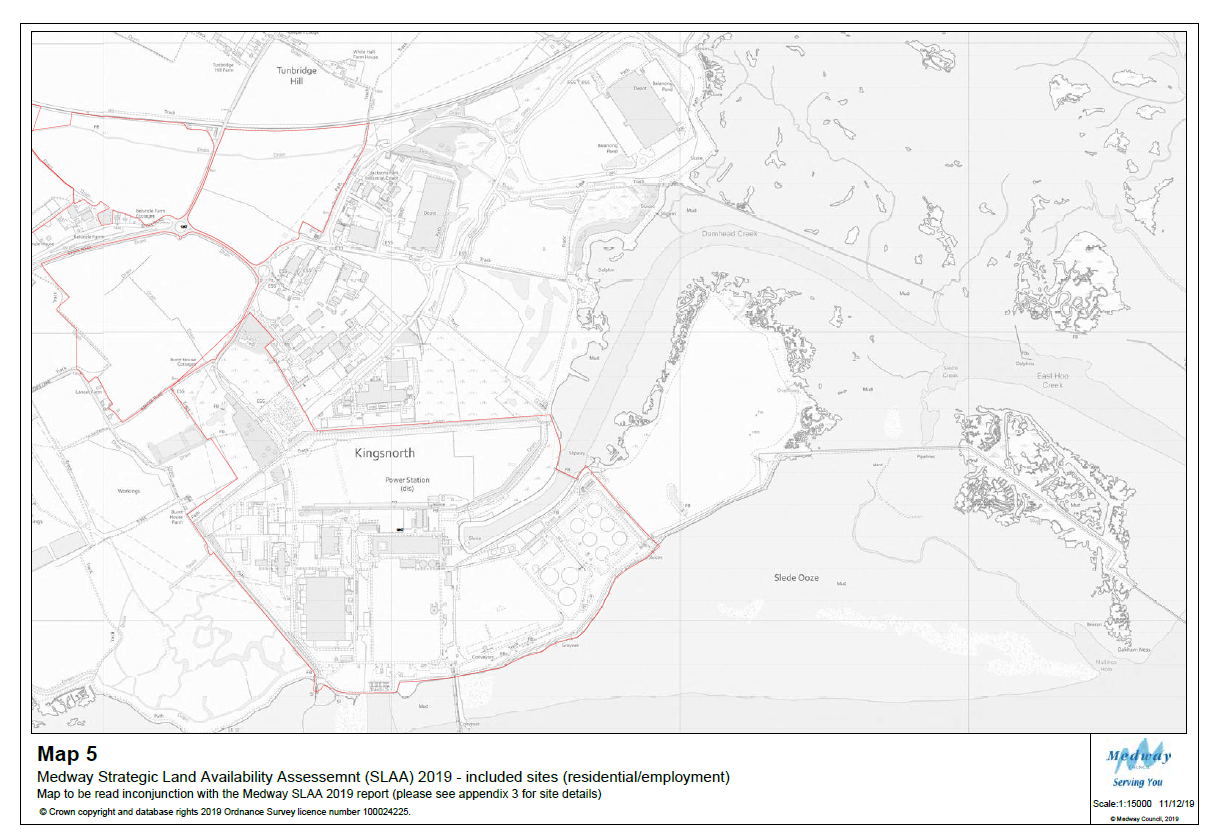 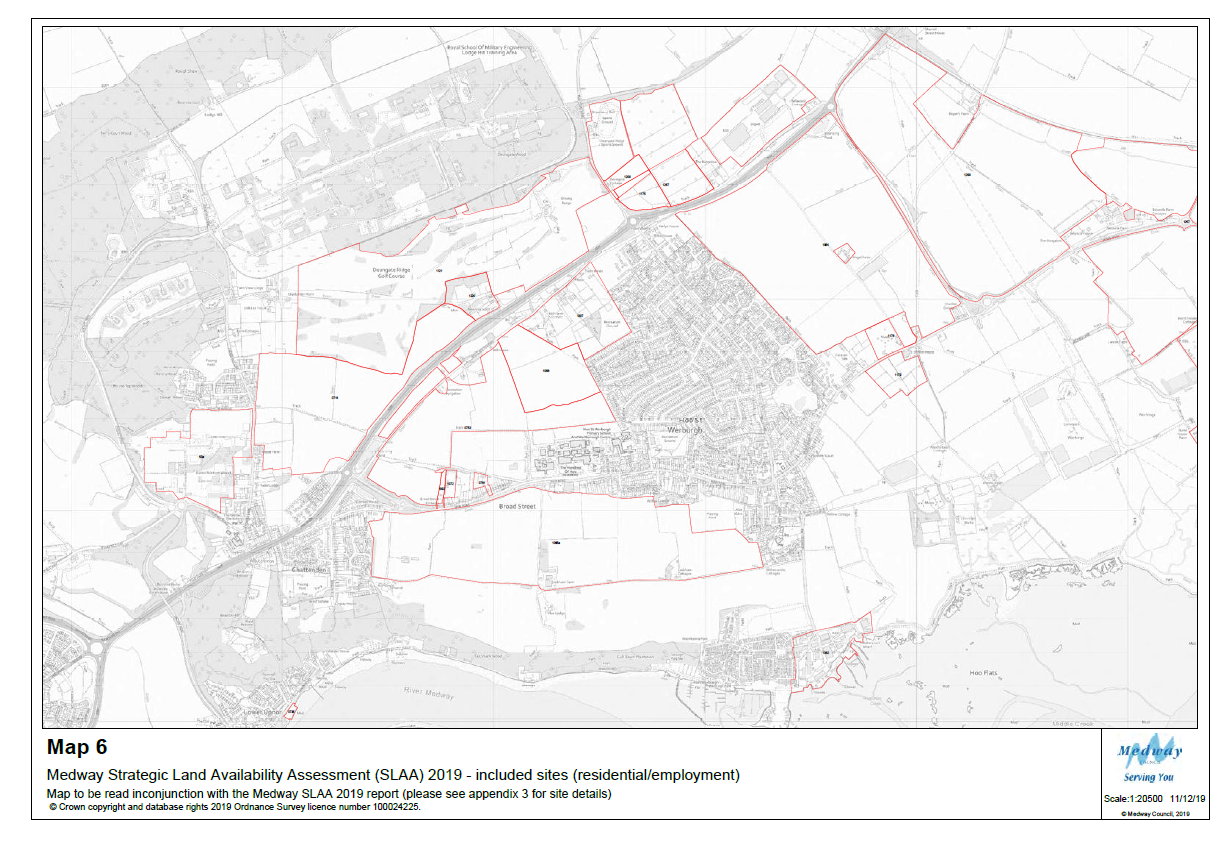 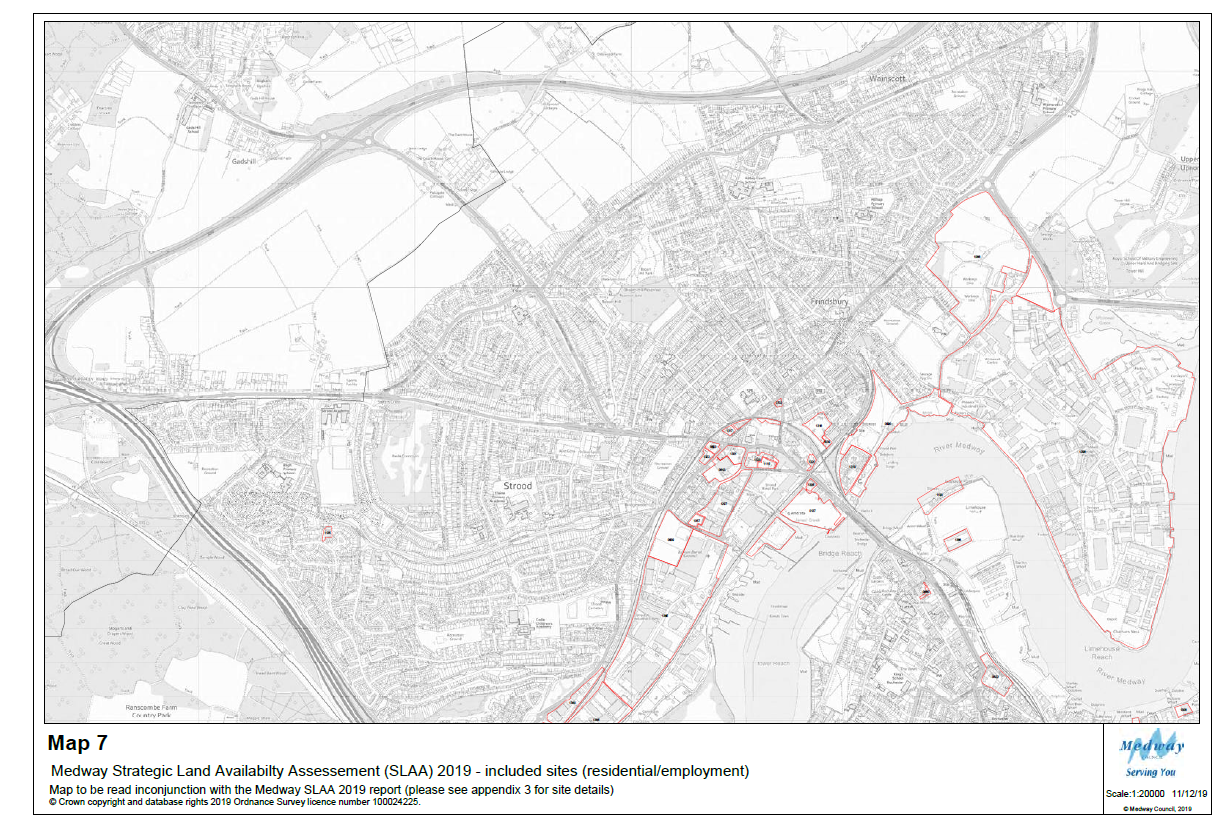 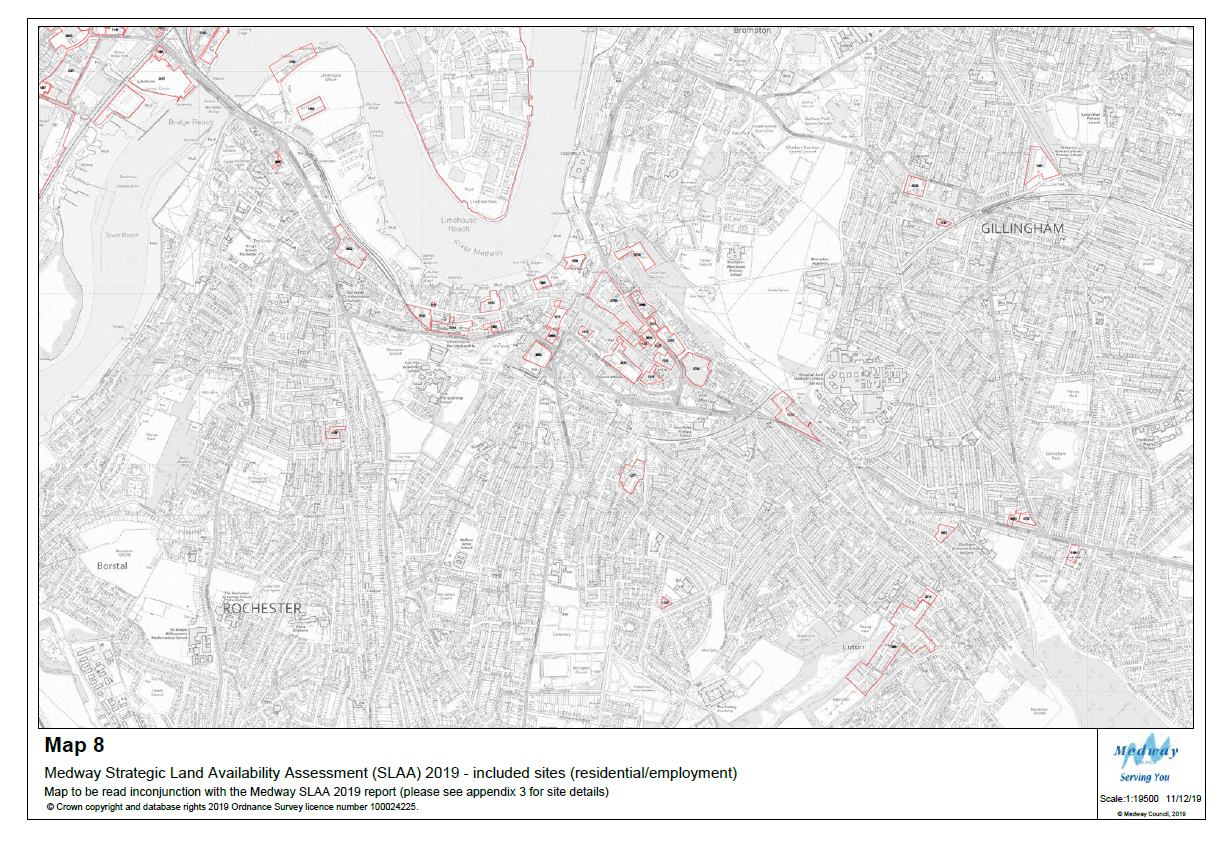 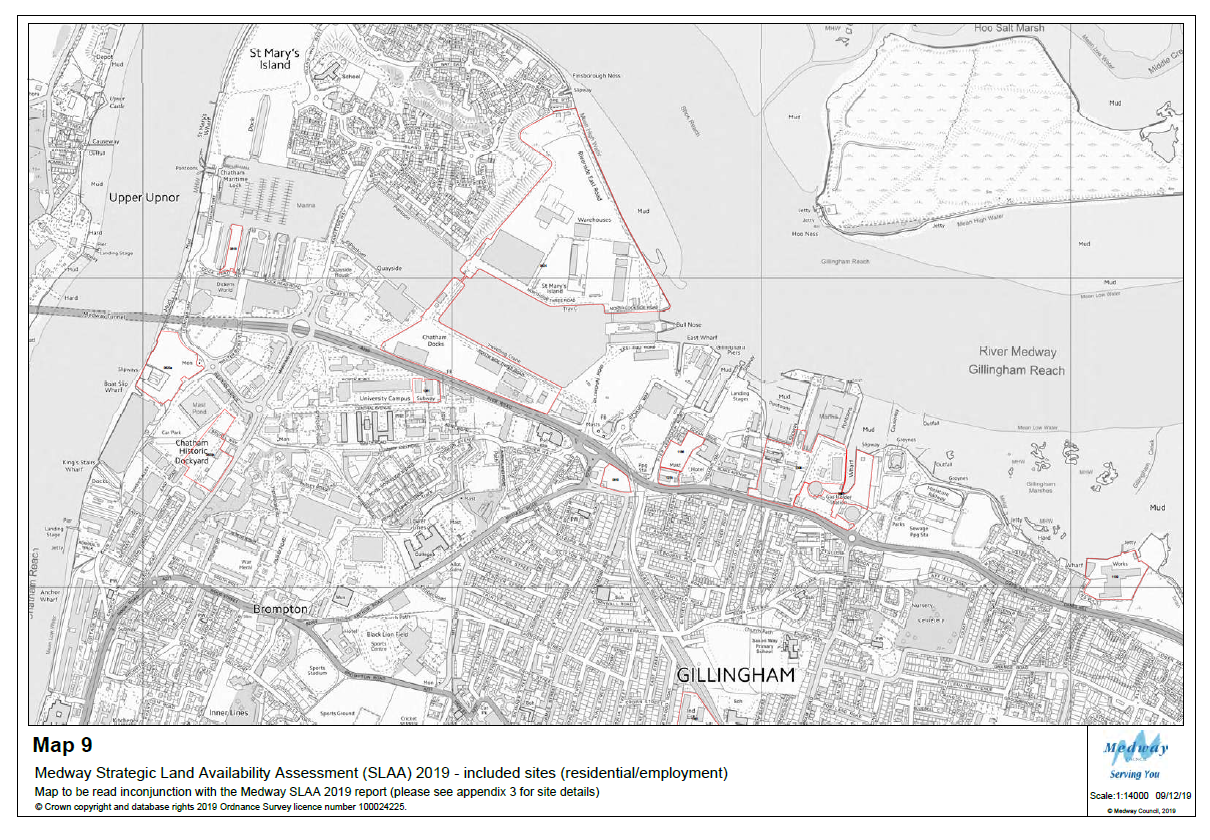 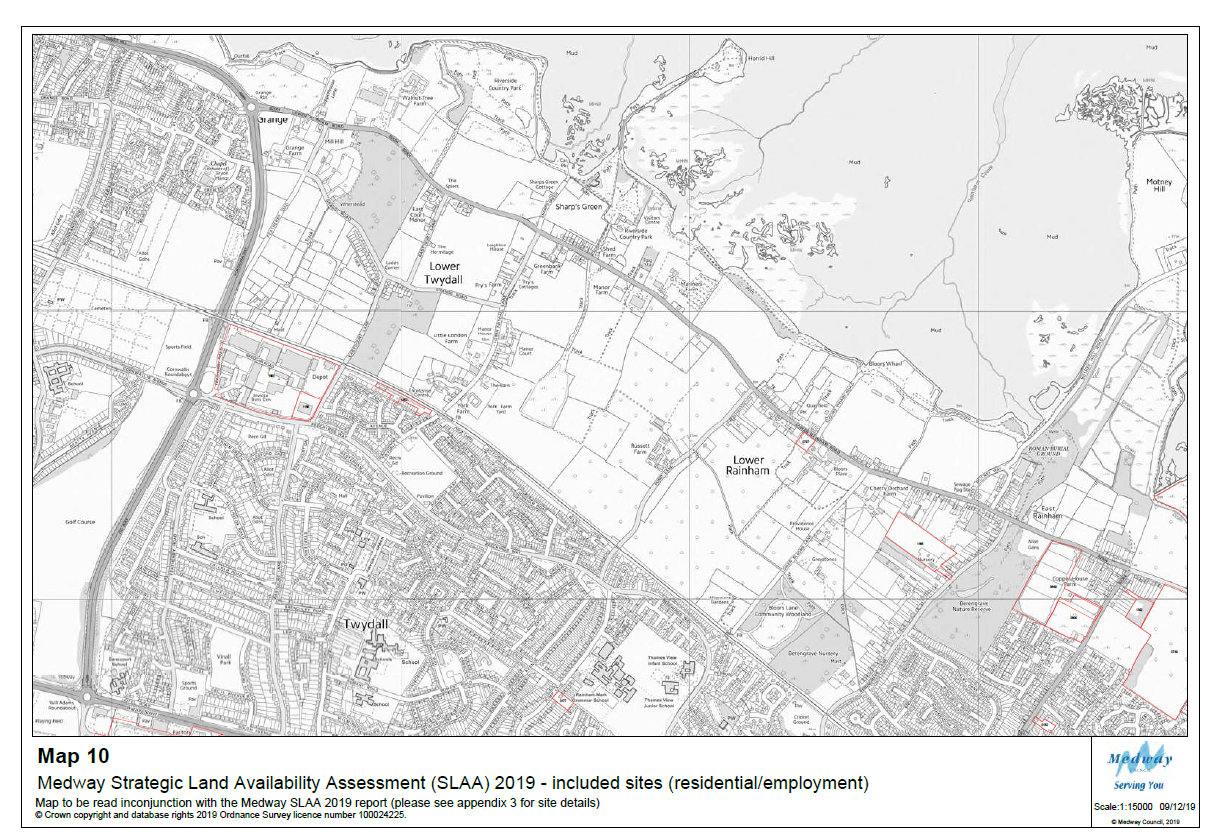 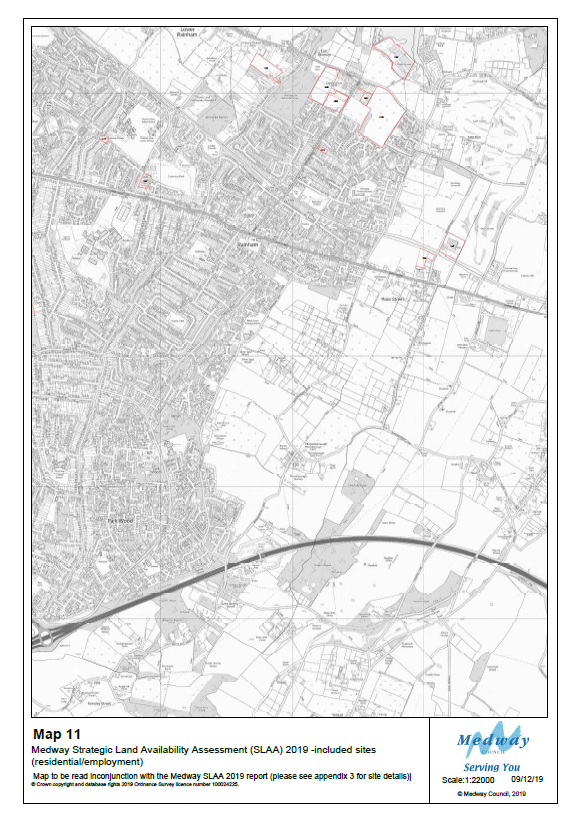 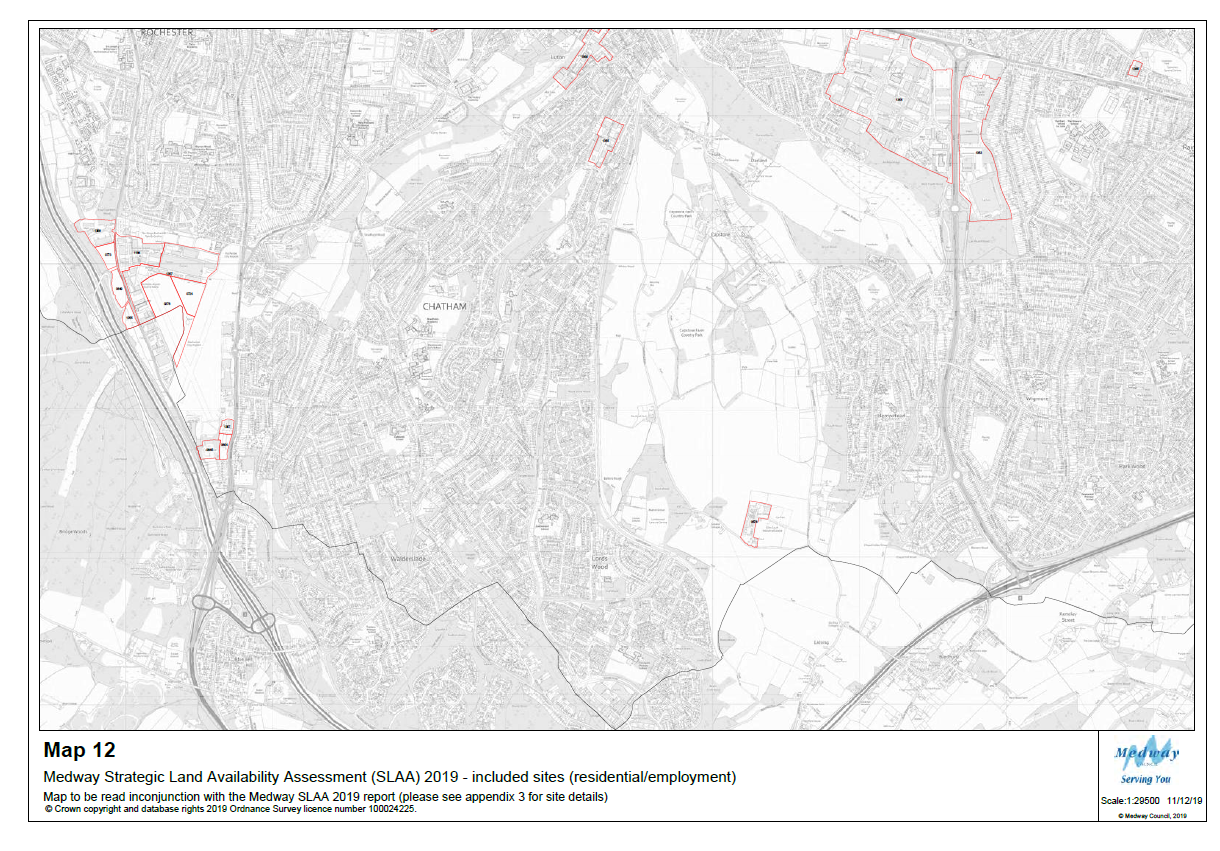 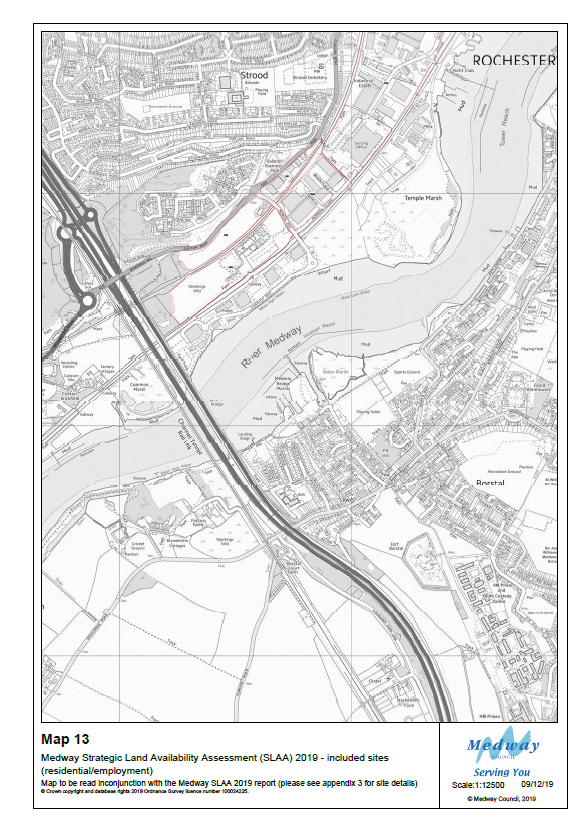 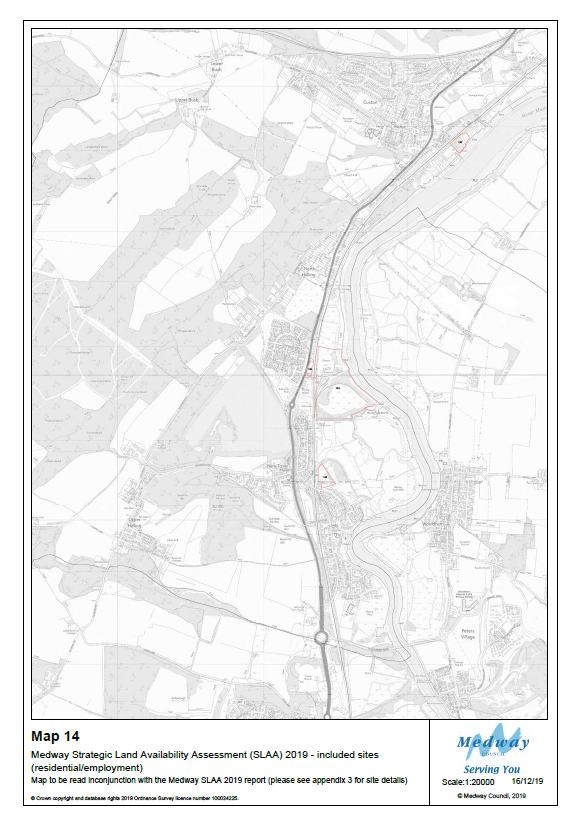 Appendix 8 – Broad locations searchAppendix 8Broad location search 2014-2019IntroductionPlanning practice guidance states that the Strategic Land Availability Assessment should identify sites and broad locations with potential for development.Medway Council has carried out broad locations search as part of the process of a comprehensive review of potential land availability for development. This process has developed over time to ensure that the in preparing the Local Plan, the Council considers the broadest possible range of sites and locations for growth. In summary there were three broad workstreams:Urban & village boundary review (2015-16)Spatial options review (2016-17)Urban Opportunity Areas Review (2018-19)This report has been prepared as an appendix to the Medway SLAA report, 2019. It provides an overview of these reviews and their contribution to the SLAA process.Medway village & urban boundary review 2015-16The urban boundary is a tool used to differentiate between the rural and urban area. It enables the Council to manage development sustainably across Medway by aiming to protect undeveloped land and to guide growth to the urban areas. The present urban boundaries were set in the Medway Local Plan 2003.Over the period 2015-16 the council undertook a review of the urban and village boundaries in Medway as part of the development of the new Local Plan. The aim of the process was twofold:to amend boundaries to include/exclude areas with the urban boundary deemed as not appropriate/appropriate. The process involved several stages which are outlined below.MethodologyThere were three key stages to the urban boundary review:Stage 1 – Desktop ReviewThe Council firstly mapped and divided the urban boundary and villages. The urban boundary was divided into sections and maps were created for villages (including those which currently have no village boundary).Information collated for each relevant section of urban boundary or village included:Existing defined boundarySLAA sitesKey constraints (ecology designations, AONB, Green Belt, flood zone 3)If the land was within the Green Belt, the assessment did not progress to the next stage. (Green Belt locations were considered strategically in the Green Belt Review 2018).Individual land parcels were identified for review by using maps & aerial photos. When assessing these locations the following questions were asked:Are there areas where an obvious “rounding off” or infill development could beaccommodated? Include infill between SLAA sites if appropriate.Does the site relate (visually or functionally) to the urban or rural area?Consider defensible boundaries – new & existingConsider issues of coalescence that might suggest no expansion in some directionsAny obvious barriers e.g. major roads, railways, woodlandsAny large open areas currently within boundary that should be excluded?Any areas where built development has been excluded and should be included?For rural settlements – is the built up area of a size and character that it should be given a rural settlement boundary?When land parcels had been identified as suitable for review they were allocated reference numbers, which recorded any areas where there was potential for change (in or out).Stage 2 – Site Surveys & RecommendationsAreas identified as having potential for change at Stage 1 were visited and surveyed using a standard form. A scoring was then applied:Green highlight = consider whether site could go into urban boundary (or be allocated in association with neighbouring SLAA sites)Pink highlight = consider whether site should be removed from urban boundaryBlue highlight = not boundary review, but consider whether has development potential (use SLAA form)Updated maps were produced to show suggested new boundary and sites that may be suitable for development. This was then reviewed at a team meeting to review site survey and officer judgement through a peer review process, and ensure consistency.Stage 3 – Follow-upIf the survey identified new sites to be added to the SLAA further site investigation was undertaken to gain more information on the site. This included:Identify & make contact with landowner – would they be willing to consider development of the site and if there any known issues that the Council should be aware ofAdd to SLAA database and map – consider development potential and what uses would be appropriateRecord site notes on SLAA database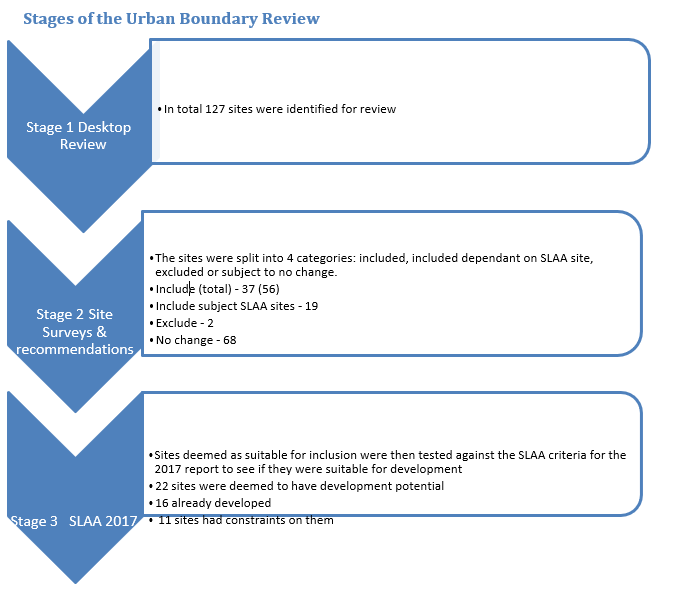 ConclusionsOverall the Urban Boundary Review found there to be a potential for a change in the urban boundary within 60 places across Medway. Proportionally it concluded that overall most sites should remain the same. Where change was deemed acceptable, the assessment was that more sites should be included(56) rather than excluded (2).Of the sites deemed suitable for inclusion within the UB only 22 were assessed to have development potential. These represented a potential yield of 1440 extra homes at a density of 29 dph. However a number of sites had strong dependencies to neighbouring SLAA sites. If those sites that relied on SLAA sites to come forward were excluded the development potential was reduced to 624 homes at a density of @29 dph.3.Medway spatial development options 2016-17Following the Regulation 18 Issues and Options consultation at an early stage of the plan preparation process, and the SLAA conclusions the Council undertook a review of the broad locations withdevelopment potential. This spatial options review was carried out in 2016-17 and the findings were used to inform the Regulation 18 Development Options Consultation in 2017.MethodologyThe spatial options broad locations search was a desktop and design led process to help inform the four Development Options set out in the Development Options Consultation 2017.Stage 1 – desktop reviewA review of the SLAA 2015 concluded that there was insufficient land identified to meet the scale of development needs set out in the emerging evidence base. The Council recognised that further assessment was needed. There were two broad actions: to have an open call for sites, rather than a specific call, and further broad locations search.When reviewing the SLAA 2015 the Medway area was sub-divided into spatial option areas for deeper review. The spatial option areas reflected the local geography and:Opportunities for growthInfrastructurePhysical separations created by natural or man-made featuresStage 2 – site identificationWithin the spatial option locations a gap analysis was undertaken. This analysis reviewed the spatial distribution of submitted SLAA sites and sought geographical gaps free from any major constraints that would have otherwise meant they were screened out of the SLAA process. The areas of land with development potential, which were not being promoted, were then recorded as sites for the purposes of the SLAA with a reference of a SO [Spatial Option]).Stage 3 – Consultation reviewIn November 2016 workshops were held in the spatial options areas (Hoo Peninsula, North of Rainham and East of Rainham). These areas were chosen as they did not already have submitted masterplans from the development industry and had the capacity to supply further broad locations of search.Opportunity areas review 2018-19Both the SLAA 2017 and SLAA 2018 reports concluded that there was not enough land supply identified to meet the housing need over the plan period, and a further review of sites was needed. The Council sought further opportunities to identify sites and land with development potential. This review work was also informed by ongoing consultation and proposals on the introduction of a standard method for calculating local housing need. In September 2017 the Government announced that a standard method for calculating need was to be used, which was confirmed in February 2019. This has provided the basis for determining levels of housing need over the plan period, and is a reference for the 2019 SLAA.The Opportunity areas review was a design led approach to make best use of land and support urban regeneration. The review focused on key regeneration areas identified by the Council in the centres of Strood, Chatham & Gillingham. This focus aligned with the regeneration strategy, Medway 2035, and responded to concerns raised in consultation to address structural change in retail and the HighStreets. This urban centre focus represented an opportunity to determine if there were any new sites appropriate to be used in the SLAA analysis. Other potential greenfield locations in suburban and rural areas without statutory constraints had previously been included in the SLAA, and were well represented in the Call for Sites and in the urban boundary review. The regeneration of urban waterfront sites in Medway is progressing, with a number of high profile schemes. The Council, through Medway Development Company, and other developers are now bringing forward town centre development sites. This provides signals of confidence in these locations.The Council commissioned town centre masterplans and delivery strategies for Chatham, Gillingham and Strood. The brief included the identification of land and sites with development potential, and to set out a strategy to deliver appropriate growth. The preparation of the masterplans included stakeholder workshops, including representatives of the development sector, with interests in these locations. The consultants carried out some market testing of the interest in bringing forward sites. The findings were set out in the delivery strategies that formed part of the outputs of the commission.MethodologyStage 1 – Site identificationThe regeneration of existing areas is a primary focus of national policy and guidance and due to the large housing need in Medway the Council has undertaken further analysis of three of its town centres (Strood, Chatham & Gillingham). These locations were felt to have the most potentialthrough a review of previous SLAA’s to identify where there were any gaps and access to servicesand facilities helping to make them sustainable.Stage 2 – Design analysisThe sites identified were then tested by consultants to understand their potential. The analysis was design led that resulted in a preferred use and scale of development.Stage 3 – Phasing & deliveryThe consultants then soft market tested the sites so that their achievability and availability could be tested in the SLAA.ConclusionsThe results of the town centre masterplans analysis are the documents that were published in December 2019. However the outputs need to be further tested for their availability and achievability following publication. This will be supported by the Viability Assessment being carried out for the draft Local Plan.Appendix 9 – Density analysisAppendix 9Minimum Density StandardsWhere there is an anticipated shortage of land for meeting identified housing needs, national planning policy expects local policies to include minimum density standards for city, town centres and other locations that are well served by public transport.Work on the emerging Local Plan is preparing a ‘Minimum density standard’ policy. This policy approach was presented in Regulation 18 consultation documents to inform the new Local Plan. It was originally based on optimum density standards and centred on railway stations, with three zones identified, up to a 20 minute / 1.6 kilometre walk. However, a 10 minute / 800 metre walk has traditionally been regarded as the extent to which people will walk to a railway station.1Responses to the Regulation 18 consultation process on the emerging Medway Local Plan highlighted the need to consider high frequency bus corridors. A five minute / 400 metre walk has traditionally been regarded as the extent to which people will walk to a bus stop in residential areas, reducing to under three minutes / 200 metre walk in town centres.2 Clearly railway stations are fixed locations, however bus routes can change, and therefore the policy relates to existing high frequency bus corridors and the need to respond to future opportunities.The evidence base involved an assessment of accessibility to railway stations and high frequency bus corridors. This work defined the following accessibility zones:A – within a 10 minutes / 800 metre walk of Chatham Railway StationB – within a 10 minutes / 800 metre walk of Strood Railway StationC – within a 10 minutes / 800 metre walk of Gillingham Railway StationD – within a 10 minutes / 800 metre walk of Rochester Railway StationE – within a 10 minutes / 800 metre walk of Rainham Railway StationF – within a 10 minutes / 800 metre walk of Cuxton Railway StationG – within a 10 minutes / 800 metre walk of Halling Railway StationH – less than three minutes / 200 metre walk in town centres or within a five minute / 400 metre walk of an existing high frequency bus corridorMinimum density standards have been applied to the accessibility zones in Table 1:1 https://www.ciht.org.uk/knowledge-resource-centre/resources/streets-and-transport-in-the-urban- environment/2 IbidTable 1: Minimum Density StandardsThe zones are defined as circular zones ‘as the crow flies’; this is considered to be appropriate, given the potential for increased permeability, allowing for more safe and convenient walking routes to access public transport.The minimum density standards reflect the context, accessibility and potential of different areas. This has also been informed by masterplans commissioned to support the new Local Plan.The density proposed in the Strood Town Centre Masterplan is approximately 100 dwellings per hectare across the residential-led sites. However, a range of residential typologies and indicative densities is proposed, including mews housing, town houses, maisonettes and mixed use apartment blocks. The residential typologies provide a useful reference for other urban areas in Medway. The masterplan is not intended to be prescriptive, however the principle of providing a range of housing types, in a way that responds to the surrounding context, is considered to be important to support a mixed and diverse community.The Chatham Town Centre Masterplan indicates a range of building heights across residential-led sites. Reference to the residential typologies set out in the Strood Town Centre Masterplan suggests that 1 to 5 storey buildings would be commensurate with a linear apartment block at 100 to 150 dwellings per hectare, while 11 to 15 storey buildings would exceed the highest density types at 200+ dwellings per hectare. Similarly, the masterplan is not intended to be prescriptive, however the principle of providing a range of housing types, in a way that responds to the surrounding context, is considered to be important to support a mixed and diverse community.The Gillingham Town Centre Masterplan took a different approach in identifying the potential for residential development. Three sites were identified and considered to be representative of the range of sites across the town centre. The masterplan did not propose a minimum density standard. However, a minimum density standard of 50 dwellings per hectare is appropriate, given the area within Accessibility Zone C and the residential typologies set out in the Strood Town Centre Masterplan.There are relatively fewer opportunities for growth in Rochester. However, a minimum density standard of 50 dwellings per hectare is appropriate, given the area within Accessibility Zone D and the residential typologies set out in the Strood Town Centre Masterplan. This is a restrainedapproach, given Rochester’s heritage and the limited capacity of the transport network.There are common misconceptions about density, however research has demonstrated how higher densities can be also be achieved in a suburban setting and this is of relevance beyond Medway’s central areas. The ‘Sustainable Suburbia’ study provides a blueprint for a walkable garden suburb by reconciling the aspirations and qualities of suburban housing with the communal benefits of higher densities. Through a combination of house types and layouts, the study identifies a range of densities from detached houses at 35 dph to mews layouts at 75 dph and non-family accommodation in three of four storey flats at 150dph.3 Accessibility zones E to H reflect the detached house typology, however higher densities are encouraged, subject to design quality. All new housing developments outside of the accessibility zones would be expected to deliver 35 dph.Appendix 10 – Windfall assessmentAppendix 10 Windfall AssessmentNational policy and guidanceIn the council’s monitoring of development sites, windfalls comprise sites with planning permission which have not been allocated for development in the adopted Local Plan or identified in a planning document. Garden land development is excluded from the council's monitoring of windfalls.However, the definition of a windfall site has changed since the publication of the revised National Planning Policy Framework (NPPF).Windfall sites were originally defined as:Sites which have not been specifically identified as available in the Local Plan process. They normally comprise previously-developed sites that have unexpectedly become available.4The revised NPPF defines windfall sites asSites not specifically identified in the development plan.5Apart from Local Plan allocations, the revised definition implies that sites identified in the Strategic Land Availability Assessment (SLAA) can be considered as potential windfalls.At paragraph 70, the revised NPPF states that:Where an allowance is to be made for windfall sites as part of anticipated supply, there should be compelling evidence that they will provide a reliable source of supply. Any allowance should be realistic having regard to the strategic housing land availability assessment, historic windfall delivery rates and expected future trends.6The Planning Practice Guidance sets out a methodology which involves a Windfall Assessment at Stage 3 to determine the housing potential of windfall sites. Specifically:A windfall allowance may be justified in the anticipated supply if a local planning authority has compelling evidence as set out in paragraph 70 of the National Planning Policy Framework.Local planning authorities have the ability to identify broad locations in years 6-15, which could include a windfall allowance (using the same criteria as set out in paragraph 67 of the National Planning Policy Framework).7The Windfall Assessment will justify a windfall allowance in years 6 to 15 with regard to paragraph 70 of the NPPF.4 NPPF (2012), Glossary5 NPPF (2019), Glossary6 NPPF (2019), Paragraph 707 PPG, Paragraph: 023 Reference ID: 3-023-20190722Strategic Land Availability AssessmentThe SLAA provides information on the range of sites available for development. However, it is for the development plan to allocate sites for development.8The emerging development strategy emphasises the regeneration of urban centres and the expansion of Hoo St Werburgh, supported by the successful Housing Infrastructure Fund bid.Monitoring of windfall development to date has excluded all SLAA sites, in line with the definition of a windfall site in the original NPPF. The revised definition however demonstrates a potential supply of windfalls with the potential to deliver up to five new homes.Stage 1 of the SLAA requires the identification of sites and broad locations capable of delivering five or more homes. This minimum threshold has been applied in the SLAA, in which some 80 sites were excluded due to their limited capacity of one to four homes. Subject to their suitability for development, these sites could accommodate between 80 to 320 homes. This is indicative only; clearly the SLAA cannot identify all potential sites with the potential to deliver up to five new homes.Historic windfall deliveryAnalysis of historic windfall delivery will inform the windfall allowance. Monitoring of windfall completions in the last five years is shown in Table 1.Table 1: Net housing completions, 2014/15 to 2018/19Data source: Planning service, Medway CouncilWindfall developments have provided a continuous supply of new housing, with over one quarter of total net housing completions delivered through windfalls in the last five years, however this has fluctuated annually. This will inevitably occur due to the unexpected way in which sites come forward for development.It is acknowledged that the more recent delivery of windfall sites is likely to be overstated due to the age of the current Local Plan, with sites allocated for development in 2003 increasingly built out over time.Given the scale of Medway’s housing needs, the majority of large sites are likely to be allocated in the new Local Plan. It follows that small and medium sites are more likely to provide a reliable source of windfalls in future. Table 2 compares small and large windfall completions for the last 10 years.8 PPG, Paragraph: 001 Reference ID: 3-001-2019072Table 2: Windfall completions, 2008/09 to 2018/19Data includes Previously Developed Land and greenfield completionsData excludes sites which were previously identified in the SLAA and garden land development Data source: Planning Service, Medway CouncilTable 2 shows that the data for large windfall completions is more dispersed, indicating that small windfall completions have provided a more reliable supply of new homes.Small windfalls have delivered almost as many new homes as large windfalls in the last 5 years. However, the potential for an unknown large windfall site could deliver a significant number of new homes and therefore large windfalls should not be discounted.The average number of new homes completed through all windfall sites for the 10 year period is 190.Smaller developmentsSmaller sites (i.e. less than 10 net homes) have and will continue to make a significant contribution towards meeting local housing need. In any one year, just 11 schemes of nine net homes each could deliver over half of the windfall allowance. The continuation of such developments elsewhere will comprise windfalls.It is conceivable that the remaining windfall allowance could be delivered through an unknown large windfall site, particularly towards the end of the plan period or subsequent review periods as fewer allocated sites remain.Expected future trendsIt is important to note that the historic windfall delivery followed the post-2008 recession; the Strategic Housing Market Assessment (2015) emphasised that the recession had marked impacts locally, while the return to pre-recession values has been slow.9 The period of analysis therefore could reflect suppressed delivery rates and it is reasonable to expect a more favourable market conditions in future.The council is committed to the regeneration agenda and this is set out in the ‘Medway 2035’ Regeneration Strategy. Further opportunities to deliver new homes will arise during the plan period, such as estate renewal programmes, the continuation of permitted development rights and planning policy to encourage the conversion of underutilised upper floor commercial floorspace to residential use.Opportunity sites have been identified in the urban and waterfront areas; the availability status of these sites is less certain, having been identified through the town centre masterplans. However, the town centre masterplan for Gillingham did not set out to identify new sites; rather, the development potential of three sites was taken as indicative of similar sites in the town centre.Urban areas of Gillingham and suburban areas and rural settlements across Medway are therefore more likely to provide a source of windfalls.The emerging development strategy emphasises the regeneration of urban centres and the expansion of Hoo St Werburgh.ConclusionThe windfall allowance is based on evidence from the SLAA, historic windfall delivery and expected future trends.An annual windfall allowance of 190 has been projected in years 6 to 15, amounting to 1,900 new homes, representing 7 per cent of local housing need over the plan period.Windfalls are expected to be predominantly delivered in suburban areas and rural settlements across Medway and in urban areas of Gillingham.9 GVA (2015) – paras 1.4, 1.20Appendix 11 –	Overcoming constraints methodologyAppendix 11 Overcoming ConstraintsThe Medway SLAA, 2019 has been prepared as an iteration of the assessment last published in 2018. The SLAA 2018 did not identify sufficient land to meet the area’s projected development needs over the plan period. The Council therefore sought to identify the potential for further development land, either through new sites, or reviewing the capacity or use of sites meeting the SLAA criteria.As many potential sites were rejected in the 2018 SLAA as not being suitable, available and/or achievable, an important strand of work was to consider if identified constraints could be overcome. The Council invited site promoters in 2018 to provide further information about their sites, including constraints, and if the site was capable of mitigation. Planning officers also sought technical advice from internal services, including flood risk, heritage and landscape officers, to consider if constraints identified in the 2018 SLAA could be overcome.In addition, the Council used its ongoing work on the Local Plan evidence base and wider corporate regeneration and development initiatives to update the assessments. The 2018 SLAA identified constraints on the transport network and potential environmental impacts as grounds for finding potential development sites on the Hoo Peninsula unsuitable. In March 2019, the council submitted a major bid to Homes England for infrastructure funding. The success of the Housing Infrastructure Fund bid for £170m of investment in strategic transport and environmental measures provides for mitigation for a number of sites on the Hoo Peninsula. This was an important source of evidence in producing the 2019 SLAA update, and has provided for increased potential land supply.As a major urban area, the Council also sought further opportunities to bring forward more development in town centres. It commissioned town centre masterplans for Strood, Chatham and Gillingham. These studies showed both potential for delivering growth and support for regeneration in these areas. There have also been increased signs of market interest and confidence in the urban regeneration sites, led by the Council’s Medway Development Company, which is building out sites in Chatham and Gillingham. The Council has received increased interest in development in urban centres since the 2018 SLAA. The process of preparing the town centre masterplans included stakeholder workshops, involving developer interests, and follow up work in soft market testing. The Viability Assessment for the draft Local Plan is also providing further evidence of the development potential and market in these locations.Figure 1 shows the three broad stages in the overcoming constraints process.Figure 1: Overcoming constraints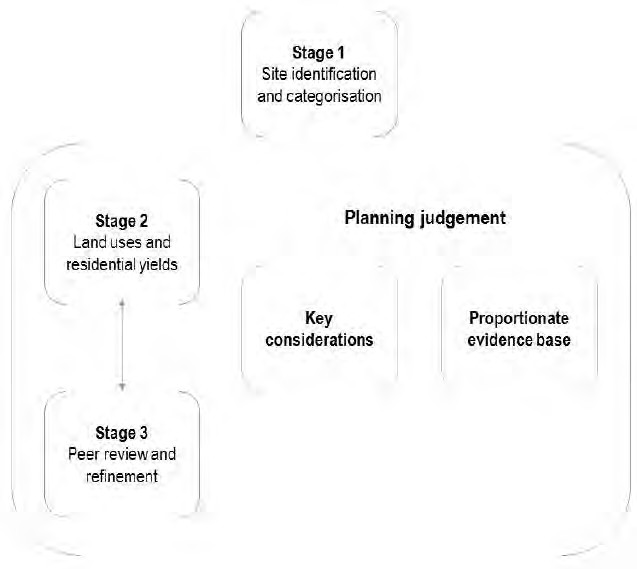 A description of work undertaken for each stage is set out below.Stage 1: Site identification and categorisationThe site identification stage comprised the development of a comprehensive list of all sites in a Geographic Information Systems (GIS) layer. Sites were identified from the following sources:unimplemented Medway Local Plan 2003 site allocations (as at March 2019);unimplemented planning permissions (as at March 2019);all sites assessed in the SLAA;sites submitted in response to the Regulation 18 ‘Development Strategy’ consultation;and sites identified through ongoing town centre masterplanning work.Numerous duplicate sites were identified and removed from the assessment. The GIS attribute data enabled a high-level categorisation of all sites:Grade A comprised sites with unimplemented planning permission as at March 2019. The principle of development on these sites has been established.Grade B comprised sites deemed ‘suitable’, ‘available’ and ‘achievable’ in the SLAA.Grade C comprised sites deemed ‘available’ in the SLAA or subject to a current planningapplication.Stage 2: Land uses and residential yieldsSites intended to accommodate Medway’s employment land need were identified with reference to the Employment Land Needs Assessment (2016) and the development pipeline set out in the Authority Monitoring Report (2018/19).Sites intended to accommodate new schools were identified through collaborative working with the relevant council officers.Information submitted to the council in response to the SLAA or previous Local Plan consultations provided an indication as to what the market considered the site to be capable of delivering. The respective residential yields were subject to testing in order to ensure the most efficient use of land. Where this information was unavailable, the potential residential yields were based on the minimum density standards. The net site area was considered to be 60% of the gross site area.The potential to join adjacent sites or sites in very close proximity was assessed prior to removing sites which were not capable of delivering five or more dwellings, in line with the residential threshold recommended in the PPG (Paragraph: 009 Reference ID: 3-009-20190722, Revision date: 22 07 2019).Stage 3: Peer review and refinementInternal workshops with council officers provided an opportunity to consider the site-level opportunities and constraints, informed by the evidence base. This enabled a further categorisation of all sites as follows:1 – The principle of development has been established.2 – The site is capable of being mitigated.3 – The site is not capable of being mitigated. State reason for exclusion with reference to the evidence base.The sites identified as ‘meeting the SLAA criteria’ are considered to have potential to meet the proposed vision and the strategic objectives of the emerging Local Plan.Such sites will be subject to ongoing assessment and refinement in response to the emerging evidence base and sustainability appraisal of the new Local Plan.Appendix 12 - Sites permitted and under construction   HousingYears 1-5 (2019 – 2024)Years 6-10 (2024 – 2029)Years 11-15 (2029 – 2034)Years 16+ (2034 +) TotalNew Suitable, available and achievable SLAA sites364383315857144019271Large permitted sitesFrom  2019 AMR5793178902057787Small permitted sitesfrom  2019 AMR281104286Windfalls from AMR95095001900Total phasing10287110716807164929244   EmploymentYears 1-5 (2019 – 2024)Years 6-10 (2024 – 2029)Years 11-15 (2029 – 2034)Years 16+ (2034 +) TotalB134,377 sq.m38,256 sq.m14,350 sq.m0 sq.m86,983 sq.mB255,083 sq.m77,381 sq.m42,783 sq.m12,952 sq.m188,199 sq.mB879,900 sq.m140,500 sq.m74,500 sq.m0 sq.m294,900 sq.mSG8,500 sq.m8,500 sq.m8,500 sq.m0 sq.m25,500 sq.mTotal177,860 sq.m264,637 sq.m140,133 sq.m12,952 sq.m595,582 sq.mB14661 sq.m144 sq.m8870 sq.m144330 sq.m158005 sq.mB2129527 sq.m563 sq.m2350 sq.m144450 sq.m276890 sq.mB857462 sq.m130 sq.m5550 sq.m159994 sq.m223136 sq.mMixed B8258 sq.m22608 sq.m7100 sq.m0 sq.m37966 sq.mTOTAL199908 sq.m23445 sq.m23870 sq.m448774 sq.m695997 sq.mAccessibility ZonePolicies Map LabelDwellings per HectareChatham railway stationASee Chatham Town Centre MasterplanStrood Railway StationBSee Strood Town Centre MasterplanGillingham Railway StationC50Rochester Railway StationD50Rainham Railway StationE35Cuxton Railway StationF35Halling Railway StationG35High frequency bus corridorH35CriteriaGreenAmberRedNational policy, guidance justification and information sourceAccess to services and facilitiesThe majority of the site is located within 400m of services and facilities.The majority of the site is located within 800m of services and facilities.No services and facilities are located within 800m of the site.NPPF: Paragraph 103Services and facilities – local and district centres as defined in the Medway Local Plan 2003, plus education facilities, supermarkets, shopping centres developed since 2003 plan adopted.Access to open spacesAn open space is located with 400m of the siteAn open space is located within 800m of the siteNo open space is located within 800m of the site.NPPF:Paragraph 91Open spaces – protected and proposed open spaces defined in Medway Local Plan 2003 and Medway PPG 17 audit (2012)CriteriaGreenAmberRedNational policy, guidance justification and information sourceTransportThe site is within 400m of an existing bus stop or 800m of a train stationThis site is not within a 400m of a bus stop or 800m of a train station, but is of a size that would warrant the provision of public transport enhancements.The site is not within 400m of a bus stop or 800m of a train station, and it was considered unlikely that public transport enhancements would be delivered.NPPF: Paragraph 103Paragraph 110Mapped transport infrastructure.Site accessA (suitable) vehicular access existsIt is likely a (suitable) vehicular access could be created (within site ownership or highways land).It is unlikely that a (suitable) vehicular access could be createdNPPF:Paragraph 110Details for GIS mapping and photography and site survey, and consideration of information provided in call for sites.Landscape and environmentSites that are previously developed land (PDL) , outside of the remit of Medway LCA 2011 or within landscape that has both a poor condition and low sensitivity. Plus there is likely to be minimal ecology value in the site.Either or both the sensitivity or condition of the landscape is moderate as assessed in the Medway LCA 2011 and there may be ecology interest on site. The site falls within a landscape of either or both of high sensitivity and good condition in the Medway LCA 2011 and significant ecology interests may exist. Or have an impact of a designated habitat.Likely to have a detrimental impact on the purposes of AONB and/or green belt designators.base, designated landscapes and national designated habitats (SSSI, SAC, AONB, Ancient Woodland) & Green BeltHeritageDevelopment is unlikely to impact upon any designated heritage assets or archaeology. Site is remote from any heritage assets.Development may have an impact upon designated heritage assets or archaeologySite includes or is in close proximity to a heritage asset and may therefore have an impact.Development is likely to have a significant impact upon designated heritage assets.Development would be likely to result in complete or partial loss of heritage asset.NPPF:Paragraph 193Heritage assets - designated (listed buildings, conservation areas, scheduled ancient monuments)Flood riskSite is at low risk of flooding. Site is in Flood Zone 1 or 2 and site is not an area of highrisk for surface water flooding.Site is in Flood Zone 3 or site is in area of high surface water flood riskSite is in Flood Zone 3 and within in area of high surface water flood riskNPPF:Paragraph 155Flood zones - Environment Agency  flood mapping.Surface water flood risk - Medway Council Flood Risk & Drainage & Environment Agency flood mappingAir qualitySite is not within or adjacent to an AQMA; nor is contamination suspected.Traffic generated by the development is not expected to route through AQMA (or potential AQMA)Site is not within or adjacent  to an AQMA.Traffic generated by development is expected to route through AQMA (or potential AQMA) but site will accommodate less than 200 units or 1000 sq.m of commercial floorspace16.Site is within or adjacent to an AQMA.OrTraffic generated by development is expected to route through AQMA (or potential AQMA) and site will accommodate more than 200 units or 1000 sq.m of commercial floorspace.NPPF:Paragraph 181Other guidance:Medway Air Quality planning guidance (2016)Medway AQMAs: Central Medway, Pier Road, High Street/ Rainham Town Centre and Four Elms Hill.Therefore, this criterion only applies to sites within or close to these designated areas.Further work on assessing the impact on air quality will be carried out as part of the strategic transport assessment.ContaminationContamination is not suspected on the siteContamination is known or suspected on site but remediation is considered to be deliverableContamination is known or suspected on the site but remediation is expected to be undeliverableNPPF:Paragraph 170Contaminated land – reference to Medway Council Environmental Protection records.Agricultural LandThe site is PDL or within ALC classification urban, non- agricultural, grade 5, grade 4ALC grade 3ALC Grade 1& 2NPPF:Paragraph 170Agricultural land classification – Ministry of Agriculture, Fisheries and Food ALC survey data 1988.Contribution to regeneration prioritiesMeets fully the objectives of the Medway 2035 Regeneration StrategySite is previously developed landPartly meets the objectives of the Medway 2035 and is previously developed landDoes not contribute to any of the objectives in‘Medway 2035’. Site is greenfield landGIS analysisNPPG:Paragraph: 018 Reference ID: 3-018-20190722Adopted development briefs and masterplans.Financial yearPlan period yearWindfalls2020 to 2021Year 1-2021 to 2022Year 2-2022 to 2023Year 3-2023 to 2024Year 4-2024 to 2025Year 5-2025 to 2026Year 61902026 to 2027Year 71902027 to 2028Year 81902028 to 2029Year 91902029 to 2030Year 101902030 to 2031Year 111902031 to 2032Year 121902032 to 2033Year 131902033 to 2034Year 141902034 to 2035Year 151902035 to 2036Year 16-1036 to 2037Year 17-Total1,900   HousingYears 1-5 (2019 – 2024)Years 6-10 (2024 – 2029)Years 11-15 (2029 – 2034)Years 16+ (2034 +) TotalNew Suitable, available and achievable SLAA sites364383315857144019271Large permitted sitesFrom  2019 AMR5793178902057787Small permitted sitesfrom  2019 AMR281104286Windfalls from AMR95095001900Total phasing10287110716807164929244   EmploymentYears 1-5 (2019 – 2024)Years 6-10 (2024 – 2029)Years 11-15 (2029 – 2034)Years 16+ (2034 +) TotalB134,377 sq.m38,256 sq.m14,350 sq.m0 sq.m86,983 sq.mB255,083 sq.m77,381 sq.m42,783 sq.m12,952 sq.m188,199 sq.mB879,900 sq.m140,500 sq.m74,500 sq.m0 sq.m294,900 sq.mSG8,500 sq.m8,500 sq.m8,500 sq.m0 sq.m25,500 sq.mTotal177,860 sq.m264,637 sq.m140,133 sq.m12,952 sq.m595,582 sq.mB14661 sq.m144 sq.m8870 sq.m144330 sq.m158005 sq.mB2129527 sq.m563 sq.m2350 sq.m144450 sq.m276890 sq.mB857462 sq.m130 sq.m5550 sq.m159994 sq.m223136 sq.mMixed B8258 sq.m22608 sq.m7100 sq.m0 sq.m37966 sq.mTOTAL199908 sq.m23445 sq.m23870 sq.m448774 sq.m695997 sq.mSite NameSite Ref89 Ingram Road, Gillingham3Layfield Road11Medway House, 277 Gillingham Road13Recreation Ground, Bells Lane, Hoo15Rear of Dial Road, Gillingham20Strand Leisure Park32RSME Kitchener Barracks, Brompton33Retailing In Gillingham,High,Skinner,Jeffrey Strts39Bells Lane44Chattenden Barracks, Chattenden50aClarendon Drive, Strood51Playing Field at Hilltop Primary School71Former Temple School72Albert Place, Strood81Columbine Close, Strood83Church Green87Strood Riverside, Canal Road90320 - 344 High Street inc. 42 New Road, Rochester1001-35 High Street, Chatham (Grays Garage)102Chatham Historic Dockyard104Former Civic Centre and Janes Creek137Former Bishopcourt Kitchen Garden, Love Lane, Rochester141Adj to 23 Love Lane, Rochester142St Bartholomews Hospital, New Road, Rochester144Sports Ground, Featherby Road158East of Gillingham Golf Course16456A Pump Lane, Rainham177274-276 Station Road Rainham182Site NameSite RefVixen Close, Lordswood410South of Vicarage Road, Halling435Hook Wood & land to the east of North Dane Way438Adjacent to 43 Hill Road, Borstal440Garage court off St Johns Road, Hoo441443 Former Military Site, Lower Upnor44335 Avery Way Allhallows454Police Station Birling Avenue Rainham4561-3 Canal Road Strood4579 Cross Street Chatham46238 London Road Strood467Mid Kent College, Horsted, Maidstone Road470124 Pier Road, Gillingham471Land at St Mary's Island Maritime Way, Chatham47220 Old Road Chatham47654 and 61 Shanklin Close Chatham480Car Park The Terrace Rochester484Safety Bay House, Warwick Crescent, Rochester486Courtsole Farm Pond Hill Cliffe488Land rear of 7-13 New Road CHATHAM49332-34 Roosevelt Avenue Chatham502Rochester Police Station Cazeneuve Street Rochester510Victory Pier, Pier Road, Gillingham511Sandacres, Upnor Road, Lower Upnor514Rochester Riverside515Mercury Close, and adj to 62-72 Shorts Way Borstal516Hoo - North East Bells Lane Hoo520East of Wainscott Road Wainscott523Site NameSite RefSouthern Water Site, Capstone Road, Chatham524389 High Street CHATHAM53039-41 High Street CHATHAM53194-100 High Street, Chatham53233 Richard Street CHATHAM53422-26 Victoria Street, Rochester537174-176 Canterbury Street GILLINGHAM54177 Station Road Rainham54485 Church Street GILLINGHAM547308 Luton Road Luton551195 Princes Avenue Walderslade559284-286 High Street Chatham561South Thames Regional Health Authority Land564Fort Horsted, Primrose Close, Chatham57047-48 Second Avenue Industrial Estate571Elm Court, Capstone Road, Gillingham576R/O 329 - 377 (Featherstones) High St ROCHESTER598Strood Service Station, 3 London Road, Strood603Walnut Tree Farm, 155 Lower Rainham Road, Rainham604Colonial House632Plot D, Kingsnorth industrial estate643Grain Power Station, Grain Road646Kingsnorth Power Station647Land between Vanguard Way and Anthony's Way648Cliffe Yard, Anthony's Way, Medway City Estate649Wilds Yard, Clipper Close, Frindsbury652Land adjoining Southern House, Anthonys Way654Land South of Kent Terrace, Canterbury Lane, Rainham655Site NameSite RefWatermill Wharf, Canal Road, Strood6577 St Mary's Road, Strood658Dial Road, Gillingham66182 Jeffery Street, Gillingham663Alexander Garage & 3 Old Road, Chatham66639-41 Mills Terrace, Chatham669Rear of 5 New Road, Chatham673Cuxton Station, Station Road, Cuxton676Between 142 & 152 Luton Road, Chatham680109 Frindsbury Road, Strood684Temple Waterfront, Roman Way, Strood685Diggerland, Roman Way, Strood686Former gas works site, north of Pier Road, Gillingham68725-33 Corporation Street, Rochester688Hempstead Valley Shopping Centre691West of Meresborough Road692Land at Medway Road, West of 32 Laurel Road693National Grid Property Holdings, Grain Road699Ex Service Stn, adj 86 Corporation Street, Rochester700Former Tug & Shovel, North Street, Strood70231-39 Duncan Road, Gillingham703Carpeaux Close, Chatham704Pit 2, Roman Way, Strood705LIFT site, 551-555 Canterbury Street, Gillingham707Land rear of former St Matthews School, Borstal708Allhallows Holiday Park, Avery Way709North side of Commissioners Road711HMP Rochester, Sir Evelyn Road712Site NameSite RefLand to east of Chattenden Lane713Land to east of Chattenden Lane714Land to West of Church Farm, Church Lane, Hoo715Land to the East of Toad Hall, Main Road, Hoo716West of Tower Hill House, Castle Street Upnor717Bridge Lodge, Four Elms Hill718Land at 506 Lower Rainham Road71990-94 Bush Road, Cuxton722BAE Systems, Rochester7241-21 St Clements House, Corporation Street726Brompton Farm, adj. 66 Brompton Farm Road72710-40 Corporation Street, Rochester728North of Brompton Farm Road729Land North East of Kingsnorth Industrial Estate73046-86 Corporation Street, Rochester731Land at Listmas Road, Chatham732Amenity Land at 45-75 Chatham Grove, Chatham733Garages at Robson Drive, Hoo, Rochester734Upnor Wharf735Former Uniwoi, Fleet House,Upnor Road, Lower Upnor736Land at the former Upnor Quarry, Upnor737Hoo Common, Chattenden738Communal areas, John Street, Hoo740Pattens Place, Rochester741Infill between terraces at Blackman Close, Hoo742Fenced area Lordswood Lane743Land terrier Poplar Road, Strood745Former Earl Community Centre, Albatross Avenue746Site NameSite RefBarn Meadow, Upper Halling747Wooleys Orchard, land south of Lower Rainham Road749Land Between Pump Lane & Bloors Lane, Rainham750BAE Sports & Social Club, Bells Lane, Hoo751North side of Commissioners Road, Strood752Land west of Hoo753Land at Burneys Farm, Lower Stoke754Former Police Station, Chatham755Pentagon, Chatham756Between Cross Street & The Brook, Chatham757Sir John Hawkins Car Park, Chatham758Whiffens Avenue Car Park, Chatham759Former Tesco store, The Brook, Chatham760Parcel 4, Cliffe Wharf, Salt Lane, Cliffe762Parcel 8, Cliffe Wharf, Salt Lane, Cliffe763Land at Holy Trinity Church, Twydall Land, Twydall764St Lukes Church, Sidney Road, Gillingham765Land at Chapel Road, Grain767Land at Green Lane, Grain768Pintail Close garages, Grain769Recreational Centre, Pintail Close, Grain770Port Victoria Road, Grain77181-85 High Street, Chatham772Bridgewood, Rochester773Mill Hill, Grange Road, Gillingham774Bakers Field, Station Road, Rainham775Land at West Motney Way, Rainham776Manor Farm, Lower Rainham Road, Rainham778Site NameSite RefAdj. To Farm Cottages, Lodge Hill Lane, Chattenden780218 Main Road, Hoo781Cuxton Gate, Station Road, Cuxton782Land at Capstone Valley, Darland Farm783aLand at Capstone Valley, Darland Farm783bLand at Capstone Valley, Darland Farm783cLand at Capstone Valley, Darland Farm783dSite A, west of Chapel Lane, Hempstead784Site B, east of Chapel Lane, Hempstead785Site C, land off Hoath Way, Hempstead786Adj Port Victoria Road, Grain787Land at Church Hill, Rochester Road, Cuxton788East of the Old Orchard, Merry Boys Road789Old Chalk Pit, Lower Rochester Road, Frindsbury790Former Equestrian Centre, Walnut Tree Farm Rainham791Port Medway Marina, Station Road, Cuxton792Middle Street Farm, Grain Road, Middle Stoke794Street Farmyard, Stoke Road, Hoo St Werburgh795Rede Court Gravesend Road796Holy Name Church, Lower Rainham Road797Land off Bush Road, Cuxton799Land west of Lower Station Road, Rainham800Land at Chapel Lane, Upper Halling801Chattenden Farm, Lodge Hill Lane802High View Farm, Lordswood Lane803Former Officers Mess, Maidstone Road, Chatham804Land at rear of 212 High Street, Chatham806Beech Lodge, Chapel Road, Grain807Site NameSite RefQueens Court, Chichester Close, Rainham808Junction of Pier Road and Medway Road, Gillingham810The Farmyard, Darland Farm811Adj. Beatty Avenue, Gillingham813Westmoor Farm, Moor Street, Rainham814East side of Vicarage Lane, Hoo815Meeting Hall, Queens Road, Gillingham816Berengrave Nusery, Rainham817J7, Chatham Maritime818Pump House 7, Leviathan Way, Chatham Maritime819Interface Land, Chatham Maritime (northern site)820aInterface Land, Chatham Maritime (southern site)820bMachine Shop 8 Chatham Maritime821Land at Robins and Day822Chatham Docks, Chatham824Land East of Otterham Quay Lane, Rainham825111 Nelson Road, Gillingham826Stonehouse Farm, Dillywood Lane, Frindsbury827Former Conoco Site/Thameside Terminal, Salt Lane828Medway Bridge Marina, Manor Lane, Rochester829Land at Grange Road, Gillingham8302-4 Balmoral Road, Gillingham831Land to the West of North Dane Wood, Lordswood832Medtha Bungalow, Port Victoria Road, Grain8331 Batchelor Street, off the Brook, Chatham834Walnut Tree Farm, r/o Longfield Ave, High Halstow835Land to the East of Church Street836Land to the West of Church Street837Site NameSite RefPelican Reach, Clipper Close, Medway City Estate838Former Alloy Wheels Priory Road839Land west of Maidstone & Rochester Roads,Rochester840Tesco Store, Rainham Shopping Centre841Tesco, Strood843Amherst Hill, Brompton844Woolmans Wood Caravan Site845Garage Court at Sundridge Drive, Chatham846Siloam Farm, Rainham847Land south of View Road, Cliffe Woods848Bennetts Orchard, Lower Rainham849Chambers Cycle Stores, Rochester850111 Rainham Road (Jezreels), Gillingham853230, High Street, Rochester855240, High Street, Rochester856The Brook (r/o High St and Batchelor St) Chatham857Eldon St, Carpeaux Close and Hards Town, Chatham858Land at High St, Union St and New Road, Chatham860141-151 New Road and land at Union Street, Chatham861296-310 High Street, Chatham86211-31 Cross Street, Chatham863King Street, Chatham8642-8 King Street and 1-11 Queen Street, Chatham86555-105a The Brook & 1, 5, 11 & 13 King St, Chatham8662-14 Railway Street & 142-146 High Street, Chatham86719 New Road Avenue and 3 New Cut, Chatham868Wickes, New Cut, Chatham869Alexandra Hotel, Railway Street, Chatham870Chatham Railway Station871West of Maidstone Road, adj Chatham Rail Station872Rear of 47 High Street/Britton Street, Gillingham873Land at junc. of Marlborough Rd/Brompton Rd, Gill874Retail Core (High St, Jeffrey St, King St) Gillingham875BT Switch Centre, Green Street, Gillingham876208 Canterbury Street Gillingham878R/O 73,75-77 High Street, Rochester880106-108 Delce Road, Rochester8833-7 Mill Road, Gillingham886Stoke Garage, High Street, Lower Stoke888Working Men's Club, 2 Rock Avenue, Gillingham88915,17,19 New Road, Chatham896Garage Block, Witham Way, Strood897208-214 Windmill Road, Gillingham899Coal Yard, 8 Westcourt Street, Brompton900266-268 Chatham Hill901Former School Playing Field Halling910Bridgeside Warwick Crescent, Rochester9145 Otway Terrace Chatham915Shipwrights Arms, 44-45 Hills Terrace Chatham956Lock Up Garage Site Rear of Charles Street Chatham959102 High Street CHATHAM963Petrol Filling Station Railway Street, Gillingham976143-145 Canterbury Street GILLINGHAM981Adjacent to Bus Station Medway Street Chatham - now merged with SLAA site 98398482 King Street, Rochester987Bridgewood Manor Hotel, Walderslade Woods, Chatham993Site NameSite RefThe Grange Ratcliffe Highway St.Mary Hoo100533 Magpie Hall Road CHATHAM1006Mount Pleasant, Cooling1010Dalham Farm, High Halstow1011OFF Power Station Road, Grain1012Sharnal Street, High Halstow1013Whetstead, Off Grange Road, Lower Twydall1014Off Sundridge Hill, Cuxton101526-36 Napier Road Gillingham1018Moor Street House1027Mackays Lordswood Industrial Estate1033National Tyre Station Road Strood1039South Eastern Hotel 51 Station Road Strood10409-11 The Brook1041178 Brompton Farm Road, Strood1042R/O Whitehouse Farm, Stoke Road, Hoo1043East of Whitehouse Farm, Hoo1044Land at Tamarisk, Chattenden1045Former Reservoir, Browndens Lane, Upper Halling1046Land east of Seymour Road, Rainham1047Land at 54 Beacon Road, Chatham1048426 Canterbury Street, Gillingham1049116-118 Twydall Lane, Twydall1050Rear of 636 Mierscourt Road, Rainham1051101 Beacon Road Chatham1052Westmoor Farm (North) Moor Street, Rainham1053Delivery Office, Corporation Street1054South section, Maidstone Road, Rochester1055Site NameSite Ref6-11 New Road Avenue, Chatham1056North Side, Priory Road1057R/O Oastview, East of Mierscourt Road, Rainham1058Meresborough Lane & South Bush Lane, Rainham1059Dudley Farm, Matts Hill Farm Road, Hartlip1060South of Lower Rainham Road, west of Pump Lane1061Mierscourt Farm, Rainham1063South of Lower Rainham Road, Mill Hill, Twydall1064South of Main Road, Hoo1065aSouth of Main Road, Hoo1065bSouth Ratcliffe Highway, west Vidgeon Avenue, Hoo1066Gilbraltar Farm, Ham Lane, Hempstead1067South of Sundridge Hill, Cuxton1068North Mortimers Avenue, west Town Road1069West of Town Road Cliffe Woods1070South Ladyclose Avenue, West of Town Road1071R/O 250 Main Road, Hoo1072Land at Mill Hill, Grange Road, Gillingham1073North Watling Street and Rede Court1074Land at Rectory Road, Cliffe1075Rear of 28-34 Iden Road Frindsbury1076Adj. Mackays Court Farmhouse, Lower Stoke1077West of Allhallows Road, Lower Stoke1078Land off Church Terrace, Stoke1079Delivery Office Rochester High Street1080Former Gym, C4, North Road, Chatham Maritime1081Land to the west of Cliffe Woods1082Wayside, Meresborough Lane, Gillingham1083Site NameSite RefLand west of Ropers Lane, Hoo1084Land east of Eastcourt Lane, Gillingham1085Westmoor Farm, Moor Street, Rainham1086Land to the East of Berwick Way, Wainscott1087Manor Farm, Parsonage Lane1088Land at Priestfield, Gillingham1089Abbots Court, Stoke Road, Hoo10901 Port Victoria Road, Grain10913 Broad Street Cottages, Main Road, Hoo1092Between 102-112 Lower Rainham Road1093Sports Field No 3, Brompton Road, Gillingham1094Collingwood Triangle, Brompton Barracks1095Sports Field No 1, Inner Lines, Brompton Barracks1096146 Canterbury Street, Gillingham109851 Cuxton Road, Strood1099Greatfield Lodge, Darnley Road, Strood1100Wayne Court, Miller Way, Wainscott1101202 - 204 Station Road, Rainham1102Cooling Road, High Halstow1103North of St James Church Cooling1104Manor Farm, Marsh Road, Halling1105Miles Place, Delce Road, Rochester1106131 City Way, Rochester1107Land at Lower Bloors Lane Rainham1108Steelfields, Danes Hill, Gillingham1109Land at the Alps, Rochester1110North of Rochester Airport1111Samuels Towers, Longhill Avenue, Chatham1112Site NameSite RefLand to east of High Halstow1113Chatham Driving Range1114Commercial Road Car Park Strood1115Car Park Adj 48 High Street Rochester1116Land at J4 Park and Ride at Hempstead1117Community Centre Chestnut Road Strood1118Chattenden Community Centre1119Community Centre, White Road1120Community Centre White Road Chatham1120Deangate Ridge1121Henry Street car park, Chatham1122Car Park, Stoke Road, Hoo1123South side of Nashenden Lane, Borstal1124Land adjacent to 309 Lower Rainham Road1125The Paddock car park, Chatham1126Golf course adj to Kingsmead Park, Allhallows1127Balfour Road, Chatham1129Land at Elm Avenue, Chattenden113149-51 Balmoral Road, Gillingham1132247-253 High Street Chatham113313-15 High Street Brompton113423-29 Seagull Road, Strood1135Lennox Wood, Petham Green, Twydall1136263-267 High Street Chatham1138330 High Street Chatham1139153-155 High Street Chatham1140325 High Street Rochester114175-81 High Street Strood1142Site NameSite RefFormer Chatham Port, Pier Road, Gillingham1143Wyles Road, Chatham11445 Hillside Avenue, Strood1145Royal Sovereign House, Chatham Maritime114618-20 Batchelor Street Chatham1147Ampersand House, Parsonage Lane, Strood1148Unit 9 Chariot Way, Strood1149Port Werburgh, Vicarage Lane, Hoo1150The Windmill, Ratcliffe Highway Hoo1151Courteney Road1153JCB Medway, Gillingham Business Park Rainham1154MEMs Power, Beechings Way Ind Est Twydall115513-15 Borough Road, Gillingham MLP Allocated Site1156Between Ivy Cottage and Providence House Lower Bloors Lane1158Beacon Hill, Chattenden1159Land east of Formby Road, Halling1160Stoke Road, opposite Ropers Lane, Hoo1161Eastcroft Farm Merryboys Road Cliffe Woods1162Pilgrims Road, Halling1164143 Berengrave Lane, Rainham1165West & South of Primary School, Halling1166Woodview House, Perry Hill, Cliffe1167Land adj. Woodview House, Perry Hill, Cliffe Woods1168Land adj to 12 Cooling Road, Cliffe1169Land at Mierscourt Road, Rainham1170Eastcourt Farm, Eastcourt Lane, Lower Rainham1171Land to South of Common Lane, Cliffe1172Bush Road, Cuxton1173Site NameSite RefLand South of Stoke Road, Hoo1174North of Ratcliffe Highway1175Land East of Four Elms1176Land to the west of Shawstead Road, Capstone1177Parcel 2 North of Stoke Road1178Parcel 3 South of Stoke Road1179Medway Maritime Hospital1180Former Gillingham Fire Station1181Rainham Library1182Britton Farm, Gillingham1183Land Surrounding Jacob's Lane, Hoo St Werburgh1185Land East of Vicarage Lane, Hoo1186Plot 1, Anthony's Way, Medway City Estate1187Pier Approach Road Depot1188Orchard Kennels, Rainham1189Acorn Wharf Shipyard1190Land West of 749 Lower Rainham Road1191Masonic Hall, Balmoral Road, Gillingham1193Redvers Cenre, Glencoe Road, Chatham1194Former United Services, 27 Arden Street, Gilligham1195The Fox 124 Ordnance Terrace Chatham1196Livingstone Arms 239 Gillingham Road GILLINGHAM1197Newton Close Resource Centre Sultan Road Lordswood119846 Orchard Street, Rainham1199Trafalgar Maid 2 Warner Street Chatham1200205-217 New Road Chatham1201259-261 High Street ROCHESTER1202Land south of Stoke Road Hoo1203Site NameSite Ref11-17 High Street Strood1204Land at 185 Walderslade Road Walderslade120513-17 Church Street Chatham1206The Yard 1A Milton Road Gillingham1207Deangate Cottage, Dux Court Road, Hoo1209Binney Farm1210Flanders Farm1211St Andrews Lake1212Site 1 land south of Allhallows1213Site 2 land south of Baytree Farm1214Site 3 Land to North of Baytree Farm1215Site 4 land to the north of Binney Farm1216Site 5 land to the south west of Binney Farm1217Site 6 land to the east of Stoke Road1218Site 1 Land North of the Ratcliffe Highway1220Site 2 Land South of the Ratcliffe Highway122156-58 Balmoral Road Gillingham1227Yeoman House Princes Street Rochester1228Rookery Lodge, Thatchers Lane, Cliffe1229St Paulinus Church Manor Street Brompton123121 Berengrave Lane, Rainham1234149-151 High Street, Chatham12357 The Brook, Chatham12363 High Street, Gillingham123790-92 Station Road, Rainham123994 Station Road Rainham1240The Evening Star 128 Church Street Cliffe124178 John Street, Rochester1242Site NameSite Ref71 Rochester Road Cuxton124341 Barnsole Road Gillingham1244395 High Street Chatham1245Adj 186 Laburnum Road Strood12462 and 4 Laburnum Road Strood1247The Bridge Wardens The Tideway Rochester1249Land to the west of Kingsnorth1251Land to the north of Christmas Lane, High Halstow1252Former Dickens World, Chatham Maritime1254Land west of Church Street, Cliffe1255Rear of Marsh Crescent High Halstow1256Christmas Lane, High Halstow1257Land pocket north of Binney Road, Allhallows1258Land West of Lower Stoke1259Land North of Middle Stoke1260Land East of Court Lodge Farm1261Land South of Stoke1262Recreation park adjacent to Corontation Cottages, Stoke1263North Street1264North of Ratcliffe Highway1267Land south of Farm Cottages, Lodge Hill Lane1268East of 42-52 Chattenden Lane, Chattenden1269Land between Peninsula Way, Haig Villas and Main Road Hoo, Chattenden1270Beacon Hill, Chattenden west site1271Arethusa Centre and Boatyard1272Verge adjacent to A289/A2281273Land southwest Parsonage Lane1274Land west of Upnor Rd, Strood1275Site NameSite RefFort Borstal1276Jenkins Dale, Chatham1277Land East of Pier Approach Rd, Gillingham1278Land between Grange Farm Lower Rainham Road and A2891279East of former landfill site off Lower Rainham Road1282West of (lower) Pump Lane Rainham1283Rear of Lower Rainham Road/Station Road Rainham1284Land West of Seymour Road, Rainham1286Conservation Area Seymour Road/Moor Street1287Land West of South Bush Lane, Rainham1288Land south of Siloam Farm1289Cottages off Mierscourt Road, rear of Mierscourt Farm Shop1290Land West of Meresborough Lane, Meresborough1291Land East of Meresborough Road, Rainham1292Land North of Lidsing Road1293Lordswood Leisure Centre1294Sharsted Farm, east of North Dane Way1295Land West of Allhallows1296Land North of Priory Rd, Strood1297Medway City Estate1298Land east of Ropers Lane (SLAA 1009 merged into site)1299Land West of Commercial Rd Strood1301Rear of Angel Cottages, Station Road, Rainham1302Manor Farm, Lower Rainham Road, Rainham1303Land between Lower Rainham Rd & Grange Rd, Gillingham13043-39 High Street1305Dagenham Motors, Pier Road, Gillingham1306Potential Expansion Area 21307Site NameSite RefB&M Bargains, Medway Street, Chatham1308Riverside Gardens, Chatham1309Car Park, Waterfront Way, Chatham1310199 to 233 High Street, Chatham1311Pumping Station, The Brook, Chatham1312279 to 313a High Street, Chatham1313Car park to rear of Centre Theatre, Chatham1314Multi-storey car park, Rhode Street, Chatham1315Riley's Snooker Hall, Green Street, Gillingham1316Railway arches (3) and adjacent land1317Sewage Pumping Station / Travelling Showpeople Site1318Kingswear Gardens1319McDonalds, Car Sales Garage and rear of High Street properties13202 Station Road1321Cuxton Road Auto Centre1322Highway House, 195 New Road, Chatham1325224-228 Nelson Road, Gillingham132612 New Road Avenue, Chatham1327346a High Street, Chatham132921-23 New Road, Chatham13309-11 The Brook, Chatham133275 Shanklin Close, Chatham1341Thameside, Cliffe1343Beechings Way Industrial Estate, Twydall1351Firmstart Estate, Twydall1352Courteney Road, Gillingham1353Gillingham Business Park1354Hopewell Drive, Luton1355Site NameSite RefSecond Avenue, Luton1356Rochester Aiport Industrial Estate1357Laker Rd Industrial Estate1358Formby Road, Halling1359Ballard Business Park, Strood1360Railway Street Industrial Park, Gillingham1361Vicarage Lane Industrial Estate, Hoo St Werburgh1362Fenn Street Industrial Estate, Rochester1363Castle View Business Park, Rochester1364Temple Industrial Estate, Strood1365Medway Valley Park Industrial Estate, Strood1366Cuxton Industrial Estate, Cuxton1367Bloors Lane, Rainham1368Otterham Quay Lane, Rainham1369Urban boundary reviewAL1eUrban boundary reviewCL01Old Rochester StationSO23Urban boundary reviewUB1eSite NameSiteRefReason forScreeningMedway House, 277 Gillingham Road13CompleteRecreation Ground, Bells Lane, Hoo15Merged in SLAADatabaseStrand Leisure Park32DuplicateBells Lane44Merged in SLAADatabaseClarendon Drive, Strood51Too SmallPlaying Field at Hilltop Primary School71CompleteFormer Temple School72CompleteColumbine Close, Strood83Too SmallChurch Green87Merged in SLAADatabaseFormer Bishopcourt Kitchen Garden, Love Lane,Rochester141CompleteAdj to 23 Love Lane, Rochester142Too SmallSports Ground, Featherby Road158CompleteLand off Granary Close, Rainham187CompleteRear of Sawyers Court, Chatham215Too SmallPattens Place289Merged in SLAADatabaseAdj to 75 Harvesters Close, Rainham306Too SmallAdj 2 Hoath Lane311Too SmallAdj to 38 Almond Grove, Hempstead314Too SmallAdj to 8 Watermeadow Close316Too SmallLordswood Lane385Merged in SLAADatabaseSouth of Vicarage Road, Halling435Open spaceAdjacent to 43 Hill Road, Borstal440Merged in SLAADatabaseGarage court off St Johns Road, Hoo441Complete35 Avery Way Allhallows454Too SmallPolice Station Birling Avenue Rainham456Complete1-3 Canal Road Strood457Too Small9 Cross Street Chatham462Too Small38 London Road Strood467Complete124 Pier Road, Gillingham471Complete20 Old Road Chatham476Complete54 and 61 Shanklin Close Chatham480CompleteSite NameSiteRefReason forScreeningCar Park The Terrace Rochester484CompleteCourtsole Farm Pond Hill Cliffe488CompleteLand rear of 7-13 New Road CHATHAM493Too Small32-34 Roosevelt Avenue Chatham502CompleteRochester Police Station Cazeneuve StreetRochester510CompleteSandacres, Upnor Road, Lower Upnor514CompleteMercury Close, and adj to 62-72 Shorts WayBorstal516CompleteHoo - North East Bells Lane Hoo520CompleteEast of Wainscott Road Wainscott523Complete389 High Street CHATHAM530Too Small39-41 High Street CHATHAM531Complete33 Richard Street CHATHAM534Too Small174-176 Canterbury Street GILLINGHAM541Complete77 Station Road Rainham544Complete85 Church Street GILLINGHAM547Too Small308 Luton Road Luton551Too Small195 Princes Avenue Walderslade559Complete284-286 High Street Chatham561Too SmallA1-A5 and F1-F3, Elm Court Estate, CapstoneRoad576DuplicatePlot D, Kingsnorth industrial estate643Merged in SLAADatabaseLand between Vanguard Way and Anthony’s Way648Flood RiskCliffe Yard, Anthony’s Way, Medway City Estate649CompleteWilds Yard, Clipper Close, Frindsbury652CompleteWatermill Wharf, Canal Road, Strood657Complete7 St Mary’s Road, Strood658Too SmallDial Road, Gillingham661CompleteAlexander Garage & 3 Old Road, Chatham666Too SmallRear of 5 New Road, Chatham673Merged in SLAADatabaseCuxton Station, Station Road, Cuxton676Flood RiskBetween 142 & 152 Luton Road, Chatham680Too Small109 Frindsbury Road, Strood684Too Small25-33 Corporation Street, Rochester688Too SmallWest of Meresborough Road692Merged in theSLAA DatabaseFormer Tug & Shovel, North Street, Strood702Too SmallCarpeaux Close, Chatham704CompleteSite NameSiteRefReason forScreeningLand to the East of Toad Hall, Main Road, Hoo716Merged in SLAADatabaseLand at 506 Lower Rainham Road719Merged in SLAADatabaseBrompton Farm, adj. 66 Brompton Farm Road727CompleteGarages at Robson Drive, Hoo, Rochester734CompleteFormer Uniwoi736Too SmallCommunal areas, John Street, Hoo740CompleteInfill between terraces at Blackman Close, Hoo742Too SmallLand terrier Poplar Road, Strood745Too SmallFormer Earl Community Centre, Albatross Avenue746CompleteParcel 4, Cliffe Wharf, Salt Lane, Cliffe762Flood RiskParcel 8, Cliffe Wharf, Salt Lane, Cliffe763Flood riskLand at Chapel Road, Grain767Too SmallPintail Close garages, Grain769Too SmallRecreational Centre, Pintail Close, Grain770Too SmallPort Victoria Road, Grain771Too Small81-85 High Street, Chatham772Too SmallLand at West Motney Way, Rainham776CompletedManor Farm, Lower Rainham Road, Rainham778Merged into1303Cuxton Gate, Station Road, Cuxton782Flood RiskPort Medway Marina, Station Road, Cuxton792Flood RiskLand at rear of 212 High Street, Chatham806Too SmallBeech Lodge, Chapel Road, Grain807Flood RiskQueens Court, Chichester Close, Rainham808CompleteThe Farmyard, Darland Farm811Merge in SLAADatabaseAdj. Beatty Avenue, Gillingham813CompletePump House 7, Leviathan Way, ChathamMaritime819Complete111 Nelson Road, Gillingham826CompleteLand at Grange Road, Gillingham830Covered bysubmission 2642-4 Balmoral Road, Gillingham831CompletePelican Reach, Clipper Close, Medway City Estate838CompleteAmherst Hill, Brompton844CompleteChambers Cycle Stores, Rochester850Too Small230, High Street, Rochester855Too Small240, High Street, Rochester856Too SmallSite NameSiteRefReason forScreeningEldon St, Carpeaux Close and Hards Town,Chatham858Complete11-31 Cross Street, Chatham863UnderConstructionAlexandra Hotel, Railway Street, Chatham870Too Small106-108 Delce Road, Rochester883Too Small3-7 Mill Road, Gillingham886Too SmallStoke Garage, High Street, Lower Stoke888Too SmallWorking Men’s Club, 2 Rock Avenue, Gillingham889Complete15,17,19 New Road, Chatham896CompleteGarage Block, Witham Way, Strood897Complete208-214 Windmill Road, Gillingham899CompleteCoal Yard, 8 Westcourt Street, Brompton900Complete266-268 Chatham Hill901Too Small5 Otway Terrace Chatham915Too SmallShipwrights Arms, 44-45 Hills Terrace Chatham956Too Small102 High Street CHATHAM963Complete143-145 Canterbury Street GILLINGHAM981Too Small82 King Street, Rochester987CompleteBridgewood Manor Hotel, Walderslade Woods,Chatham993Outside ofMedwayThe Grange Ratcliffe Highway St.Mary Hoo1005Complete33 Magpie Hall Road CHATHAM1006CompleteMoor Street House1027Too smallSouth Eastern Hotel 51 Station Road Strood1040Too small9-11 The Brook1041Complete426 Canterbury Street, Gillingham1049Too Small116-118 Twydall Lane, Twydall1050Too SmallRear of 636 Mierscourt Road, Rainham1051Too SmallDelivery Office, Corporation Street1054Too SmallRear of 28-34 Iden Road Frindsbury1076Too SmallAdj. Mackays Court Farmhouse, Lower Stoke1077Too Small1 Port Victoria Road, Grain1091Flood Risk146 Canterbury Street, Gillingham1098Too SmallWayne Court, Miller Way, Wainscott1101Complete202 - 204 Station Road, Rainham1102Complete131 City Way, Rochester1107CompleteCar Park Adj 48 High Street Rochester1116Too SmallCommunity Centre Chestnut Road Strood1118Too SmallCommunity Centre White Road Chatham1120Too SmallSite NameSiteRefReason forScreeningHenry Street car park, Chatham1122Too SmallCar Park, Stoke Road, Hoo1123Too SmallBalfour Road, Chatham1129Complete49-51 Balmoral Road, Gillingham1132Complete13-15 High Street Brompton1134Complete5 Hillside Avenue, Strood1145Planningpermission expiredAmpersand House, Parsonage Lane, Strood1148CompleteUnit 9 Chariot Way, Strood1149CompleteCourteney Road1153CompleteLand adj to 12 Cooling Road, Cliffe1169Too SmallEastcourt Farm, Eastcourt Lane, Lower Rainham1171Merged into1303Masonic Hall, Balmoral Road, Gillingham1193Complete46 Orchard Street, Rainham1199Complete94 Station Road Rainham1240Complete395 High Street Chatham1245CompleteOld Rochester StationSO23Too SmallUrban boundary reviewUB1eFlood RiskUrban boundary reviewAL1eDuplicateUrban boundary reviewCL01SSSISite NameSite Area (ha)Site RefSourceSuitabilityAchievabilityAvailabilityOvercoming constraintsInclusionHousing or employment useReasons for exclusion / inclusion - overcoming constraintsCapacity (units or sq.m)PhasingLayfield Road0.6611Call for Sites 2014Site is to be retained as open space for amenity purposesRear of Dial Road, Gillingham0.2520ApplicationUnachievable & unavailableRetailing In Gillingham,High,Skinner,Jeffrey Strts0.6639MLP 2003 AllocationHousingUnachievable & unavailable18yrs 6-10Chattenden Barracks, Chattenden16.6150aCall for Sites 2008HousingTransport and environmental impacts to be mitigated by Housing Infrastructure Fund515yrs 1-5, 6-10Albert Place, Strood0.8781OfficerUnachievable & unavailableStrood Riverside, Canal Road7.1790Call for Sites 2008Housing396yrs 1-5, 6-10, 11-15320 - 344 High Street inc. 42 New Road, Rochester0.6100Call for Sites 2008Housing111yrs 1-51-35 High Street, Chatham (Grays Garage)0.59102Call for Sites 2008Housing97yrs 6-10, yrs 11-15Former Civic Centre and Janes Creek4.73137Call for Sites 2008Mixed use - housing & retail565yrs 1-5, 6-10, 11-15St Bartholomews Hospital, New Road, Rochester0.98144Information received from landowner (2017)Housing103yrs 1-556A Pump Lane, Rainham0.23177Call for Sites 2014Housing7yrs 1-5274-276 Station Road Rainham0.2182Call for Sites 2014Housing7yrs 6-10Orchard Precinct Retailing, Rainham1.35196OfficerUnachievable & unavailable352-356 Luton Road, Luton0.31213MLP 2003 AllocationHousing22yrs 6-10Settington Avenue0.54233MLP 2003 AllocationUnsuitable due to harm on open space and access and unachievableChatham-Comparison Retailing1.36243Call for Sites post-2014Mixed use - housing & community facility59yrs 11-15Sorting Office, The Paddock, Chatham0.39249Issues & Options consultationSir Evelyn Road, Rochester1.54282MLP 2003 AllocationUnachievable & unavailableSir Evelyn Road, Rochester0.67286MLP 2003 AllocationUnachievable & unavailableReservoir, Maidstone Road, Rochester1.33292MLP 2003 AllocationUnachievable & unavailableDisused Pit, rear of Mansel Drive, Borstal1.03293OfficerUnsuitable due to unsustainability of the site. Also unachievable & unavailableFort Borstal1.6677295OfficerUnsuitable due to impact on landscape and local heritage asset of Fort Borstal. Also unachievable & unavailableHill Road, Borstal1.47296OfficerUnsuitable due to need to retain open space. Also unachievable & unavailableRear of Wigmore Reservoir, Wigmore Road, Wigmore0.49351ApplicationUnavailable as source is a withdrawn planning applicationSite NameSite Area (ha)Site RefSourceSuitabilityAchievabilityAvailabilityOvercoming constraintsInclusionHousing or employment useReasons for exclusion / inclusion - overcoming constraintsCapacity (units or sq.m)PhasingLand North of Former Cement Works, Formby Road, Halling80.79352Call for Sites 2014East Cookham Wood, Maidstone Road, Rochester2.68375OfficerUnsuitable due to the impact on on heritage assets and poor access to the site. Also Unachievable & unavailableAdj to Fort Horsted, Chatham0.69376OfficerUnachievable & unavailableRochester Airfield7.1378Call for Sites 2014Employment (B1/B2)B1 - 21700 sq.m & B2 - 52848 sq.myrs 1-5, 6-10, 11-15, 16+Heron Way, Princes Park0.51404MLP 2003 AllocationUnachievable, unavailable & unsuitable due to impact on open spaceVixen Close, Lordswood0.43410MLP 2003 AllocationUnsuitable due to landscape impacts of development. Also unachievable & unavailableHook Wood & land to the east of North Dane Way37.36438MLP 2003 AllocationUnachievable, unavailable & unsuitable due to impact on sports provision, Ancient Woodland and landscape47-48 Second Avenue Industrial Estate0.17571Expired planning permissionUnachievable & unavailableElm Court, Capstone Road, Gillingham3.25576MLP 2003 AllocationEmploymentNo vacant land or potetntial for intensifcation at presentR/O 329 - 377 (Featherstones) High St ROCHESTER1.23598Call for Sites 2008Unachievable & unavailableStrood Service Station, 3 London Road, Strood0.25603Call for Sites post-2014Mixed use - housing & employmentUnsuitable due to the unsustainable location resulting from flood risk, contamination, agricultural land loss, environmental and landscape impact, and distances from local services and facilities.30yrs 1-5Grain Power Station, Grain Road101.02646Call for Sites 2014Employment (B2/B8)B2 - 59500 sq.m, B8 - 25500 sq.m & Sui Generis - 85000 sq.myrs 1-5, 6-10, 11-15Kingsnorth Power Station190.69647Call for Sites 2014Employment (B1c/B2/B8)B1c - 33000 sq.m, B2 - 33000 sq.m, B8 - 264000 sq.myrs 1-5, 6-10, 11-15Land adjoining Southern House, Anthonys Way0.5654Expired Planning PermissionUnachievable & unavailable39-41 Mills Terrace, Chatham0.25669ApplicationUnachievable & unavailable as source is an expired planning permissionDiggerland, Roman Way, Strood8.44686Call for Sites 2014Employment (B2/B8)B2 - 14400 sq.m & B8 - 14400 sq.myrs 6-10Former gas works site, north of Pier Road, Gillingham2.12687Call for Sites 2008HousingUnachievable & unavailable159yrs 11-15Land at Medway Road, West of 32 Laurel Road0.38693Call for Sites 2008Unsuitable due to heritage implications of development and access concernsNational Grid Property Holdings, Grain Road538.94699Call for Sites 2014Employment (B2/B8/ SG energy related industries)B1c - 52557 sq.m, B2 - 52558 sq.m & B8 -25208 sq. myrs 11-15, 16 +Former Tug & Shovel, North Street, Strood0.1702ApplicationHousing14yrs 1-531-39 Duncan Road, Gillingham0.17703ApplicationUnachievable & unavailable due to the source being a refused planning applicationPit 2, Roman Way, Strood3.6705Call for Sites 2014Employment (B2/B8)B2 - 7300 sq.m & B8 - 7300 sq.myrs 6-10Allhallows Holiday Park, Avery Way68.19709Call for Sites 2008Caravans for restricted occupancy & leisure usesHMP Rochester, Sir Evelyn Road0.67712Call for Sites 2008Unachievable & unavailableSite NameSite Area (ha)Site RefSourceSuitabilityAchievabilityAvailabilityOvercoming constraintsInclusionHousing or employment useReasons for exclusion / inclusion - overcoming constraintsCapacity (units or sq.m)PhasingLand to east of Chattenden Lane34.54714Call for Sites 2014HousingTransport and environmental impacts to be mitigated by Housing Infrastructure Fund603yrs 1-5, yrs 6-10Land to West of Church Farm, Church Lane, Hoo0.19715Call for Sites 2008Unsuitable due to landscape and potential environmental impact. Also unachievable & unavailableWest of Tower Hill House, Castle Street Upnor3.18717Call for Sites 2008Unsuitable due to potential landscape impact and unsustainable location.Bridge Lodge, Four Elms Hill2.53718Call for Sites 2008Unsuitable due to the lack of a suitable access to the site90-94 Bush Road, Cuxton0.19722Call for Sites 2008Unachievable & unavailableBAE Systems, Rochester3.5724Call for Sites 2008Employment (B1 & B2)B1 - 5200 sq.m & B2 - 22852 sq.myrs 6-101-21 St Clements House, Corporation Street0.21726Call for Sites 2008Unachievable & unavailableNorth of Brompton Farm Road44.4729Call for Sites 2014Green beltLand at Listmas Road, Chatham0.11732Call for Sites 2008Unsuitable due to lack of a suitable access to the site. Also unachievable & unavailableAmenity Land at 45-75 Chatham Grove, Chatham0.36733Call for Sites 2008Unachievable & unavailableUpnor Wharf0.23735Call for Sites 2008Housing8yrs 6-10Land at the former Upnor Quarry, Upnor0.77737Call for Sites 2008Unsuitable due to environmental impactHoo Common, Chattenden0.56738Call for Sites 2008Unachievable & unavailablePattens Place, Rochester0.7741Call for Sites 2008Unsuitable due to need for the protection of open space and limited opportunities for development on site. Also unachievable & unavailableFenced area Lordswood Lane0.34743Call for Sites 2008Unachievable & unavailableBarn Meadow, Upper Halling1.11747Call for Sites 2008Unsuitable due to Green Belt location. Also unachievable & unavailableWooleys Orchard, land south of Lower Rainham Road9.26749Call for Sites 2008HousingUnsuitable due to distance from services and facilities and potential landscape impact.202yrs 1-5Land Between Pump Lane & Bloors Lane, Rainham27.32750Call for Sites 2008North side of Commissioners Road, Strood1.63752Call for Sites 2008Unsuitable due to impact on landscape and distance from services. Also unachievable & unavailableLand west of Hoo31753Call for Sites 2008HousingTransport and environmental impacts to be mitigated by Housing Infrastructure Fund598yrs 1-5, 6-10, 11-15Land at Burneys Farm, Lower Stoke0.58754Call for Sites 2008Unsuitable due to landscape and undefensible boundaryFormer Police Station, Chatham0.23755Call for Sites 2008Unachievable & unavailablePentagon, Chatham2.59756Call for Sites 2008Housing182yrs 6-10Between Cross Street & The Brook, Chatham0.76757Call for Sites 2008Housing26yrs 11-15Site NameSite Area (ha)Site RefSourceSuitabilityAchievabilityAvailabilityOvercoming constraintsInclusionHousing or employment useReasons for exclusion / inclusion - overcoming constraintsCapacity (units or sq.m)PhasingSir John Hawkins Car Park, Chatham0.54758Call for Sites 2008Unachievable & unavailableWhiffens Avenue Car Park, Chatham1.51759ApplicationHousing124yrs 1-5Former Tesco store, The Brook, Chatham1.34760Call for Sites 2008Housing120yrs 11-15Land at Holy Trinity Church, Twydall Land, Twydall0.3764Call for Sites 2008Unsuitable due to harm on open spaceSt Lukes Church, Sidney Road, Gillingham0.4765Call for Sites 2008Unsuitabled due to harm on open space. Also unachievable & unavailableLand at Green Lane, Grain0.4768Call for Sites 2014Unsuitable due to harm on open spaceBridgewood, Rochester1.57773Call for Sites 2014Employment (B2/B8)B2 - 3140 sq. & B8 - 3140 sq. myrs 1-5Mill Hill, Grange Road, Gillingham17.4774Call for Sites 2008Adj. To Farm Cottages, Lodge Hill Lane, Chattenden4.69780Call for Sites 2008218 Main Road, Hoo0.52781Call for Sites 2008HousingTransport and environmental impacts to be mitigated by Housing Infrastructure Fund16yrs 1-5Land at Capstone Valley, Darland Farm69.57783aCall for Sites 2008Unsuitable due to distance from services and impact on the landscapeLand at Capstone Valley, Darland Farm42.15783cCall for Sites 2008Unsuitable due to distance from services and flood riskLand at Capstone Valley, Darland Farm6.14783dCall for Sites 2008Unsuitable due to the landscape impactSite A, west of Chapel Lane, Hempstead14.5784Call for Sites 2008Unsuitable due to distance from services and impact on the landscape. Likely to be used for community use.Site B, east of Chapel Lane, Hempstead5.78785Call for Sites 2008Unsuitable impact on the landscape & agricultural land. Also unachievable & unavailableSite C, land off Hoath Way, Hempstead7.74786Call for Sites 2008Unsuitable due to distance from services and impact on the landscape. Also unachievable & unavailableAdj Port Victoria Road, Grain0.29787Call for Sites 2008Land at Church Hill, Rochester Road, Cuxton5.03788Call for Sites 2008Green beltOld Chalk Pit, Lower Rochester Road, Frindsbury1.11790Call for Sites 2008Unsuitable due to impact on agricultural land and landscape. Also unachievable & unavailableFormer Equestrian Centre, Walnut Tree Farm Rainham2.13791Call for Sites 2008Unsuitable due to distance from services and impact on agricultural land and landscape. Also unachievable & unavailableMiddle Street Farm, Grain Road, Middle Stoke0.78794Call for Sites 2008Not in line with development strategy and potential to be served adquately by an improved public transport offer.Rede Court Gravesend Road16.26796Call for Sites 2014Holy Name Church, Lower Rainham Road0.26797Call for Sites 2008Housing9yrs 1-5Land off Bush Road, Cuxton11.95799Call for Sites 2008Unsuitable due to Green Belt location. Also unachievable & unavailableSite NameSite Area (ha)Site RefSourceSuitabilityAchievabilityAvailabilityOvercoming constraintsInclusionHousing or employment useReasons for exclusion / inclusion - overcoming constraintsCapacity (units or sq.m)PhasingLand west of Lower Station Road, Rainham1.89800Call for Sites 2008Housing31yrs 1-5Land at Chapel Lane, Upper Halling0.21801Call for Sites 2014Unsuitable due to landscape impact (AONB) and Green Belt locationChattenden Farm, Lodge Hill Lane5.67802Call for Sites 2008Unsuitable due to isolation from services and facilities, landscape and heritage impactFormer Officers Mess, Maidstone Road, Chatham1.07804Call for Sites 2008Employment (B2)B2 - 6000 sq.myrs 1-5Junction of Pier Road and Medway Road, Gillingham0.59810Call for Sites 2008Mixed use - housing & education51yrs 6-10Westmoor Farm, Moor Street, Rainham13.18814Call for Sites 2008Unsuitable due to impact on landscape, agricultural land air quality implications on the A2J7, Chatham Maritime0.51818Call for Sites 2008Housing100yrs 6-10, 11-15Interface Land, Chatham Maritime (northern site)2.8820aCall for Sites 2008Mixed use – housing & commercial400 units & 2,000 sq.myrs 1-5, 6-10Interface Land, Chatham Maritime (southern site)2.23820bCall for Sites 2008Mixed use - housing & employment (B1a)200yrs 1-5Land at Robins and Day0.34822ApplicationMixed use - housing & retail314yrs 1-5Chatham Docks, Chatham29.45824Call for Sites 2008Mixed use - housing & employment3000yrs 1-5, 6-10, 11-15Stonehouse Farm, Dillywood Lane, Frindsbury1.05827Call for Sites 2008Unsuitable due to Green Belt location. Also unachievable & unavailableFormer Conoco Site/Thameside Terminal, Salt Lane6.77828Call for Sites 2008Unsuitable due to distance from services and impact on environment and landscape. Also unachievable & unavailableLand at Grange Road, Gillingham1.32830Call for Sites 2008Unsuitable due to impact on agricultural land and landscape. Also unachievable & unavailableLand to the West of North Dane Wood, Lordswood0.76832Call for Sites 2014Unsuitable due to impact on open space and treesMedtha Bungalow, Port Victoria Road, Grain0.42833Call for Sites 2008Unsuitable due to impact on Medtha bungalow that has been suggested to be a non-desginated heritage assest by Historic England in their Hoo Peninsula studies1 Batchelor Street, off the Brook, Chatham0.25834Call for Sites 2008Housing119yrs 11-15Land to the East of Church Street11.7836Call for Sites 2014Unsuitable due to impact on agricultural land and landscape impact.Land to the West of Church Street7.94837Call for Sites 2008Unsuitable due to impact on agricultural land, landscape and heritage impact.Former Alloy Wheels Priory Road3.01839Call for Sites 2014Employment (B2/B8)Maintained as employment due to the existing surrounding uses of the site being employment and residential amenity would be affected by these if conversion to residential was proposed.B2 - 14656 sq.myrs 15+Land west of Maidstone & Rochester Roads,Rochester1.766840Call for Sites 2008Employment (B2/B8)Landscape concerns due to setting on AONB, but felt that these can be overcome through the development of a buffer on the ridge line and sensitive design in relation to heights.B2 - 3540 sq.m & B8 - 3540 sq.myrs 6-10Tesco Store, Rainham Shopping Centre0.16841Call for Sites 2008Unachievable & unavailableTesco, Strood1.21843Town Centre MasterplanMixed use69yrs 11-15Woolmans Wood Caravan Site1.76845Innovation Park Medway MasterplanEmployment (B1/B2)B1 - 2000 sq.m & B2 - 8600 sq.myrs 1-5, 6-10Site NameSite Area (ha)Site RefSourceSuitabilityAchievabilityAvailabilityOvercoming constraintsInclusionHousing or employment useReasons for exclusion / inclusion - overcoming constraintsCapacity (units or sq.m)PhasingGarage Court at Sundridge Drive, Chatham0.15846OfficerUnachievable & unavailableSiloam Farm, Rainham38.99847Call for Sites 2014Unsuitable due to the loss of high grade agricultural landBennetts Orchard, Lower Rainham4.17849Call for Sites 2014Housing64yrs 1-5111 Rainham Road (Jezreels), Gillingham0.21853Call for Sites 2014Housing7yrs 6-10The Brook (r/o High St and Batchelor St) Chatham0.17857Town Centre MasterplanSee site 1313Land at High St, Union St and New Road, Chatham0.33860OfficerUnachievable & unavailable141-151 New Road and land at Union Street, Chatham0.16861OfficerUnachievable & unavailable296-310 High Street, Chatham0.17862Town Centre MasterplanUnachievable & unavailableKing Street, Chatham0.4864OfficerUnachievable & unavailable2-8 King Street and 1-11 Queen Street, Chatham0.41865Town Centre MasterplanSee site 131255-105a The Brook & 1, 5, 11 & 13 King St, Chatham0.68866Town Centre MasterplanHousing23yrs 6-102-14 Railway Street & 142-146 High Street, Chatham0.19867ApplicationUnachievable & unavailable19 New Road Avenue and 3 New Cut, Chatham0.23868ApplicationHousing41yrs 1-5Wickes, New Cut, Chatham0.9869Town Centre MasterplanEmployment (B1a)B1a - 2355 sq.myrs 1-5, 6-10Chatham Railway Station1.52871Town Centre MasterplanUnachievable & unavailableWest of Maidstone Road, adj Chatham Rail Station0.54872OfficerUnachievable & unavailableRear of 47 High Street/Britton Street, Gillingham0.23873OfficerUnachievable & unavailableLand at junc. of Marlborough Rd/Brompton Rd, Gill0.22874Town Centre MasterplanUnachievable & unavailableBT Switch Centre, Green Street, Gillingham0.41876Issues & Options consultationUnachievable & unavailableR/O 73,75-77 High Street, Rochester0.11880PermissionMixed use - housing & employment9yrs 1-5Former School Playing Field Halling0.76910Call for Sites 2014Green beltLock Up Garage Site Rear of Charles Street Chatham0.14959OfficerUnachievable & unavailablePetrol Filling Station Railway Street, Gillingham0.21976ApplicationUnsuitable due to Green Belt location. Also unachievable & unavailableMount Pleasant, Cooling0.251010OfficerUnachievable & unavailableSite NameSite Area (ha)Site RefSourceSuitabilityAchievabilityAvailabilityOvercoming constraintsInclusionHousing or employment useReasons for exclusion / inclusion - overcoming constraintsCapacity (units or sq.m)PhasingDalham Farm, High Halstow0.741011OfficerUnsuitable due to isolation from services and facilities and loss of high grade agricultural landOFF Power Station Road, Grain0.91012OfficerUnachievable & unavailableSharnal Street, High Halstow0.511013OfficerUnachievable & unavailableWhetstead, Off Grange Road, Lower Twydall1.931014ApplicationSite unsuitable due to its location within the COMAH zone precluding developmentOff Sundridge Hill, Cuxton0.861015OfficerUnachievable & unavailable26-36 Napier Road Gillingham0.21018ApplicationUnachievable & unavailableNational Tyre Station Road Strood0.131039ApplicationHousingOriginally an expired planning permission, but site retested through the town centre masterplanning exercise for design, availability and achievability and can now be brought forward for development.10yrs 1-5178 Brompton Farm Road, Strood4.061042Call for Sites 2014Land at Tamarisk, Chattenden1.2411045Call for Sites 2014Unsuitable due to potential environmental impact on SSSI.Former Reservoir, Browndens Lane, Upper Halling0.251046Call for Sites 2014Green beltLand east of Seymour Road, Rainham2.41047Call for Sites 2014HousingSite tested as unsuitable due to distance from services, however felt that the redevlopment of brownfield site outweighs this.49yrs 6-10101 Beacon Road Chatham0.411052Call for Sites 2014Housing13yrs 6-10Westmoor Farm (North) Moor Street, Rainham7.71053Call for Sites 2014Preferred for education useSouth section, Maidstone Road, Rochester1.1331055Call for Sites 2014Employment (B2/B8)Landscape concerns due to setting of AONB, but felt that these can be overcome through the development of a buffer on the ridge line and sensitive design in relation to heights.B2 - 2260 sq.m & B8 - 2260 sq. myrs 1-56-11 New Road Avenue, Chatham0.281056Call for Sites 2014Housing70yrs 6-10, yrs 11-15North Side, Priory Road0.261057Call for Sites 2014HousingSite is unsuitable due to impact on the setting of the AONB and isolation from local services and facilities.19yrs 6-10Meresborough Lane & South Bush Lane, Rainham19.851059Call for Sites 2014Unsuitable due to isolation from facilities and services, impact on agricultural land and unsustainable location, and transport impact on the surrounding road network, including AQMA.Dudley Farm, Matts Hill Farm Road, Hartlip5.941060Call for Sites 2014Site is unsuitable due to the negative impact on the landscape in the AONB.South of Lower Rainham Road, west of Pump Lane25.3631061Call for Sites 2014Site is unsuitable due to the impact on agricultural land, landscape, heritage and isolation from local services and facilitiesMierscourt Farm, Rainham48.551063Call for Sites 2014Unsuitable due to loss of high grade agricultural land and landscapeSouth of Lower Rainham Road, Mill Hill, Twydall4.741064Call for Sites 2014Unsuitable due to isolation from local services and facilities and impact on agricultural land and landscape.South of Main Road, Hoo63.591065aCall for Sites 2014HousingTransport and environmental impacts to be mitigated by Housing Infrastructure Fund1752yrs 1-5, 6-10, 11- 15South of Main Road, Hoo49.851065bCall for Sites 2014Preferred for open spaceSouth Ratcliffe Highway, west Vidgeon Avenue, Hoo11.831066Call for Sites 2014HousingTransport and environmental impacts to be mitigated by Housing Infrastructure Fund301yrs 1-5, yrs 6-10Site NameSite Area (ha)Site RefSourceSuitabilityAchievabilityAvailabilityOvercoming constraintsInclusionHousing or employment useReasons for exclusion / inclusion - overcoming constraintsCapacity (units or sq.m)PhasingGilbraltar Farm, Ham Lane, Hempstead22.231067ApplicationUnsuitable & unacheivable due to impact on landscape, agricultural land, access and transportSouth of Sundridge Hill, Cuxton3.11068Call for Sites 2014Unsuitable due to landscape impact, including setting of AONBWest of Town Road Cliffe Woods20.871070Call for Sites 2014HousingInitial concerns with regards to agricultural land, but these were not considered on the appeal to the application on the site in 2018 and so overcome225yrs 1-5South Ladyclose Avenue, West of Town Road2.941071Call for Sites 2014The site is unsuitable due to the impact on agricultural land and landscapeR/O 250 Main Road, Hoo0.671072Call for Sites 2014HousingTransport and environmental impacts to be mitigated by Housing Infrastructure Fund5yrs 1-5Land at Mill Hill, Grange Road, Gillingham3.4691073Call for Sites 2014Unsuitable due to isolation from local services and facilities, agricultural land and landscapeNorth Watling Street and Rede Court1.081074Call for Sites 2014Unsuitable due to loss of open space, landscape and green beltLand at Rectory Road, Cliffe3.31075Call for Sites 2014Unsuitable due to isolation from local services and facilities, agricultural land, landscape and heritageWest of Allhallows Road, Lower Stoke1.41078Call for Sites 2014Unsuitable due to the loss of existing open spaces (allotments) and impact on agricultural landLand off Church Terrace, Stoke0.5311079Call for Sites 2014Unsuitable due to the isolation of the site from local services and facilitiesDelivery Office Rochester High Street0.161080Call for Sites 2014Former Gym, C4, North Road, Chatham Maritime0.641081Call for Sites 2014Mixed use- employment & educationUnsuitable for total redevelopment due to impact on heritage assets. However limited development is suitableB1a - 3500 sq.myrs 1-5Land to the west of Cliffe Woods11.121082Call for Sites 2014Unsuitable due to impact on agricultural land, transport and landscapeWayside, Meresborough Lane, Gillingham0.2331083Call for Sites 2014Unsuitable due to isolation from services and facilities, transport implications and impact on heritage.Land west of Ropers Lane, Hoo75.91084Call for Sites 2014HousingTransport and environmental impacts to be mitigated by Housing Infrastructure Fund2071yrs 1-5, yrs 6-10, yrs 11-15Land east of Eastcourt Lane, Gillingham4.341085Call for Sites 2014Site unsuitable due to impact on agricultural land, landscape and heritage.Westmoor Farm, Moor Street, Rainham0.41086Call for Sites 2014Site unsuitable due to the impact on the Conservation Area, and transport.Land to the East of Berwick Way, Wainscott391087Call for Sites 2014Site unsuitable due to landscape impact, transport and flood risk.Manor Farm, Parsonage Lane19.061088Call for Sites 2014Housing150yrs 1-5Land at Priestfield, Gillingham2.241089Call for Sites 2014Only acceptable if Gillingham FC football ground re-provided.Abbots Court, Stoke Road, Hoo0.231090Call for Sites 2014Unsuitable due to isolation from local services and facilities, site access and impact on agricultural land and landscape.3 Broad Street Cottages, Main Road, Hoo0.391092Call for Sites 2014HousingTransport and environmental impacts to be mitigated by Housing Infrastructure Fund12yrs 1-5Between 102-112 Lower Rainham Road0.2921093Call for Sites 2014Unsuitable due to isolation on services and facilities and impact on agricultural land and landscape.Sports Field No 3, Brompton Road, Gillingham7.871094Call for Sites 2014Unsuitable as it needs to be retained as open space and impact on heritage assets (conservation area and scheduled ancient monument setting)Site NameSite Area (ha)Site RefSourceSuitabilityAchievabilityAvailabilityOvercoming constraintsInclusionHousing or employment useReasons for exclusion / inclusion - overcoming constraintsCapacity (units or sq.m)PhasingCollingwood Triangle, Brompton Barracks2.361095Call for Sites 2014Unsuitable due to heritage implications of developmentSports Field No 1, Inner Lines, Brompton Barracks9.961096Call for Sites 2014Unsuitable due to the landscape, heritage and open space implicationsNorth of St James Church Cooling0.471104Call for Sites 2014Unsuitable due to impact on agricultural land, heritage assets, landscape and isolation from local facilities and services.Manor Farm, Marsh Road, Halling1.11105Call for Sites 2014HousingSite only suitable after further works to ascertain whether there are any further archaeological remains on site37yrs 6-10Miles Place, Delce Road, Rochester0.311106Call for Sites post-2014Housing11yrs 1-5Land at Lower Bloors Lane Rainham0.881108Call for Sites 2014Site is unsuitable due to the isolation from local services and facilities and impact on heritage and landscape.Steelfields, Danes Hill, Gillingham2.411109OfficerHousing72yrs 11-15Land at the Alps, Rochester3.41110Call for Sites 2014Site is unsuitable for development due to the importance of the greenspaceNorth of Rochester Airport21111Call for Sites 2014Site is unsuitable for development due to the importance of the greenspaceSamuels Towers, Longhill Avenue, Chatham1.281112Call for Sites 2014Housing45yrs 11-15Land to east of High Halstow39.961113Call for Sites post-2014HousingTransport and environmental impacts to be mitigated by Housing Infrastructure Fund760yrs 1-5, yrs 6-10Commercial Road Car Park Strood0.291115Town Centre MasterplanHousing21yrs 11-15Land at J4 Park and Ride at Hempstead1.241117OfficerChattenden Community Centre0.281119OfficerCommunity Centre, White Road0.5841120Call for Sites post-2014Housing20yrs 1-5Deangate Ridge68.541121Call for Sites post-2014Housing748yrs 1-5, 6-10, 11- 15South side of Nashenden Lane, Borstal4.381124Call for Sites post-2014Unsuitable due to impact on heritage assets (the setting of Fort Borstal), isolation from local facilities and services and landscape impact and amenity issues.Land adjacent to 309 Lower Rainham Road0.1711125Call for Sites post-2014Unsuitable due to the isolation from services and facilities and impact on agricultural land, environment and landscape.The Paddock car park, Chatham0.171126OfficerUnsuitable due to the need to retain for town centre car parking247-253 High Street Chatham0.061133ApplicationHousing8yrs 1-523-29 Seagull Road, Strood0.21135ApplicationMixed use - housing & retail10yrs 1-5325 High Street Rochester0.031141ApplicationMixed use - housing & retailUnsuitable due to the impact in a listed building.6yrs 1-518-20 Batchelor Street Chatham0.021147ApplicationHousing (student accommodation)5yrs 1-5MEMs Power, Beechings Way Ind Est Twydall0.631155Expired Planning PermissionEmployment (B8)B2 - 2520 sq.myrs 1-5Site NameSite Area (ha)Site RefSourceSuitabilityAchievabilityAvailabilityOvercoming constraintsInclusionHousing or employment useReasons for exclusion / inclusion - overcoming constraintsCapacity (units or sq.m)PhasingBetween Ivy Cottage and Providence House Lower Bloors Lane0.61158Call for Sites post-2014Unsuitable due to isolation from local services and facilities and impact on agricultural land and landscape.Beacon Hill, Chattenden1.981159Call for Sites post-2014Unsuitable due to the impact on environmental and landscape features to the south of the site and constrained access to the Four Elms Hill, and air quality.1560 sq.m2023Land east of Formby Road, Halling0.391160Call for Sites post-2014Housing10yrs 1-5Stoke Road, opposite Ropers Lane, Hoo5.21161Call for Sites post-2014Unsuitable for development due to isolation of the site from services, limited access via public transport and impact on agricultural land and landscape.Eastcroft Farm Merryboys Road Cliffe Woods3.191162Call for Sites post-2014Unsuitable due to impact on landscape and agricultural landPilgrims Road, Halling3.041164Call for Sites post-2014Unsuitable due to the isolation from local services and facilities, impact on agricultural land, Green Belt and landscape (AONB).143 Berengrave Lane, Rainham2.311165Call for Sites post-2014Housing9yrs 1-5West & South of Primary School, Halling4.381166Call for Sites post-2014Unsuitable due to impact on environment, landscape, noise from rail line and vehicular accessWoodview House, Perry Hill, Cliffe0.451167Call for Sites post-2014Unsuitable due to the impact on agricultural land and landscape.Land adj. Woodview House, Perry Hill, Cliffe Woods2.041168Call for Sites post-2014Unsuitable due to the landscape and agricultural land impactLand at Mierscourt Road, Rainham4.451170Call for Sites post-2014Unsuitable due to the impact on agricultural land and landscape.Land to South of Common Lane, Cliffe7.221172Call for Sites post-2014Unsuitable due to impact of the development on the landscape and environment.Bush Road, Cuxton201173Call for Sites post-2014Unsuitable due to landscape (AONB), Green belt and transport impactsNorth of Ratcliffe Highway8.431175Call for Sites post-2014HousingTransport and environmental impacts to be mitigated by Housing Infrastructure Fund25yrs 1-5Land East of Four Elms14.131176Call for Sites post-2014Unsuitable due to the impact on heritage asset, agricultural land, landscape, environment, air quality and transport.Land to the west of Shawstead Road, Capstone88.561177Call for Sites post-2014Unsuitable due to poor access to facilities and services, landscape impact and poor access to public transportParcel 2 North of Stoke Road3.141178Call for Sites post-2014HousingTransport and environmental impacts to be mitigated by Housing Infrastructure Fund80yrs 1-5, yrs 6-10Parcel 3 South of Stoke Road3.781179Call for Sites post-2014HousingTransport and environmental impacts to be mitigated by Housing Infrastructure Fund108yrs 1-5, yrs 6-10Medway Maritime Hospital4.061180Call for Sites post-2014Former Gillingham Fire Station0.311181Call for Sites post-2014Housing64yrs 1-5Rainham Library0.131182Call for Sites post-2014Land Surrounding Jacob's Lane, Hoo St Werburgh113.871185Call for Sites post-2014Open spaceLand East of Vicarage Lane, Hoo3.471186Call for Sites post-2014Open spaceUnsuitable due to flood risk, minerals impact and environmental impact on SSSIPier Approach Road Depot0.931188Call for Sites post-2014Housing176yrs 6-10Site NameSite Area (ha)Site RefSourceSuitabilityAchievabilityAvailabilityOvercoming constraintsInclusionHousing or employment useReasons for exclusion / inclusion - overcoming constraintsCapacity (units or sq.m)PhasingOrchard Kennels, Rainham3.711189Call for Sites post-2014Unsuitable due to distance from facilities and services, impact on AQMA and impact on agricultural land and landscape.Acorn Wharf Shipyard1.931190ApplicationHousing106yrs 1-5Land West of 749 Lower Rainham Road0.31191Call for Sites post-2014Mixed use – housing & commercialDeangate Cottage, Dux Court Road, Hoo2.171209Call for Sites post-2014HousingTransport and environmental impacts to be mitigated by Housing Infrastructure Fund68yrs 1-5, yrs 6-10Flanders Farm25.891211Call for Sites post-2014Employment (B1c/agricultural)B1c - 8800 sq.myrs 1-5St Andrews Lake52.921212Call for Sites post-2014Green beltSite 1 land south of Allhallows5.641213Call for Sites post-2014Site 2 land south of Baytree Farm1.531214Call for Sites post-2014HousingTransport and environmental impacts to be mitigated by Housing Infrastructure Fund48yrs 1-5, yrs 6-10Site 3 Land to North of Baytree Farm3.021215Call for Sites post-2014Loss of agricultural land and landscape impactSite 4 land to the north of Binney Farm1.691216Call for Sites post-2014HousingTransport and environmental impacts to be mitigated by Housing Infrastructure Fund53yrs 1-5, yrs 6-10Site 5 land to the south west of Binney Farm0.81217Call for Sites post-2014Unsuitable due to impact on agricultural landSite 6 land to the east of Stoke Road1.061218Call for Sites post-2014Unsuitable due to isolation from services and facilities and impact on agricultural landSite 1 Land North of the Ratcliffe Highway3.751220Call for Sites post-2014HousingTransport and environmental impacts to be mitigated by Housing Infrastructure Fund118yrs 1-5, yrs 6-10Site 2 Land South of the Ratcliffe Highway0.471221Call for Sites post-2014Unsuitable due to isolation from services and facilities , limited public transport opportunities and landscape impactsLand to the west of Kingsnorth66.821251Call for Sites post-2014Employment (B1c, B2 & B8)B1c - 12400 sq.m, B2 - 48200 sq.m & B8 - 133700 sq.myrs 6-10, 11-15Land to the north of Christmas Lane, High Halstow1.871252Call for Sites post-2014HousingTransport and environmental impacts to be mitigated by Housing Infrastructure Fund59yrs 1-5, yrs 6-10Former Dickens World, Chatham Maritime0.551254Call for Sites post-2014Preferred for leisure useLand west of Church Street, Cliffe3.971255OfficerUnsuitable due to the impact on residential amenity caused by noise from A228 and need to protect Swale to the north of Haig Villas.Rear of Marsh Crescent High Halstow3.661256OfficerUnsuitable due to the loss of open space and impact as a result on residential amenityChristmas Lane, High Halstow141257OfficerLand pocket north of Binney Road, Allhallows0.551258OfficerUnachievable & unavailableLand West of Lower Stoke271259Call for Sites post-2014Unsuitable due to isolation from services and facilities, transport on the A228 and resulting air quality deteriation on the Four Elms Hill. Plus the loss of high quality agricultural landLand North of Middle Stoke11260OfficerUnsuitable due to isolation from services and facilities, transport on the A228 and resulting air quality deteriation on the Four Elms Hill. Plus the loss of high quality agricultural landLand East of Court Lodge Farm21261Call for Sites post-2014Unsuitable due to isolation of the sites from services and facilities, impact on agricultural land and transport impacts on Stoke RoadSite NameSite Area (ha)Site RefSourceSuitabilityAchievabilityAvailabilityOvercoming constraintsInclusionHousing or employment useReasons for exclusion / inclusion - overcoming constraintsCapacity (units or sq.m)PhasingLand South of Stoke121262OfficerUnsuitable due to impact on agricultural land and landscapeRecreation park adjacent to Corontation Cottages, Stoke0.21263OfficerNorth Street841264OfficerUnsuitable due to isolation from services and facilities, transport impact on A228 and impact on agricultural landNorth of Ratcliffe Highway81267Housing Infrastructure FundHousingTransport and environmental impacts to be mitigated by Housing Infrastructure Fund25yrs 1-5Land south of Farm Cottages, Lodge Hill Lane0.381268OfficerUnsuitable due to impact on residential amenity of existing properties to the west and also the loss of agricultural landEast of 42-52 Chattenden Lane, Chattenden1.211269OfficerUnsuitable due to the impact on agricultural land and isolation from services and facilitiesLand between Peninsula Way, Haig Villas and Main Road Hoo, Chattenden1.311270OfficerUnsuitable due to the impact on environmental and landscape features to the south of the site and constrained access to the Four Elms HillBeacon Hill, Chattenden west site1.991271OfficerUnsuitable due to lack of a suitable access and impact on landscapeArethusa Centre and Boatyard2.321272OfficerUnsuitable due to isolation from services and facilities and impact on ancient woodlandVerge adjacent to A289/A2280.781273OfficerUnsuitable due to impact on high quality agricultural land and isolation from services and facilitiesLand southwest Parsonage Lane3.431274OfficerUnsuitable due to impact of heritage asset of Fort Borstal, site access and landscape impact on the setting of the AONBLand west of Upnor Rd, Strood1.11275OfficerUnsuitable due to develop ability of the site, impact of he air quality on Frindsbury Hill and residential amenity due to the traffic and noise from the A289Fort Borstal3.141276OfficerUnsuitable due to impact on high quality agricultural landJenkins Dale, Chatham1.121277ELNA 2015Employment (B1/B2/B8)No vacant land or potetntial for intensifcation at presentLand East of Pier Approach Rd, Gillingham0.361278OfficerHousing, B1a24yrs 6-10Land between Grange Farm Lower Rainham Road and A2891.411279OfficerUnsuitable to the impact on heritage asset of the conservation area and Parish Church of All SaintsEast of former landfill site off Lower Rainham Road3.111282OfficerUnsuitable due to the impact on the heritage assetsWest of (lower) Pump Lane Rainham2.821283Call for Sites post-2014Unsuitable due to isolation from services and facilities and impact of residential amenity de to noise from A289Rear of Lower Rainham Road/Station Road Rainham0.981284OfficerUnsuitable due to isolation from services and facilities no site access, impact on high quality agricultural landLand West of Seymour Road, Rainham11286ApplicationHousing25yrs 1-2, 6-10, 11-15Conservation Area Seymour Road/Moor Street6.691287OfficerUnsuitable due to isolation from services and facilities, impact on high quality agricultural land and impact on heritage assetsLand West of South Bush Lane, Rainham221288Call for Sites post-2014Unsuitable due to on impact on transport on the A228 and resulting air quality deteriation on the Four Elms Hill. Plus the loss of high quality agricultural landLand south of Siloam Farm4.651289OfficerCottages off Mierscourt Road, rear of Mierscourt Farm Shop5.731290OfficerUnsuitable due to isolation from services and facilities, transport impact on Meresborough Lane and Meresborough Road and impact on agricultural landSite NameSite Area (ha)Site RefSourceSuitabilityAchievabilityAvailabilityOvercoming constraintsInclusionHousing or employment useReasons for exclusion / inclusion - overcoming constraintsCapacity (units or sq.m)PhasingLand West of Meresborough Lane, Meresborough91291Call for Sites post-2014Unsuitable due to isolation from services and facilities, transport impact on Seymour RoadLand East of Meresborough Road, Rainham81292Call for Sites post-2014Unsuitable due to isolation from services and facilities and impact on agricultural landLand North of Lidsing Road31293OfficerUnsuitable due to isolation from services and facilities, transport impact on Meresborough Lane and Meresborough Road and impact on agricultural landLordswood Leisure Centre2.261294OfficerUnsuitable due to impact on agricultural land and landscapeSharsted Farm, east of North Dane Way10.591295Call for Sites post-2014Unsuitable due to impact on high grade agricultural land and landscapeLand West of Allhallows221296Housing Infrastructure FundHousingTransport and environmental impacts to be mitigated by Housing Infrastructure Fund389yrs 1-5, 6-10, 11-15Land North of Priory Rd, Strood3.231297Town Centre MasterplanMixed use - housing & employment (B1a)444 & B1a - 10750 sq.myrs 6-10, yrs 11-15Medway City Estate1031298MLP 2003 allocationEmployment (B1/B2/B8)No vacant land or potetntial for intensifcation at presentLand east of Ropers Lane (SLAA 1009 merged into site)80.761299Call for Sites post-2014HousingTransport and environmental impacts to be mitigated by Housing Infrastructure Fund1879yrs 6-10, yrs 11-15Land West of Commercial Rd Strood0.721301Town Centre MasterplanHousing28yrs 6-10Rear of Angel Cottages, Station Road, Rainham0.631302ApplicationHousingTaken forward as part of a larger scheme27yrs 1-5Manor Farm, Lower Rainham Road, Rainham19.581303Call for Sites 2008Unsuitable due to distance from services and facilities, heritage & landscape impactLand between Lower Rainham Rd & Grange Rd, Gillingham7.281304Call for Sites post-2014Unsuitable due to isolation from services and failities and impact on agricultural land3-39 High Street1305Town Centre MasterplanHousing, B1a67yrs 11-15Dagenham Motors, Pier Road, Gillingham3.41306OfficerHousing, B1aSubject to further technical assessment re air quality, flood risk and land contamination255yrs 6-10, yrs 11-15Potential Expansion Area 21307Housing Infrastructure FundHousingTransport and environmental impacts to be mitigated by Housing Infrastructure Fund304yrs 6-10, yrs 11-15B&M Bargains, Medway Street, Chatham0.3111308Town Centre MasterplanHousing, B1aUnavailability and unachievability overcome by town centre masterplan work197yrs 11-15Riverside Gardens, Chatham0.411309Town Centre MasterplanHousing, B1aUnavailability and unachievability overcome by town centre masterplan work101yrs 6-10, yrs 11-15Car Park, Waterfront Way, Chatham0.511310Town Centre MasterplanHousing, B1aUnavailability and unachievability overcome by town centre masterplan work105yrs 1-5, yrs 6-10199 to 233 High Street, Chatham0.531311Town Centre MasterplanHousing, B1aUnavailability and unachievability overcome by town centre masterplan work119yrs 11-15Pumping Station, The Brook, Chatham0.21312Town Centre MasterplanHousing, B1aUnavailability and unachievability overcome by town centre masterplan work15yrs 11-15279 to 313a High Street, Chatham0.451313Town Centre MasterplanHousing, B1aUnavailability and unachievability overcome by town centre masterplan work50yrs 6-10Car park to rear of Centre Theatre, Chatham0.211314Town Centre MasterplanHousing, B1aUnavailability and unachievability overcome by town centre masterplan work38yrs 11-15Multi-storey car park, Rhode Street, Chatham0.411315Town Centre MasterplanHousing, B1aUnavailability and unachievability overcome by town centre masterplan work14yrs 6-10Site NameSite Area (ha)Site RefSourceSuitabilityAchievabilityAvailabilityOvercoming constraintsInclusionHousing or employment useReasons for exclusion / inclusion - overcoming constraintsCapacity (units or sq.m)PhasingRiley's Snooker Hall, Green Street, Gillingham0.131316Town Centre MasterplanHousingUnavailability and unachievability overcome by town centre masterplan work30yrs 6-10Railway arches (3) and adjacent land0.491317Town Centre MasterplanHousing, B1aUnavailability and unachievability overcome by town centre masterplan work12yrs 6-10Sewage Pumping Station / Travelling Showpeople Site0.871318Town Centre MasterplanHousingUnavailability and unachievability overcome by town centre masterplan work34yrs 11-15Kingswear Gardens1.761319Town Centre MasterplanHousingUnavailability and unachievability overcome by town centre masterplan work45yrs 11-15McDonalds, Car Sales Garage and rear of High Street properties0.591320Town Centre MasterplanHousing, B1aUnavailability and unachievability overcome by town centre masterplan work44yrs 11-152 Station Road0.191321Town Centre MasterplanHousing, B1aUnavailability and unachievability overcome by town centre masterplan work5yrs 6-10Cuxton Road Auto Centre0.271322Town Centre MasterplanHousing, B1aUnavailability and unachievability overcome by town centre masterplan work20yrs 6-10Thameside, Cliffe10.81343ELNA 2015Unsuitable due to distance from services and facilities and impact on landscape and environmentBeechings Way Industrial Estate, Twydall9.221351MLP 2003 AllocationEmployment (B1/B2/B8)No vacant land or potetntial for intensifcation at presentFirmstart Estate, Twydall0.481352MLP 2003 AllocationEmployment (B1)No vacant land or potetntial for intensifcation at presentCourteney Road, Gillingham22.091353MLP 2003 AllocationEmployment (B1/B2/B8)No vacant land or potetntial for intensifcation at presentGillingham Business Park52.971354MLP 2003 AllocationEmployment (B1/B2/B8)No vacant land or potetntial for intensifcation at presentHopewell Drive, Luton3.831355MLP 2003 AllocationEmployment (B1)No vacant land or potetntial for intensifcation at presentSecond Avenue, Luton5.311356MLP 2003 AllocationEmployment (B1)No vacant land or potetntial for intensifcation at presentRochester Aiport Industrial Estate18.611357MLP 2003 AllocationEmployment (B1/B2/B8)No vacant land or potetntial for intensifcation at presentLaker Rd Industrial Estate3.741358MLP 2003 AllocationEmployment (B8)No vacant land or potetntial for intensifcation at presentFormby Road, Halling28.71359MLP 2003 AllocationEmployment (B1/B2/B8)No vacant land or potetntial for intensifcation at presentBallard Business Park, Strood1.671360MLP 2003 AllocationEmployment (B2/B8)No vacant land or potetntial for intensifcation at presentRailway Street Industrial Park, Gillingham1.461361MLP 2003 AllocationEmployment (B1)No vacant land or potetntial for intensifcation at presentVicarage Lane Industrial Estate, Hoo St Werburgh7.51362MLP 2003 AllocationEmployment (B1/B2/B8)No vacant land or potetntial for intensifcation at presentFenn Street Industrial Estate, Rochester1.781363ELNA 2015Employment (B1/B2/B8)No vacant land or potetntial for intensifcation at presentCastle View Business Park, Rochester0.711364ELNA 2015Employment (B1/B2/B8)No vacant land or potetntial for intensifcation at presentTemple Industrial Estate, Strood37.181365ELNA 2015Employment (B1/B2/B8)No vacant land or potetntial for intensifcation at presentMedway Valley Park Industrial Estate, Strood5.721366ELNA 2015Employment (B1/B2/B8)No vacant land or potetntial for intensifcation at presentSite NameSite Area (ha)Site RefSourceSuitabilityAchievabilityAvailabilityOvercoming constraintsInclusionHousing or employment useReasons for exclusion / inclusion - overcoming constraintsCapacity (units or sq.m)PhasingCuxton Industrial Estate, Cuxton0.91367ELNA 2015Employment (B1/B2/B8)No vacant land or potetntial for intensifcation at presentBloors Lane, Rainham0.691368ELNA 2015Employment (B1)No vacant land or potetntial for intensifcation at presentOtterham Quay Lane, Rainham4.461369ELNA 2015Employment (B8)No vacant land or potetntial for intensifcation at presentSite NameSLAA RefSource (Development Strategy Consultation or SLAAconsultation 2018)Land West of 749 LowerRainham Road1191Development StrategyConsultationLand to the North and South ofPeninsula Way1192Development StrategyConsultation217 New Road, Chatham1201Development StrategyConsultationDeangate Cottage, Dux CourtRoad, Hoo1209Development StrategyConsultationBinney Farm1210Development StrategyConsultationFlanders Farm1211Development StrategyConsultationSt Andrews Lake1212Development StrategyConsultationSite 1 Land of South Allhallows1213Development StrategyConsultationSite 2 Land to South of BaytreeFarm1214Development StrategyConsultationSite 3 Land North BaytreeFarm1215Development StrategyConsultationSite 4 Land to North of BinneyFarm1216Development StrategyConsultationSite 5 Land to South West ofBinney Farm1217Development StrategyConsultationSite 6 Land to east of StokeRoad1218Development StrategyConsultationLand at Kingsnorth1251Development StrategyConsultationLand North Of Christmas Lane1252SLAA Consultation 2018Former Dickens World1254Development StrategyConsultationEast of Ropers Lane1299SLAA Consultation 2018Sites made up of 0778/11711303Development StrategyConsultationLand Btw Lower Rainham Road& Grange Road1304Development StrategyConsultationTitle and nameI am a:(delete as appropriate)Agent | Applicant | Developer | Landlord | Occupier | Tenant | Full landowner | Partial landowner | Other (please specify)Company/organisation:Contact address:Email address:Representing (if applicable)SignedDatedSite addressSite post code(insert grid ref if not available)Postcode:Easting:Northing:What is the estimated area of site? (hectares) (delete as appropriate)yesNo, please list all land owners.Does your site have any previous planning history (delete as appropriate)YesNoIf yes, what is/are the planning reference number(s)?Has development started on site yet? (delete as appropriate)YesNoSite is owned by a developerSite under option to a developerEnquiries receivedSite is being marketedNoneNot knownComments:HousingEmploymentRetailTourismLeisureVacant (please state historic use)Greenfield (please tell us % of coverage)Waste or minerals siteOther (please state)HousingEmploymentRetailTourismLeisureWaste or mineralsOther (please state)How many dwellings do you think could be realistically provided on this site?(taking full account of site constraints and surrounding uses and character?)What type of dwellings? (for gypsy, travellers and travelling showpeople, please see below) (delete as appropriate)Houses | Flats | Bungalows | Houseboats | Residential Park Homes | Mixed, please give details Would the site provide affordable housing (delete as appropriate)Yes | NoIf yes, what percentage?        %Gypsy, travellers and travelling showpeople – please state number of pitches if the site is proposed for this useSpecialist residential uses – please give details if the site is proposed for any other type of residential use, eg. specialist accommodation for  the elderly, self build, live/work unitsHow many business units could be  provided on the site?What floor space could be accommodated in total (sq m)?Would the site provide affordable housing (delete as appropriate)Yes | NoIf yes, what percentage?        %What type of employment could be accommodated? (delete as appropriate)Office | General industrial | Storage/distributionPlease give further details if the proposed use is to contain any of these components. Please include details of floorspace.Please give further details if the proposed use is to contain any of these components.Please note, we will follow up with a request for further details for any proposed waste or minerals sites.Housing (no of units)Employment (sq. meters)Retail (sq. meters)Tourism (sq. meters)Leisure (sq. meters)Other (please specify)Year 1 (April 2017 to March 2018Year 2 (April 2018 to March 2019Year 3 (April 2019 to March 2020)Year 4 (April 2020 to March 2021)Year 5 (April 2021 to March 2022)6 to 10 years (April 2022 to March 202711 to 15 years (april 2027 to March 2032)16 to 20 years (April 2032 to march 2037)20 + years (April 2037+)Pleasetick:Do you believe the constraints on site can site can be overcome? Ifso, please explain how and by when:AccessContaminationDetrimental impact on Air Quality Management AreaDetrimental impact on Historic ParkDetrimental impact on LandscapeDetrimental impact on TownscapeCables, pylons, electricity lines, oilpipelines and gasFlood ZoneHazardsHighwayImpact on Residential AmenitySewerage / DrainageTopography / Adverse GroundWaterOwnership IssuesLegal IssuesInfrastructure/ utility requirementsMarket viabilityOther considerationsMains waterYesNoUnsureMains sewerageYes NoUnsureElectricityYesNoUnsureGasYesNoUnsureTelephone LinesYesNoUnsureBroadbandYesNoUnsureHave you consulted any infrastructure providers regarding provision of utilities to the site? (delete as appropriate)Yes | No | If yes, please provide further details below:If yes, please provide contact details of the person who should be contacted to arrange a site visit.Yes | No | If yes, please provide further details below:Do you know of any other relevant issues that we should be aware of?Type of location (delete as appropriate)Town Centre | Edge of Centre | Urban | Edge of Urban | Village | Edge of Village | RuralCurrent use of site (delete as appropriate)Residential | Employment | B1 | B2 | B8 | Mixed B | Retail/Commercial | Agriculture | Open Space | Other (please specify)Current use of site (delete as appropriate)Greenfield | PDL | MixedCurrent use of site (delete as appropriate)Vacant buildings?   Yes | NoVacant Site?            Yes | NoCurrent use of surrounding areaResidential | Employment | B1 | B2 | B8 | Mixed B | Retail/Commercial | Agriculture | Open Space | Other (please specify)If yes, please give detailsYes | no Please check site against site plan, Is the site plan accurate? (delete as appropriate)Yes | NoIf not, please draw correct boundary on site plan.Transport connections (please delete as appropriate)Main road (a or b) | Footpaths | Bual carriageway | Cycleways | Dual carriageway | Single | No existing access | country laneYesNoMaybeReasonType (i.e. type of dwelling, max height or building. Employment/retail use class etc.)Environmental/amenity impacts experienced by would be occupiers and neighbouring areasHousingEmploymentRetailMixed UseGypsy and travellerLesiureTourist/ visitor facilitiesResidential accommodation for the elderlyOther (please specify)YesReason/explanationMitigation IS possibleMitigation IS NOT possibleIf yes, by when?Topography/ adverse ground / steep slopesAccessContaminationImpact on residential amenityHazardsCondition of buildingsYesReason/explanationMitigation IS possibleMitigation IS NOT possibleIf yes, by when?EcologyImpact on landscape/ townscapetreesYesReason/explanationMitigation IS possibleMitigation IS NOT possibleIf yes, by when?ElectricitySewerage/drainageWaterInfrastructure/utility requirementsYesReason/explanationMitigation IS possibleMitigation IS NOT possibleIf yes, by when?Please state any other considerations/constraintsAccessibility ZonePolicies Map LabelDwellings per HectareChatham railway stationASee Chatham Town Centre MasterplanStrood Railway StationBSee Strood Town Centre MasterplanGillingham Railway StationC50Rochester Railway StationD50Rainham Railway StationE35Cuxton Railway StationF35Halling Railway StationG35High frequency bus corridorH35YearTotal net housing completionsDelivered via windfalls% delivered by windfalls2014 to 20154837816%2015 to 201655313124%2016 to 201764223236%2017 to 201868015423%2018 to 201964717727%Total300577226%YearSmall windfall completions (1 to 4 homes)Large windfall completions (5+ homes)Total2009 to 2010632443072010 to 2011891712602011 to 2012421491912012 to 2013591412002013 to 2014391271662014 to 20154533782015 to 201677541312016 to 2017891432322017 to 201862921542018 to 20198889177Total65312431896Average (mean)65124190Statistical range50211Site NameSite Ref89 Ingram Road, Gillingham3RSME Kitchener Barracks, Brompton33Chatham Historic Dockyard104East of Gillingham Golf Course164Petham Green Twydall193Borough Road, Gillingham219Dormers, 3 Upper Luton Road, Chatham248443 Former Military Site, Lower Upnor4439 Cross Street Chatham462Mid Kent College, Horsted, Maidstone Road470Land at St Mary's Island Maritime Way, Chatham472Safety Bay House, Warwick Crescent, Rochester486Land rear of 7-13 New Road CHATHAM493Victory Pier, Pier Road, Gillingham511Rochester Riverside515Southern Water Site, Capstone Road, Chatham524389 High Street CHATHAM53094-100 High Street, Chatham53222-26 Victoria Street, Rochester53785 Church Street GILLINGHAM547South Thames Regional Health Authority Land564Fort Horsted, Primrose Close, Chatham570Colonial House632Walnut Tree Farm, 155 Lower Rainham Road, Rainham604Land South of Kent Terrace, Canterbury Lane, Rainham65582 Jeffery Street, Gillingham663Alexander Garage & 3 Old Road, Chatham666Between 142 & 152 Luton Road, Chatham680Site NameSite RefTemple Waterfront, Roman Way, Strood685Hempstead Valley Shopping Centre691Ex Service Stn, adj 86 Corporation Street, Rochester700LIFT site, 551-555 Canterbury Street, Gillingham707Land rear of former St Matthews School, Borstal708North side of Commissioners Road711Land to east of Chattenden Lane71310-40 Corporation Street, Rochester728Land North East of Kingsnorth Industrial Estate73046-86 Corporation Street, Rochester731Former Uniwoi, Fleet House,Upnor Road, Lower Upnor736BAE Sports & Social Club, Bells Lane, Hoo751Bakers Field, Station Road, Rainham775Land at Capstone Valley, Darland Farm783bEast of the Old Orchard, Merry Boys Road789Street Farmyard, Stoke Road, Hoo St Werburgh795High View Farm, Lordswood Lane803East side of Vicarage Lane, Hoo815Meeting Hall, Queens Road, Gillingham816Berengrave Nusery, Rainham817Machine Shop 8 Chatham Maritime821Land East of Otterham Quay Lane, Rainham825Medway Bridge Marina, Manor Lane, Rochester829Walnut Tree Farm, r/o Longfield Ave, High Halstow835Land south of View Road, Cliffe Woods848Retail Core (High St, Jeffrey St, King St) Gillingham875208 Canterbury Street Gillingham878R/O 73,75-77 High Street, Rochester880Site NameSite RefBridgeside Warwick Crescent, Rochester9145 Otway Terrace Chatham915Adjacent to Bus Station Medway Street Chatham - now merged with SLAA site 983984Mackays Lordswood Industrial Estate1033R/O Whitehouse Farm, Stoke Road, Hoo1043East of Whitehouse Farm, Hoo1044Land at 54 Beacon Road, Chatham1048R/O Oastview, East of Mierscourt Road, Rainham1058North Mortimers Avenue, west Town Road106951 Cuxton Road, Strood1099Greatfield Lodge, Darnley Road, Strood1100Cooling Road, High Halstow1103Chatham Driving Range1114Golf course adj to Kingsmead Park, Allhallows1127Land at Elm Avenue, Chattenden1131Lennox Wood, Petham Green, Twydall1136263-267 High Street Chatham1138330 High Street Chatham1139153-155 High Street Chatham114075-81 High Street Strood1142Former Chatham Port, Pier Road, Gillingham1143Wyles Road, Chatham1144Royal Sovereign House, Chatham Maritime1146Port Werburgh, Vicarage Lane, Hoo1150The Windmill, Ratcliffe Highway Hoo1151JCB Medway, Gillingham Business Park Rainham115413-15 Borough Road, Gillingham MLP Allocated Site1156Land South of Stoke Road, Hoo1174Site NameSite RefBritton Farm, Gillingham1183Plot 1, Anthony's Way, Medway City Estate1187Redvers Cenre, Glencoe Road, Chatham1194Former United Services, 27 Arden Street, Gilligham1195The Fox 124 Ordnance Terrace Chatham1196Livingstone Arms 239 Gillingham Road GILLINGHAM1197Newton Close Resource Centre Sultan Road Lordswood1198Trafalgar Maid 2 Warner Street Chatham1200205-217 New Road Chatham1201259-261 High Street ROCHESTER1202Land south of Stoke Road Hoo120311-17 High Street Strood1204Land at 185 Walderslade Road Walderslade120513-17 Church Street Chatham1206The Yard 1A Milton Road Gillingham1207Binney Farm121056-58 Balmoral Road Gillingham1227Yeoman House Princes Street Rochester1228Rookery Lodge, Thatchers Lane, Cliffe1229St Paulinus Church Manor Street Brompton123121 Berengrave Lane, Rainham1234149-151 High Street, Chatham12357 The Brook, Chatham12363 High Street, Gillingham123790-92 Station Road, Rainham1239The Evening Star 128 Church Street Cliffe124178 John Street, Rochester124271 Rochester Road Cuxton1243Site NameSite Ref41 Barnsole Road Gillingham1244Adj 186 Laburnum Road Strood12462 and 4 Laburnum Road Strood1247The Bridge Wardens The Tideway Rochester1249Highway House, 195 New Road, Chatham1325224-228 Nelson Road, Gillingham132612 New Road Avenue, Chatham1327346a High Street, Chatham132921-23 New Road, Chatham13309-11 The Brook, Chatham133275 Shanklin Close, Chatham1341